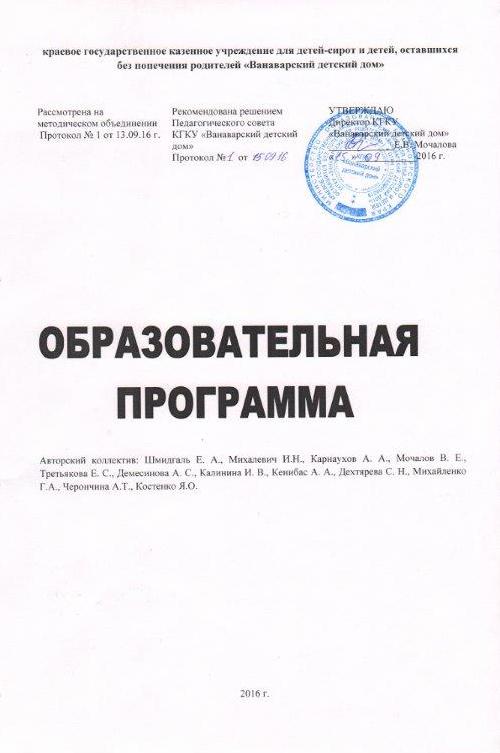 Пояснительная записка Программа определяет содержание и организацию образовательного процесса для детей-сирот и детей, оставшихся без попечения родителей дошкольного возраста и направлена на формирование общей культуры воспитанников  детского дома, развитие их физических, интеллектуальных и личностных качеств, формирование предпосылок учебной деятельности, обеспечивающих социальную успешность, сохранение и укрепление здоровья детей, коррекцию недостатков в физическом и психическом развитии. Программа обеспечивает развитие интегративных личностных качеств воспитанников и овладение необходимыми навыками и умениями в образовательных областях, что является предпосылкой в предшкольном возрасте для развития универсальных учебных действий в начальной школе. Цель программы:Развитие личности ребенка-дошкольника, оставшегося без попечения родителей, с учетом его психофизического и социального развития, индивидуальных возможностей и склонностей, корректировка и компенсация нарушений развития.Задачи:1. Охрана и укрепление физического и психического здоровья детей, в том числе их эмоционального благополучия;2. Обеспечение равных возможностей для полноценного развития каждого ребенка в период дошкольного детства независимо от места рождения, пола, нации, языка, социального статуса, психофизиологических и других особенностей (в том числе ограниченных возможностей здоровья).3.Обеспечение преемственности целей, задач и содержания образования, реализуемых в рамках образовательных программ различных уровней (далее - преемственность основных образовательных программ дошкольного и начального общего образования).4. Создание благоприятных условий развития детей в соответствии с их возрастными и индивидуальными особенностями и склонностями, развития способностей и творческого потенциала каждого ребенка как субъекта отношений с самим собой, другими детьми, взрослыми и миром.5.Объединение обучения и воспитания в целостный образовательный процесс на основе духовно-нравственных и социокультурных ценностей и принятых в обществе правил и норм поведения в интересах человека, семьи, общества.6.Формирование общей культуры личности детей, в том числе ценностей здорового образа жизни, развития их социальных, нравственных, эстетических, интеллектуальных, физических качеств, инициативности, самостоятельности и ответственности ребенка, формирования предпосылок учебной деятельности.7.   Обеспечение вариативности и разнообразия содержания Программ и организационных форм дошкольного образования, возможности формирования Программ различной направленности с учетом образовательных потребностей, способностей и состояния здоровья детей.8.Формирование социокультурной среды, соответствующей возрастным, индивидуальным, психологическим и физиологическим особенностям детей.9. Развитие интереса у детей к сохранению собственного здоровья, к физкультуре  и спорту. 10.Формирование первичных представлений у детей о малой родине,  о национально - культурных ценностях, быте, традициях, о многообразии народов, природы  с. Ванавара, Эвенкийского района и Красноярского края.11.Воспитание у детей бережного отношения к своему здоровью, чувства любви и привязанности к природным и культурным ценностям с. Ванавара, Эвенкийского района и Красноярского края.В основной части образовательной программы предусмотрена  реализация общеобразовательной программы для детей с нормативным развитием (программа «От рождения до школы»[16]); составление и реализация индивидуальных программ развития воспитанников для детей с трудностями развития (с нарушениями речи и эмоционально-волевой сферы (на основе логопедических программ Нищевой Н.В., Филичевой Т.Б., Чиркиной Г.В. и Каше Г.А. [15, 22, 6], а также на основе коррекционных программ Волковой Г.А. и Журбиной О.А. [1, 5]).В дополнительной части реализуются программы дополнительного образования [18,19]Для всех реализуемых в учреждении программ имеют методическое обеспечение (см. список методических и дидактических материалов).Для полноценной реализации программы используются следующие принципы:1. Полноценное проживание ребенком всех этапов детства (младенческого, раннего и дошкольного возраста), обогащение (амплификация) детского развития.2.Построение образовательной деятельности на основе индивидуальных особенностей каждого ребенка, при котором сам ребенок становится активным в выборе содержания своего образования, становится субъектом образования (далее - индивидуализация дошкольного образования).3.Содействие и сотрудничество детей и взрослых, признание ребенка полноценным участником (субъектом) образовательных отношений.4.Поддержка инициативы детей в различных видах деятельности.5.Приобщение детей к социокультурным нормам, традициям семьи, общества и государства.6.Формирование познавательных интересов и познавательных действий ребенка в различных видах деятельности.7.Возрастная адекватность дошкольного образования (соответствие условий, требований, методов возрасту и особенностям развития).8.Учет этнокультурной ситуации развития детей.9. Принцип развивающего обучения предполагает, что образовательное содержание предлагается ребёнку через разные виды деятельности с учётом его актуальных и потенциальных возможностей усвоения этого содержания и совершения им тех или иных действий, с учётом их интересов, мотивов и способностей. 10.   Принцип интеграции образовательных областей положен в основу и используется в соответствии с возрастными возможностями и особенностями детей, а также спецификой  образовательных  областей.11. Принцип комплексно-тематического построения образовательного процесса предполагает объединение комплекса различных видов специфических детских видов деятельности вокруг единой темы при организации образовательного процессаПрограмма основана на положениях личностно-деятельностного подхода, заложенных трудами Л.С. Выготского, А.Н. Леонтьева, С.Л. Рубинштейна, А.В. Петровского, Д.Б. Эльконина, В.В. Давыдова, А.К. Марковой, И.И. Ильясова, И.С. Якиманской, где личность рассматривается как субъект деятельности, которая сама, формируясь в деятельности и общении с другими людьми, определяет характер этой деятельности и общения.Такой подход:предполагает создание условий для личностной самоактуализации и личностного роста воспитанников;формирует активность самого ребенка, его готовность к образовательной деятельности, к решению проблемных задач за счет равно-партнерских, доверительных субъектно-субъектных отношений с педагогом;обеспечивает принятие ребенком старшего дошкольного возраста учебной задачи и удовлетворение от ее решения в сотрудничестве с товарищами.Образовательная  деятельность, осуществляется в процессе организации различных видов детской деятельности (игровой, коммуникативной, трудовой, познавательно-исследовательской, продуктивной, музыкально-художественной, чтения художественной литературы) с квалифицированной коррекцией недостатков в физическом и психическом развитии детей. Основной формой работы с детьми является игра. Педагог творчески конструирует образовательный процесс, организуя субъект- субъектное взаимодействие с детьми.Единицей конструирования выступает образовательная ситуация. Образовательная ситуация – это такой процесс, который: а) происходит сам по себе (пошел снег, разбили чашку, кто-тоспоткнулся и упал) – не планируется, но педагог замечает ситуацию и использует ее в своей работе;б) требует специальной подготовки – планируется, разрабатывается, создаются специальные условия. Из таких ситуаций педагог конструирует образовательный процесс.К образовательным ситуациям относятся:Непосредственно-образовательная деятельность ;Вечерняя совместная деятельность на закрепление, полученной информации на занятии;Педагогическая диагностика (дает возможность педагогу контролировать усвояемость материала).При составлении программы учитывались возрастные особенности развития детей раннего и дошкольного возраста, описание которых представлено ниже.Возрастные психофизические особенности детей раннего возраста:1.Первая группа детей раннего возраста. От рождения до года. На первом году жизни происходит становление эмоционального общения ребенка и взрослого, которое трансформируется в ситуативно – деловое  общение. Для детей характерно чувственное познание ближайшего окружения, наглядно – действенное мышление, высокая двигательная активность и малая подвижность нервной системы, несформированность тормозных процессов, высокая степень отвлекаемости. В продолжении дня сон ребенка несколько чередуется с периодами активного бодрствования, длительность которого постепенно, но достаточно быстро увеличивается в течении года. Это свидетельствует о развитии процессов высшей нервной деятельности и одновременно о необходимости охраны нервной системы малыша от переутомления. К году ребенок начинает самостоятельно ходить. Слуховые и зрительные восприятия в течение первого года значительно совершенствуются, после 4,5 – 5 месяцев дети способны различать основные цвета и формы. Они эмоционально отзывчивы на интонацию  музыку разного характера. Простые действия с игрушкой превращаются после 9-10 месяцев в несложные предметно – игровые. Появляются любимые игрушки. В первые месяцы жизни ребенок произносит короткие отрывистые звуки («гы, кхы»), в 4-5 месяцев он певуче гулит («а-а-а»), что очень важно для развития речевого дыхания. Потом по подражанию взрослому начинает лепетать, то есть произносить слоги, из которых позже образуются слова. К концу года можно уже говорить о речевом развитии, поскольку формируются основы понимания (до 30 -50 слов), ребенок начинает пользоваться несколькими простыми словами (6- 10 слов). Речевое обращение взрослого к ребенку может успокоить его, побудить выполнить несложное действие. Социализация идет по разным направлениям. Во втором полугодии дети ярко проявляют разное отношение к взрослым: близким радуются, чужих настороженно рассматривают. Идет формирование инициативных обращений к близким взрослым (звуками, улыбкой, движениями). Ребенок, находясь в руках взрослого, начинает ориентироваться в пространстве (поворачивает голову к яркой картине, окну, двери). Самостоятельно передвигаясь (ползание, ходьба), стремится двигаться навстречу окликающему взрослому, к заинтересовавшему предмету. Появляются простейшие элементы самообслуживания: в 5-6 месяцев ребенок удерживает бутылочку, к концу года держит чашку, стягивает шапку, носки, подает по просьбе взрослого предметы одежды.Основные умения к концу первого года жизни: ребенок осваивает ходьбу в ближайшем пространстве, начинает использовать по назначению отдельные предметы и игрушки. Выполняет простые просьбы и понимает объяснения, может использовать простые слова (до 8- 10). Испытывает потребность в эмоциональном  и в объектно направленном общении со взрослым. Знает свое имя, откликается на зов.2.Вторая группа детей раннего возраста. От 1 года до 2 лет.На втором году жизни развивается самостоятельность детей, формируется предметно – игровая деятельность, появляются элементы сюжетной игры. Общение с взрослым носит ситуативно – деловой характер, затем характер делового сотрудничества. Совершенствуется восприятие, речь, наглядно – действенное мышление, чувственное познание действительности. Для детей второго года жизни характерна высокая двигательная активность. Постепенно совершенствуется ходьба. В подвижных играх и на музыкальных занятиях дети выполняют боковые шаги, медленно кружатся на месте. После полутора лет у малышей кроме основных движений развиваются подражательные движения (мишке, зайчику). В разных видах деятельности обогащается сенсорный опыт. В процессе знакомства с предметами ребенок слышит названия форм (кубик, кирпичик, шарик, «крыша» - призма), одновременно воспринимая их (гладит предмет, обводит пальцем по контуру, стучит, бросает) и уточняет физические качества. При этом происходит и ознакомление с основными фигурами (квадрат, четырехугольник, круг, треугольник). С помощью взрослого ребенок упражняется в установлении сходства и различий между предметами, имеющими одинаковые названия (большой красный мяч – маленький синий мяч).При обучении и правильном подборе игрового материала дети осваивают действия с разнообразными игрушками. Эти действия ребенок воспроизводит по подражанию после показа взрослого. Постепенно из отдельных действий складываются «цепочки», и малыш учится доводить предметные действия до результата: заполняет колечками всю пирамиду, подбирая их по цвету и размеру, из строительного материала возводит по образцу, а затем по памяти забор, паровозик, башенку и другие несложные постройки. Происходят перемены в действии с сюжетными игрушками. Дети начинают переносить разученное действие с одной игрушкой (кукла) на другие (мишки, зайки); они активно ищут предмет, необходимый для завершения действия. К концу второго года жизни в игровых действиях детей уже отражается привычная им жизненная последовательность: погуляв с куклой, кормят ее и укладывают спать.Второй год жизни – период интенсивного формирования речи. Связи между предметом, действием и словами, их обозначающими, формируются в 6-10 раз быстрее, чем в конце первого года жизни. Дети усваивают названия предметов, действий, обозначения некоторых качеств и состояний. Важным приобретением речи и мышления является формирующаяся на втором году жизни способность обобщения. Способность обобщения позволяет детям узнавать предметы, изображенные на картинке, в то время как в начале года на просьбу показать какой- либо предмет малыш ориентировался на случайные несущественные признаки. Дети старше полутора лет способны поддерживать диалог – воспоминание с взрослым о недавних событиях или вещах, связанных с их личным опытом. Активный словарь на протяжении года увеличивается неравномерно. К полутора годам он равен примерно 20 -30 словам. После 1 года 8-10 месяцев происходит скачок, развивается активно используемый словарь. В нем много глаголов и существительных, встречаются простые прилагательные и наречия, а также предлоги. Ребенок в большинстве случаев после полутора лет правильно произносит губно – губные звуки (б, п, м), передние небноязычные (т, д, н), задние небноязычные (г,х). Свистящие, шипящие и сонорные звуки, а также слитные фонемы в словах, произносимых ребенком встречаются крайне  редко. К полутора годам в высказываниях детей появляются двухсловные предложения, а в конце второго года обычным становится использование трех-, четырехсловных предложений. Ребенок старше полутора лет активно обращается к взрослым с вопросами, но выражает их преимущественно интонационно. На втором году жизни в речи появляются оценочные суждения. Совершенствуется самостоятельность детей в предметно – игровой деятельности и самообслуживании. Расширяется ориентировка в ближайшем окружении. Постепенно ребенок привыкает соблюдать элементарные правила поведения, обозначаемые словами «можно», «нельзя», «нужно». Общении с взрослым носит деловой, объектно – направленный характер. К двум годам дети постепенно переходят от языка жестов, мимики, выразительных звукосочетаний к выражению просьб, желаний, предложений с помощью слов и коротких фраз. На втором году жизни между детьми сохраняется и развивается тип эмоционального взаимообщения. Они самостоятельно играют друг с другом  разученные ранее при помощи взрослого игры. На фоне «охраны» деятельности каждого малыша нужно формировать совместные действия. Сначала по подсказке взрослого, а к двум годам самостоятельно дети способны помогать друг другу: принести предмет, необходимый соседу для продолжения игры.Возможны несложные плясовые действия малышей парами на музыкальных занятиях.Одним из главных приобретений второго года жизни можно считать совершенствование основных движений, особенно ходьбы.Во второй группе раннего возраста у детей формируются компоненты всех видов деятельности, характерных для периода дошкольного детства. Происходит быстрое развитие сторон речи и ее функций, хотя темп развития понимания речи окружающих по - прежнему опережает умение говорить. К концу второго года активный словарь состоит из 200- 300 слов. Речь малыша становится основным средством общения для взрослых. Возрастные психофизические особенности детей дошкольного возраста.1.Первая младшая группа. От 2 до 3 лет.Дети становятся самостоятельнее.  Продолжают развиваться предметная деятельность, деловое сотрудничество ребенка и взрослого; совершенствуется восприятие, речь, начальные формы произвольного поведения в игре, наглядно – действенное мышление, в конце года появляются основы наглядно – образного мышления.В ходе совместной с взрослыми предметной деятельности продолжает развиваться понимание речи. Слово отделяется от ситуации и приобретает самостоятельное значение. Количество понимаемых слов значительно возрастает. Совершенствуется регуляция поведения в результате обращения взрослых к ребенку, который начинает понимать не только инструкцию, но и рассказ взрослых.Интенсивно развивается активная речь детей. К трем годам они осваивают основные грамматические структуры, пытаются строить сложные и сложноподчиненные предложения, в разговоре с взрослым используют практически все части. Активный словарь достигает примерно 1500 – 2500 слов. К концу третьего года жизни речь становится средством общения ребенка со сверстниками. В этом возрасте у детей формируются новые виды деятельности: игра, рисование, конструирование. В середине третьего года жизни широко используются действия с предметами- заместителями. Появление собственно изобразительной деятельности обусловлено тем, что ребенок уже способен сформулировать намерение изобразить какой- либо предмет.На третьем году жизни совершенствуются зрительные и слуховые ориентировки, что позволяет детям безошибочно выполнять ряд заданий: осуществлять выбор з 2-3 предметов по форме, величине и цвету, различать мелодии, петь.Совершенствуется слуховое восприятие, прежде всего фонематический слух. К трем годам дети воспринимают все звуки родного языка, но произносят их с большими искажениями.Основной формой мышления является наглядно – действенная. Ее особенность заключается в том, что возникающие в жизни ребенка проблемные ситуации разрешаются путем реального действия с предметами. К концу третьего года появляются зачатки наглядно – образного мышления. Ребенок в ходе предметно- игровой деятельности ставит перед собой цель, намечает план действия.В этом возрасте дети легко заражаются эмоциональным состоянием сверстников. Однако в этот период начинает складываться и произвольность поведения. Она обусловлена развитием орудийных действий в речи. У детей появляется чувство гордости и стыда, начинают формироваться элементы самосознания, связанные с идентификацией с именем и полом. Ранний возраст завершается кризисом трех лет. Ребенок осознает себя как отдельного человека, отличного от взрослого. У него формируется образ Я.   Кризис часто сопровождается рядом отрицательных проявлений: негативизмом, упрямством, нарушением общения с взрослым. Кризис может продолжаться от нескольких месяцев до двух лет.2.Вторая младшая группа.От 3 до 4 лет.Общение ребенка становится внеситуативным. Взрослый становится для ребенка не только членом семьи, но и носителем определенной общественной функции. Желание ребенка выполнять такую же функцию приводит к противоречию с его реальными возможностями. Это противоречие разрешается через развитие игры, которая становится ведущим видом деятельности в дошкольном возрасте. Главной особенностью игры является ее условность: выполнение одних действий с одними предметами предполагает их отнесенность к другим действиям с другими предметами. Основным содержанием игры младших дошкольников являются действия с игрушками и предметами – заместителями. Игры с правилами в этом возрасте только начинают формироваться.	Изобразительная деятельность зависит от его представления о предмете. В этом возрасте они только начинают формироваться. Графические образы бедны. Дети уже могут использовать цвет.	Младшие дошкольники способны под руководством взрослого вылепить простые предметы. Также в этом возрасте детям доступны простейшие виды аппликации. Конструктивная деятельность в младшем дошкольном возрасте ограничена возведением несложных построек по образцу и по замыслу.	В младшем возрасте развивается перцептивная деятельность. Дети от использования предэталонов – индивидуальных единиц восприятия, переходят к сенсорным эталонам – культурно – выработанным средствам восприятия. К концу младшего дошкольного возраста дети могут воспринимать до 5 и более форм предметов и до 7 и более цветов, способны дифференцировать предметы по величине, ориентироваться в пространстве группы, а при определенной организации образовательного процесса – и в помещении всего учреждения.	Развивается память и внимание. По просьбе взрослого  дети могут запомнить 3-4 слова и 5 -6 названий предметов. К концу младшего дошкольного возраста они способны запомнить значительные отрывки из любимых произведений.	Продолжает развиваться наглядно – действенное мышление. При этом преобразования ситуация в ряде случаев осуществляются на основе целенаправленных проб с учетом желаемого материала. Дошкольники способны установить некоторые скрытые связи и отношения между предметами.	В младшем дошкольном возрасте начинает развиваться воображение, которое особенно наглядно проявляется в игре, когда одни объекты выступают в качестве заместителей других.	Взаимоотношения детей обусловлены правилами и нормами. В результате целенаправленного воздействия они могут усвоить относительно большое количество норм, которые выступают основанием для оценки собственных действий и действий других детей.Взаимоотношения ярко проявляются в игровой деятельности. Они скорее играют рядом, чем активно вступают во взаимодействие. Однако уже в этом возрасте могут наблюдаться устойчивые избирательные взаимоотношения. Конфликты между детьми возникают преимущественно по поводу игрушек. Положение ребенка в группе сверстников во многом определяется мнением воспитателя.В младшем дошкольном возрасте можно наблюдать соподчинение мотивов поведения в относительно простых ситуациях. Сознательное управление поведением только начинает складываться; во многом поведение ребенка еще ситуативно. Вместе с тем можно наблюдать и случаи ограничения собственных побуждений самим ребенком, сопровождаемые словесными указаниями. Начинает развиваться самооценка, при этом дети в значительной мере ориентируются на оценку воспитателя. Продолжает развиваться также их половая идентификация, что проявляется в характере выбираемых игрушек и сюжетов.3.Средняя группа (от 4 до 5 лет).В игровой деятельности детей среднего возраста появляются ролевые взаимодействия. Они указывают на то, что дошкольники начинают отделять себя от принятой роли. В процессе игры роли могут меняться. Игровые действия начинают выполняться не ради них самих, а ради смысла игры. Происходит разделение игровых  реальных взаимодействий детей.Значительное развитие получает изобразительная деятельность. Рисунок становится предметным и детализированным. Графическое изображение человека характеризуется наличием туловища, глаз, рта, носа, волос, иногда одежды и ее деталей. Совершенствуется техническая сторона изобразительной деятельности. Дети могут рисовать основные геометрические  фигуры, вырезать ножницами, наклеивать изображения на бумагу  т.д.Усложняется конструирование. Постройки могут включать 5-6 деталей. Формируются навыки конструирования по собственному  замыслу, а также планирование последовательности действий. Двигательная сфера ребенка характеризуется позитивными изменениями мелкой и крупной моторики. Развиваются ловкость, координация движений. Дети в этом возрасте, лучше, чем младшие школьники удерживают равновесие, перешагивают через небольшие преграды. Усложняются игры с мячом.К концу среднего дошкольного возраста восприятие детей становится более развитым. Они оказываются способны назвать форму, на которую похож тот или иной предмет. Могут вычленять в сложных объектах простые формы и из простых форм воссоздать сложные объекты. Дети способны упорядочить группы предметов по сенсорному признаку- величине, цвету; выделить такие параметры, как высота, длина и ширина. Совершенствуется ориентация в пространстве. Возрастает объем памяти. Дети запоминают до 7-8 названий предметов. Начинает складываться произвольное запоминание: дети способны принять задачу на запоминание, помнят поручения взрослых, могут выучить небольшое стихотворение и т.д.Начинает развиваться образное мышление.Дети способны использовать простые схематизированные изображения для решения несложных задач. Дошкольники могут строить по схеме, решать лабиринтные задачи. Развивается предвосхищение. На основе пространственного расположения объектов дети могут сказать, что произойдет в результате их взаимодействия. Однако при этом им трудно встать на позицию другого наблюдателя и во внутреннем плане совершить мысленное преобразование образа.Продолжает развиваться воображение. Формируются такие его особенности, как оригинальность и произвольность. Дети могут самостоятельно придумать небольшую сказку на заданную тему.Увеличивается устойчивость внимания. Ребенку оказывается доступной сосредоточенная деятельность в течение 15 – 20 минут. Он способен удерживать в памяти при выполнении каких – либо действий несложное условие.В среднем дошкольном возрасте улучшается произношение звуков и дикции. Речь становится предметом активности детей. Интерес вызывают ритмическая структура речи, рифмы.Развивается грамматическая сторона речи. Дошкольники занимаются словотворчеством на основе грамматических правил.Изменяется содержание общения ребенка и взрослого. Оно выходит за пределы конкретной ситуации, в которой оказывается ребенок. Ведущим становитсяпознавательный мотив. Информация, которую ребенок получает в процессе общения, может быть сложной и трудной для понимания, но вызывает интерес у него.У детей формируется потребность в уважении со стороны взрослого, для них оказывается чрезвычайно важной  его похвала. Это приводит к их повышенной обидчивости на замечания. Повышенная обидчивость представляет собой возрастной феномен.Взаимоотношения со сверстниками характеризуются избирательностью, которая выражается в предпочтении одних детей другим. Появляются постоянные партнеры по играм. В группах начинают выделяться лидеры. Появляются конкурентность, соревновательность. Последняя важна для сравнения себя с другими, что ведет к развитию образа Я ребенка, его детализации.Основные достижения возраста связаны с развитием игровой деятельности, появлением ролевых и реальных взаимодействий; с развитием изобразительной деятельности; конструированием по замыслу, планированием; совершенствованием восприятия, развитием образного мышления и воображения, эгоцентричностью познавательной позиции; развитием памяти, внимания, речи, познавательной мотивации; формированием потребности в уважении со стороны взрослого, появлением обидчивости, конкурентности, соревновательности со сверстниками; дальнейшим развитием образа Я ребенка, его детализацией.4.Старшая группа (от 5 до 6 лет).Дети шестого года жизни уже могут распределять роли до начала игры  строить свое поведение, придерживаясь роли. Игровое взаимодействие сопровождается речью, соответствующей и по содержанию, и интонационно взятой роли. Речь, сопровождающая реальные отношения детей, отличается от ролевой речи. Дети начинают осваивать социальные отношения и понимать подчиненность позиций в различных видах деятельности взрослых, одни роли становятся для них более привлекательными, чем другие. При распределении ролей могут возникать конфликты, связанные с субординацией ролевого поведения. Наблюдается организация игрового пространства, в котором выделяется смысловой «центр» и «периферия». Действия детей в играх становятся разнообразными.	Развивается изобразительная речь детей. Это возраст наиболее активного рисования. В течение года дети способны создать до двух тысяч рисунков. Рисунки приобретают сюжетный характер; достаточно часто встречаются многократно повторяющиеся сюжеты с небольшими или, напротив, существенными изменениями. Изображение человека становится более детализированным и пропорциональным. По рисунку можно судить о половой принадлежности и эмоциональном состоянии изображенного человека.	Конструирование характеризуется умением анализировать условия, в которых протекает эта деятельность. Дети используют и называют различные детали деревянного конструктора. Могут заменить детали постройки в зависимости от имеющегося материала. Овладевают обобщенным способом обследования образца. Дети способны выделять основные части предполагаемой постройки. Конструктивная деятельность может осуществляться на основе схемы, по замыслу и по условиям. Появляется конструирование в ходе совместной деятельности.  Дети осваивают два способа конструирования: 1) от природного материала к художественному образу; 2) от художественного образа к природному материалу.	Продолжает совершенствоваться восприятие цвета, формы и величины, строения предметов; систематизируются представления детей. Они называют не только основные цвета и их оттенки, но и промежуточные цветовые оттенки; форму прямоугольников, овалов, треугольников. Воспринимают величину объектов, легко выстраивают в ряд – по возрастанию или убыванию – до 10 различных предметов.	Однако дети могут испытывать трудности при анализе пространственного расположения объектов, если сталкиваются с несоответствием формы и  их пространственного расположения. Это свидетельствует о том, что в различных ситуациях восприятие представляет для дошкольников известные сложности, особенно если они должны одновременно учитывать несколько различных и при этом противоположных признаков.	Продолжает развиваться образное мышление. Дети способны не только решить задачу в наглядном плане, но и совершить преобразование объекта, указать, в какой последовательности объекты вступят во взаимодействие.	Кроме того, продолжают совершенствоваться обобщения, что является основой словесно – логического мышления. В дошкольном возрасте у детей еще отсутствуют представления о классах объектов. Дети группируют объекты по признакам, которые могут изменяться, однако начинают формироваться операции логического сложения и умножения классов. Так, например, старшие дошкольники при группировке объектов могут учитывать два признака: цвет и форму (материал) и т.д.	Как показали исследования отечественных психологов, дети старшего дошкольного возраста способны рассуждать и давать адекватные причинные объяснения, если анализируемые отношения не выходят за пределы их наглядного опыта.	Развитие воображения в этом возрасте позволяет сочинять достаточно оригинальные и последовательно разворачивающиеся истории. Воображение будет активно развиваться лишь при условии проведения специальной работы по его активации.	Продолжает развиваться устойчивость, распределение, переключаемость внимания. Наблюдается переход от непроизвольного к произвольному вниманию.	Продолжает совершенствоваться речь, в том числе ее звуковая сторона. Дети могут правильно воспроизводить шипящие, свистящие и сонорные звуки. Развиваются фонематический слух, интонационная выразительность речи при чтении стихов в сюжетно – ролевой игре и в повседневной жизни.	Совершенствуется грамматический строй речи. Дети используют практически все части речи, активно занимаются словотворчеством. Богаче становится лексика: активно используются синонимы и антонимы.	Развивается связная речь. Дети могут пересказывать, рассказывать по картинке, передавая не только главное, но и детали.	Достижения этого возраста характеризуются распределением ролей в игровой деятельности; структурированием игрового пространства; дальнейшим развитием изобразительной деятельности, отличающейся высокой продуктивностью; применением в конструировании обобщенного способа обследования образца; усвоением обобщенных способов изображения предметов одинаковой формы.	Восприятие в этом возрасте характеризуется анализом сложных форм объектов; развитие мышления сопровождается освоением мыслительных средств (схематизированные представления, комплексные представления, представления о цикличности изменений); развиваются умение обобщать, причинное мышление, воображение, произвольное внимание, речь, образ Я.5.Подготовительная к школе группа (от 6 до 7 лет). 	В сюжетно – ролевых играх дети подготовительной к школе группы начинают осваивать сложные взаимодействия людей, отражающие характерные значимые жизненные ситуации, например, свадьбу, рождение ребенка, болезнь и т.д.	Игровые действия становятся более сложными, обретают особый смысл, который не всегда открывается взрослому. Игровое пространство усложняется. В нем может быть несколько центров, каждый из которых поддерживает свою сюжетную линию. При этом дети способны отслеживать поведение партнеров по всему игровому пространству и менять свое поведение в зависимости  от места в нем. Исполнение роли акцентируется не только самой ролью, но  тем, в какой части игрового пространства эта роль воспроизводится. Если логика игры требует появления новой роли, то ребенок может по ходу игры взять на себя новую роль, сохранив при этом роль, взятую ранее. Дети могут комментировать исполнение роли тем или иным участником игры.	Образы из окружающей жизни и литературных произведений, передаваемые детьми в изобразительной деятельности, становятся сложнее. Рисунки приобретают более детализированный характер, обогащается их цветовая гамма. Более явными становятся различия между рисунками мальчиков и девочек. Изображение человека становится еще более детализированным и пропорциональным. Одежда может быть украшена различными деталями. При правильном педагогическом подходе у дошкольников формируются художественно – творческие способности в изобразительной деятельности.	В значительной степени  дети осваивают конструирование из строительного материала. Они свободно владеют обобщенными способами анализа как изображений, так и построек; не только анализируют основные конструктивные особенности различных деталей, но и определяют их форму на основе сходства со знакомыми им объемными предметами. Свободные постройки становятся симметричными и пропорциональными, их строительство осуществляется на основе зрительной ориентировки. Дети способны выполнять различные по степени сложности постройки как по собственному замыслу, так и по условиям.	В этом возрасте дети уже могут освоить сложные формы сложения из листа бумаги и придумать собственные, но этому их нужно специально обучать. Данный вид деятельности не просто доступен детям – он важен для углубления их пространственных представлений.Усложняется конструирование из природного материала. Дошкольникам уже доступны целостные композиции по предварительному замыслу, которые могут передавать сложные отношения, включать фигуры людей и животных.У детей продолжает развиваться восприятие, однако они не всегда могут одновременно учитывать несколько различных признаков.Развивается образное мышление, однако воспроизведение метрических отношений затруднено.Продолжают развиваться навыки обобщения и рассуждения, но они в значительной степени ограничиваются наглядными признаками ситуации.Продолжает развиваться воображение, однако часто приходится констатировать снижение развития воображения в этом возрасте в сравнении со старшей группой. Это можно объяснить различнымивлияниями, в том числе и средств массовой информации, приводящими к стереотипности детских образов.Продолжает развиваться внимание дошкольников, оно становится произвольным.У дошкольников продолжает развиваться речь: ее звуковая сторона, грамматический строй, лексика. Развивается связная речь. Дети начинают активно употреблять обобщающие существительные, синонимы, антонимы, прилагательные и т.д.В результате правильно организованной работы у детей развивается диалогическая и некоторые виды монологической речи.В подготовительной к школе группе завершается дошкольный возраст. Его основные достижения связаны с освоением мира вещей как предметов диалогической  культуры; освоением форм  позитивного общения с людьми; развитием половой идентификации, формированием позиции школьника. К концу дошкольного возраста ребенок обладает высоким уровнем познавательного и личностного развития, что позволяет ему в дальнейшем успешно учиться в школе.Характеристика воспитанников дошкольного возраста, проживающих в учреждении.В учреждении проживают дети-сироты и дети, оставшиеся без попечения родителей от 1,5 до 7 лет. Нормативная наполняемость дошкольных групп: 28 человек. На сентябрь 2016 года в учреждении существуют две группы, в которых проживает 13 человек.  Дети поступают в 100% случаев из неблагополучных условий проживания: у 80 % воспитанников родители лишены родительских прав, у 10% - в местах лишения свободы, у 10% - родители  находятся в трудной жизненной ситуации. Родители злоупотребляют спиртными напитками, пренебрегают своими родительскими обязанностями. В связи с чем, у воспитанников в большинстве случаев отмечаются проблемы в физическом и психическом здоровье: 8 % воспитанников имеют нарушения опорно-двигательного аппарата (нарушение двигательной функции пальцев кисти); 46% - неврологические заболевания; 62% - задержку речевого развития; 100% воспитанников поступают с нарушениями речи; 15 % имеют задержку в росте; 61% воспитанников нуждаются в лечении у отоларинголога (отит, ринит, гипертрофия небных миндалин, аденоиды); 31% воспитанников – у окулиста (миопия, астигматизм).Таким образом, по результатам исследования  100% воспитанников требуют медико-психолого-педагогического сопровождения. Для всестороннего развития воспитанников дошкольного возраста в учреждении разработаны дополнительные образовательные программы: программа театральной  студии «Золотой ключик», программа патриотического воспитания «Эвенкия-Край родной».Программы направлены на сохранение и укрепление здоровья детей, развитие их физических, интеллектуальных и личностных качеств, формирование предпосылок учебной деятельности в соответствии с индивидуальными возможностями каждого воспитанника, а также коррекцию недостатков в физическом и психическом развитии. Реализация Программ обеспечит социальную успешность воспитанника в будущем.Планируемые результаты освоения основной образовательной программы обусловлены в виде целевых ориентиров, которые рассматриваются как социально – нормативные возрастные характеристики возможных достижений ребенка. Целевые ориентиры Программы основываются на целевых ориентирах программы «От рождения до школы» и базируются на ФГОС ДО, а также дополнены ожидаемыми результатами дополнительных программ.Целевые ориентиры образования в младенческом и раннем возрасте.Ребенок интересуется окружающими предметами и активно действует с ними; эмоционально вовлечен в действия с игрушками и другими предметами, стремится проявлять настойчивость в достижении результата своих действий.Использует специфические, культурно – фиксированные предметные  действия, знает назначение бытовых предметов (ложки, расчески, карандаша и т.д) и умеет пользоваться ими. Владеет простейшими навыками самообслуживание; стремится проявлять самостоятельность в бытовом и игровом поведении; проявляет навыки опрятности.Проявляет отрицательное отношение к грубости, жадности.Соблюдает правила элементарной вежливости (самостоятельно или по напоминаю говорит «спасибо», «здравствуйте», «до свидания», «спокойной ночи»);  имеет первичные представления об элементарных правилах поведения в детском саду, дома, на улице и старается соблюдать их.Владеет активной речью, включенной в общение; может обращаться с вопросами и просьбами, понимает речь взрослых; знает названия окружающих предметов и игрушек. Речь становится полноценным средством общения с другими детьми.Стремится к общению со взрослыми и активно подражает им в движениях и действиях; появляются игры, в которых ребенок воспроизводит действия взрослого. Эмоционально откликается на игру, предложенную взрослым, принимает игровую задачу.Проявляет интерес к сверстникам; наблюдает за их действиями и подражает им. Умеет играть рядом со сверстниками, не мешая им. Проявляет интерес к окружающему миру природы, с интересом участвует в сезонных наблюдениях.Проявляет интерес к стихам, песням и сказкам, рассматриванию картинок, стремится двигаться под музыку; эмоционально окликается на различные произведения культуры и искусства.С пониманием следит за действиями героев кукольного театра; проявляет желание участвовать  в театрализованных и сюжетно – ролевых играх.Проявляет интерес к продуктивной деятельности (рисование, лепка, конструирование, аппликация).У ребенка развита крупная моторика, он стремится осваивать различные виды движений (бег, лазанье, перешагивание и др.). С интересом участвует в подвижных играх с простым содержанием, несложными движениями.Целевые ориентиры на этапе завершения дошкольного образования.Ребенок овладевает основными культурными средствами, способами деятельности, проявляет инициативу и самостоятельность в разных видах деятельности – игре, общении, познавательно – исследовательской деятельности, конструировании и др.; способен выбирать себе род занятий, участников по совместной деятельности.Ребенок обладает установкой положительного отношения к миру, к разным видам труда, другим людям и самому себе, обладает чувством собственного достоинства; активно взаимодействует со сверстниками и взрослыми, участвует в совместных играх.Способен договариваться, учитывать интересы и чувства других, сопереживать неудачам и радоваться успехам других, адекватно проявляет свои чувства, в том числе чувство веры в себя, старается разрешить конфликты. Умеет выражать и отстаивать свою позицию по разным вопросам.Способен сотрудничать и выполнять как лидерские, так и исполнительские функции в совместной деятельности.Понимает, что все люди равны вне зависимости от их социального происхождения, этнической принадлежности, религиозных и других верований, их физических и психических особенностей.Проявляет эмпатию по отношению к другим людям, готовность прийти на помощь тем, кто в этом нуждается.Проявляет умение слышать других и стремление быть понятым другими.Ребенок обладает развитым воображением, которое реализуется в разных видах деятельности, и прежде в игре; владеет разными формами и видами игры, различает условную  реальную ситуации; умеет подчиняться разным правилам и социальным нормам. Умеет распознавать различные ситуации  адекватно их оценивать.Ребенок достаточно хорошо владеет устной речью, может выражать свои мысли и желания, использовать речь для выражения своих мыслей, чувств и желаний, построения речевого высказывания в ситуации общения, выделять звуки в словах, у ребенка складываются предпосылки грамотности.У ребенка развита крупная  мелкая моторика; он подвижен, вынослив, владеет основными движениями, может контролировать свои движения и управлять ими.Умеет музыкально, выразительно и осмысленно исполнять танцевальные движения, творчески мыслить на занятиях, выразительно двигаться в соответствии с музыкальными образами.Ребенок способен к волевым усилиям, может следовать социальным нормам  поведения и правилам в разных видах деятельности, во взаимоотношениях со взрослыми и сверстниками, может соблюдать правила безопасного поведения  навыки личной гигиены.Проявляет ответственность за начатое дело.Ребенок проявляет любознательность, задает вопросы взрослым и сверстникам, интересуется причинно – следственными связями, пытается самостоятельно придумывать объяснения явлениям природы и поступкам людей; склонен наблюдать, экспериментировать. Обладает начальными знаниями о себе, о природном и социальном мире, в котором он живет; знаком с произведениями детской литературы, обладает элементарными представлениями из области живой природы, естествознания, математики, истории и т.п.; способен к принятию собственных решений, опираясь на свои знания и умения в различных видах деятельности.Открыт новому, то есть проявляет желание узнавать новое, самостоятельно добывать новые знания; положительно относится к обучению  в школе.Проявляет уважение к жизни (в различные ее формах) и заботу об окружающей среде.  Эмоционально отзывается на красоту окружающего мира, произведения народного и профессионального искусства (музыку, танцы, театральную деятельность).Принимает активное участие в творческой жизни учреждения.Умеет передавать интонацию, пользоваться движениями, мимикой, жестами. Проявляет патриотические чувства, ощущает гордость за свою страну, ее достижения, показывает гражданскую позицию по отношению к своей малой Родине – Эвенкии, испытывает гордость за людей, их труды, таланты, имеет необходимые знания об истории и культуре своего народа.  Имеет первичные представления о себе, семье, традиционных семейных ценностях, включая традиционные гендерные ориентации, проявляет уважение к своему  противоположному полу.Соблюдает элементарные общепринятые нормы, имеет первичные ценностные представления о том, «что такое хорошо и что такое плохо», стремится поступать хорошо; проявляет уважение к старшим и заботу о младших.Имеет начальные представления о здоровом образе жизни. Воспринимает здоровый образ жизни как ценность. Мониторинг образовательных результатовПринципы образовательного мониторинга: Постоянный сбор информации об объектах контроля;Изучение объекта по одним и тем же критериям с целью выявления динамики изменений;Компактность, минимальность измерительных процедур и их включенность в педагогический процесс.Объекты мониторинга качества результатов педагогической деятельности:Физические, интеллектуальные и личностные качества ребенка;Степень освоения ребенком образовательной программы (сформированность интегративных качеств и освоение содержания образовательных областей);Уровень готовности ребенка к школьному обучению.Объекты отслеживания качества организации и реализации педагогического процесса:Оценка качества образовательной деятельности, осуществляемой в процессе  организации различных видов детской деятельности (игровой, коммуникативной, трудовой, познавательно-исследовательской, продуктивной, музыкально-художественной, чтения) и в ходе режимных моментов;Оценка организации самостоятельной деятельности детей; оценка взаимодействия с родителями и кандидатами в опекуны.Объекты отслеживания качества условий деятельности детского дома:Оценка кадрового потенциала учреждения (особенности профессиональной компетентности педагогов);Оценка развивающей среды учреждения.Режим организации мониторингаОрганизационный разделДетский дом - учреждение с круглосуточным пребыванием воспитанников. Режим дня разработан в соответствии с действующими санитарно-эпидемиологическими нормами и правилами, на каждую группу, соответственно на теплый и холодный периоды года (приложение 1). С целью сохранения целостности образовательного процесса задачи образовательной программы решаются в процессе организации непосредственно образовательной деятельности (реализация развивающих ситуаций и режимных моментов) и в свободной самостоятельной деятельности детей во всех возрастных группах.Содержание образовательного процесса отражено в перспективном  планировании и в календарном плане воспитателей, а также плане на каждый день (приложение 2).Формы и методы организации образовательного процесса соответствуют возрастным и индивидуальным особенностям детей, оставшихся без попечения родителей и задачам их воспитания и развития. В летний период весь образовательный процесс проходит на прогулках: утренней и вечерней. Непосредственно образовательная деятельность организуется с понедельника по пятницу (приложения 3, 4). В вечернее время организована работа кружков по интересам – реализация вариативной части образовательной программы.Культурно – досуговая деятельность.В нашем учреждении, как и в любом другом, есть свои традиционные события, праздники, мероприятия. В связи с небольшим количеством воспитанников дошкольных групп было принято решение разработать единый план по реализации праздников, мероприятий. Подбор  содержания проводимых мероприятий осуществляется с учетом возрастных особенностей всех воспитанников. План по осуществлению культурно – досуговой деятельностиМатериально – технические условия.В учреждении имеются все необходимые материальные условия для проживания и воспитания детей-сирот дошкольного возраста: отдельный корпус с групповыми комнатами, столовой, санузлами.Имеются дополнительные помещения для организации образовательного процесса, а также коррекционно-развивающей деятельности: оборудованы кабинеты психолога, логопеда, социального педагога. Имеется спортивный зал для проведения физкультурных занятий, оснащенный всем необходимым спортивным инвентарем. В учреждении имеется комната релаксации. На территории учреждения оборудована детская площадка. Круглый год воспитанники имеют возможность заниматься физкультурой на улице.В групповых помещениях имеется необходимое материальное обеспечение (мебель, игрушки, одежда для воспитанников и т.д.). Оборудование помещений дошкольных групп является безопасным, эстетически привлекательным. Мебель соответствует росту и возрасту детей, игрушки – обеспечивают максимальный для данного возраста развивающий эффект.  Пространство группы максимально организованно в виде разграниченных зон, которые оснащены большим количеством развивающих материалов. Все предметы доступны детям. В группах существуют следующие центры развития:- уголок сюжетно – ролевых игр;- уголок ряжения;- книжный уголок;- уголок природы;- уголки для разнообразных видов самостоятельной деятельности;- игровые уголки.Программно – методическое обеспечение.В основной части образовательной программы предусмотрена  реализация общеобразовательной программы для детей с нормативным развитием (программа «От рождения до школы»[16]); программы для детей с нарушениями речи и эмоционально-волевой сферы (на основе логопедических программ Нищевой Н.В., Филичевой Т.Б., Чиркиной Г.В. и Каше Г.А. [6], а также на основе коррекционных программ Волковой Г.А. и Журбиной О.А. [1, 5]).В дополнительной части реализуются программы дополнительного образования [18,19]Для всех реализуемых в учреждении программ имеют методическое обеспечение (см. список методических и дидактических материалов).Кадры.Педагогический коллектив, осуществляющий работу с воспитанниками дошкольного возраста,  состоит из 14 педагогов: директор, заместитель директора по воспитательной работе,  6 воспитателей, учитель - логопед, социальный педагог, педагог-психолог, инструктор по физической культуре, музыкальный руководитель, педагог дополнительного образования. Высшее образование - 7 человек, среднее профессиональное образование – 3 человека, 1 педагог прошел профессиональную переподготовку  в 2011 году по теме «Педагогика и психология детей дошкольного возраста», 1 педагог в 2014 году прошел профессиональную переподготовку по теме «Специальная психология», 1 педагог не имеет специального образования, 1 педагог обучается на первом курсе педагогического колледжа.Первую квалификационную категорию имеют 8 педагогов, 2 педагога – прошли процедуру на соответствие занимаемой должности, 4 педагога не имеют квалификационной категории.  12 педагогов обучались на курсах повышения квалификации по темам:«Сопровождение детей – сирот в условиях детского дома» - 1 человек.« Теоретические и методические проблемы современной логопедии»  - 1 человек.«Технологии, методы  способы деятельности специалистов детского дома» - 2 человека.«Современные технологии формирования навыков коммуникативного общения у воспитанников детских домов» -  1 человек.«Педагогическая деятельность в краевых государственных образовательных учреждениях для детей – сирот и детей, оставшихся без попечения родителей, как средство формирования социального опыта учащихся»  - 1 человек.«Технология, способы и методы деятельности специалистов детского дома» - 12 человек.«Кейс-метод в воспитании детей и подростков группы риска» - 3 человека.Медицинский работник – старшая медсестра, имеет среднее профессиональное образование. Прошла курсы повышения квалификации по программам «Диетология», «Управление и экономика в здравоохранении».Врач – педиатр, специальность «Педиатрическое дело». Курсы повышения квалификации:2010г. – «Избранные вопросы педиатрии, гистологии», 144 часа.2013 г. – «Педиатрия с вопросами диспансеризации», 288 часов.Содержательный разделСодержание образовательной области «Социально – коммуникативное развитие».Социально – коммуникативное развитие направлено на усвоение норм и ценностей, принятых в обществе, включая моральные  нравственные ценности; развитие общения и взаимодействия ребенка со взрослыми  и сверстниками; становление самостоятельности, целенаправленности и саморегуляции собственных действий; развитие  социального и эмоционального интеллекта, эмоциональной отзывчивости, сопереживания, формирование готовности к совместной деятельности со сверстниками, формирование уважительного отношения и чувства принадлежности к своей семье и к сообществу детей и взрослых детского дома; формирование позитивных установок к различным видам труда и творчества; формирование основ безопасного поведения в быту, социуме, природе.Содержание образовательной области «Познавательное развитие».Познавательное  развитие предполагает развитие интересов детей, любознательности и познавательной мотивации; формирование познавательных действий, становление сознания; развитие воображения и творческой активности; формирование первичных представлений о себе, других людях, объектах окружающего мира, о свойствах  отношениях объектов окружающего мира (форме, цвете, размере, материале, звучании, ритме, темпе, количестве, числе, части и целом, пространстве и времени, движении и покое, причинах и следствиях), о малой родине и Отечестве, представлений о социокультурных  ценностях нашего народа, об отечественных традициях и праздниках, о планете Земля как общем доме людей, об особенностях природы, многообразии стран и народов мира.Содержание образовательной области «Физическое развитие».Физическое  развитие включает приобретение опыта в следующих видах деятельности детей: двигательной, в том числе связанной с выполнением упражнений, направленных на развитие таких физических качеств, как координация и гибкость; способствующих правильному формированию опорно – двигательного системы организма, развитию равновесия, координации движения, крупной и мелкой моторики обеих рук, а также с правильным не наносящим ущерба организму, выполнением основных движений (ходьба, бег, мягкие прыжки, повороты в обе стороны), формирование начальных представлений о некоторых видах спорта, овладение подвижными играми и правилами; становление целенаправленности и саморегуляции в двигательной сфере; становление ценностей здорового образа жизни, овладение его элементарными нормами и правилами (в питании, двигательном режиме, закаливании, при формировании полезных привычек и др.) Содержание образовательной области «Речевое развитие».Речевое развитие включает владение речью как средством общения и культуры; обогащение активного словаря; развитие связной, грамматически правильной диалогической и монологической речи; развитие речевого творчества; развитие звуковой и интонационной культуры речи, фонематического слуха; знакомство с книжной культурой, детской литературой, понимание на слух текстов различных жанров детской литературы; формирование звуковой аналитико – синтетической активности как предпосылки обучения грамоте.Содержание образовательной области «Художественно – эстетическое развитие».Художественно – эстетическое развитие предполагает развитие предпосылок ценностно – смыслового восприятия и понимания произведений искусства (словесного, музыкального, изобразительного), мира природы; становление эстетического отношения к окружающему миру; формирование элементарных представлений о видах искусства; восприятие музыки, художественной литературы, фольклора; стимулирование сопереживания персонажам художественных произведений; реализацию самостоятельной творческой деятельности детей (изобразительной, конструктивно – модельной, музыкальной и др.) Содержание работы по каждой  образовательной области в разных возрастных группах представлены в примерной общеобразовательной программе  дошкольного образования «От рождения до школы».Формы организации образовательного процессаОрганизация жизни детей, педагогические методы работы Второй год жизниТретий  год жизниЧетвертый год жизниПятый год жизниШестой год жизниСедьмой год жизниКомплексно-тематическое планирование Предполагаемый результат(итоги освоения содержания программы)Портрет выпускника детского домаКоррекционно-развивающая работаУчитель-логопед, педагог-психолог, инструктор по физическому воспитанию и воспитатели с целью коррекционно-развивающей работы планируют свою деятельность на основании программ Нищевой Н.В. [15], Филичевой Т.Б., Чиркиной Г.В. [22], Волковой Г.А. [1], Журбиной О.А. [5], Екжановой Е.А., Стребелевой Е.А. [4].Слабое развитие восприятия у детей с ЗПР оказывается одной из основных причин замедленного и несвоевременного перехода от одного вида деятельности к другому, что отрицательно сказывается на формировании высших психических функций (памяти, мышления, воображения, речи) и личности в целом.Поэтому на начальном этапе весь образовательный процесс с такими детьми организуется взрослым: он ставит цель, анализирует условия и средства достижения этой цели, организует действия и осуществляет контроль и оценку их выполнения. В тоже время ребенок является активным участником обучающего процесса, т. е. он учится принимать поставленную взрослым цель, вслед за анализом, проведенным взрослым, ориентироваться в условиях задачи, овладевает способами действий, действует целенаправленно до получения результата, ориентируется на оценку не только самого результата, но и способа действий. Взрослый формирует у ребенка элементы самооценки и умение контролировать себя в процессе выполнения игровой и практической задачи.ПРИНЦИПЫ коррекционно-развивающей работы:учет генетических закономерностей психического развития ребенка, характерных для становления ведущей деятельности и психологических
новообразований в каждом возрастном периоде;деятельностный подход в организации целостной системы коррекционно-педагогического воздействия;единство диагностики и коррекции отклонений в развитии;анализ социальной ситуации развития ребенка и семьи;развивающий характер обучения, основывающийся на положении о ведущей роли обучения в развитии ребенка и формировании зоны ближайшего развития;формирование и коррекция высших психических функций в процессе специальных занятий с детьми;реализация личностно ориентированного подхода к воспитанию и обучению детей;стимулирование эмоционального реагирования, эмпатии и использование их для развития практической деятельности детей, общения и воспитания адекватного поведения;расширение форм взаимодействия взрослых с детьми и создание условий для активизации форм партнерского сотрудничества между детьми;определение базовых достижений в каждом возрастном периоде с целью планирования и осуществления коррекционного воздействия, направленного на раскрытие потенциальных возможностей развития ребенка.Основными целями коррекционно-развивающей работы являются создание условий для развития эмоционального, социального и интеллектуального потенциала ребенка и формирование его позитивных личностных качеств.В диагностическом блоке ведущей задачей является организация комплексного медико-психолого-педагогического изучения ребенка в целях уточнения диагноза при динамическом наблюдении коррекционно-воспитательного процесса, а также определение эффективности коррекционной работы.Блок воспитательных задач направлен на решение вопросов социализации, повышения самостоятельности и автономии ребенка, на становление нравственных ориентиров в деятельности и поведении дошкольника, а также воспитание у него положительных качеств.Коррекционный блок задач направлен, во-первых, на формирование способов усвоения дошкольником социального опыта взаимодействия с людьми и предметами окружающей действительности; во-вторых, на развитие компенсаторных механизмов становления психики и деятельности проблемного ребенка; в-третьих, на преодоление и предупреждение у воспитанников вторичных отклонений в развитии их познавательной сферы, поведения и личности в целом. Наиболее значимым в коррекционной работе является формирование у детей способов ориентировки в окружающей действительности (метод проб, практическое примеривание, зрительная ориентировка), которые служат средством для становления у них целостной системы знаний, умений и навыков, появления психологических новообразований. Данная работа осуществляется всеми специалистами учреждения в тесной взаимосвязи на основе профессионального взаимодополнения.Блок образовательных задач направлен на формирование у детей системы знаний и обобщенных представлений об окружающей действительности, развитие их познавательной активности, формирование всех видов детской деятельности, характерных для каждого возрастного периода. Важной задачей является подготовка детей к школьному обучению, которая должна вестись с учетом индивидуальных особенностей и возможностей каждого ребенка.Коррекция  недостатков в психическом развитии воспитанниковЦель коррекционно-развивающей работы психолога: раскрытие творческого, нравственного, интеллектуального потенциала детей, развитие у них навыков межличностного взаимодействия со сверстниками и взрослыми.Основные задачи:Коррекция нежелательных личностных особенностей, поведения, настроения.Выработка положительных черт характера, способствующих лучшему взаимопониманию при общении.Повышение уровня самоконтроля в отношении своего эмоционального состояния в ходе общения, формирование терпимости к мнению собеседника.Обучение приемам саморасслабления, снятия психомышечного напряжения.Совершенствование памяти, внимания, мышления, развитие восприятия, творческих способностей, воображения, речи.Помощь в осознании своего реального «Я», повышении самооценки, развитии потенциальных возможностей, реагирование на  внутренние конфликты, страхи, агрессивные тенденции, уменьшении тревожности, беспокойства и чувства вины.ПринципыПринцип возрастания сложности.Положительный характер обратной связи.Ненасильственность общения.Принцип коррекции и диагностики.Принцип учета возрастных и индивидуальных особенностей детей.Принцип комплексности методов психологического воздействия.Основные методы работыЭтюды.Упражнения (творческого и подражательно-исполнительского характера).Игры с правилами: сюжетно-ролевые, словесные, подвижные, музыкальные.Творческие игры: сюжетно-ролевые, игры-драматизации.Дидактические, развивающие игры (в т.ч. материалы ЛЕГО).Чтение художественных произведений.Беседы.Мини-конкурсы.Моделирование и анализ заданных ситуаций.Импровизации.Рассказ взрослого и рассказы детей.Сочинение историй.Свободное и тематическое рисование.Аутотренинг (с использованием стихов, записи звуков природы, релаксационной музыки).Организация коррекционно-развивающей работыПроводится психологическое обследование всех воспитанников дошкольного возраста  в целях выявления особенностей психического развития детей, установления нарушений интеллектуальной, эмоционально-волевой, мотивационно-личностной сфер, особенностей взаимоотношений детей со сверстниками и взрослыми.Создание коррекционно-развивающих групп для детей, нуждающихся в психологической помощи. Группы формируются на основании результатов обследования, анамнестических сведений о детях, информации о них от воспитателей. Курс состоит из 30 занятий, которые проводятся 2 раза в неделю. Каждое занятие включает в себя этюды, игры, упражнения и т.д. в качестве динамической паузы между занятиями используются: спонтанный танец, подвижные игры, где много смеха и движений.Блоки коррекционно-развивающей работы: ДиагностическийЦель: проведение диагностики готовности ребенка к школьному обучению на данном этапе его развития и после проведения занятий.В данном блоке ведущей является задача организации комплексного медико-психолого-педагогического изучения ребенка в целях уточнения диагноза и для разработки индивидуально-ориентированной программы развития ребенка. При этом изучение проводится как в ходе диагностического обследования, так и при динамическом наблюдении за развитием дошкольника, осуществляемом в ходе коррекционно-воспитательного процесса.2. УстановочныйЦель: побуждать желание детей взаимодействовать, снятие тревожности, повышение уверенности детей в себе, формирование желания сотрудничать с психологом и что-либо изменить в своей жизни.Здесь работа направлена на решение вопросов социализации, повышения самостоятельности и автономии ребенка, становления нравственных ориентиров в деятельности и поведении дошкольника, а также воспитание у него положительных личностных качеств.3. КоррекционныйЦель: гармонизация и оптимизация развития каждого ребенка, переход от отрицательной фазы развития к положительной, овладение способами взаимодействия с миром и самим собой, определенными способами деятельности.Содержание и организация коррекционной работы направлена, во-первых, на развитие компенсаторных механизмов становления психики и деятельности проблемного ребенка, а во-вторых, на преодоление и предупреждение у воспитанников вторичных отклонений в развитии их познавательной сферы, поведения и личностных ориентиров.Коррекционная работа осуществляется не только на специальных – групповых и индивидуальных – занятиях. Вся система организации жизнедеятельности детей в учреждении направлена на решение задач этого блока. Организация работы специалистов в этом блоке предполагает также обучение воспитателей отдельным психолого-педагогическим приемам, повышающим эффективность взаимодействия с ребенком, стимулирующим его активность в повседневной жизни, укрепляющим его веру в собственные возможности. Образовательные  задачи блока направлены усвоение детьми общественного опыта, развитие их познавательной активности, формирование всех видов детской деятельности, характерных для каждого возрастного периода. Важной задачей является подготовка детей к школьному обучению, которая должна вестись с учетом индивидуальных особенностей и возможностей каждого ребенка.В этом же блоке осуществляется также весь комплекс лечебно-профилактических мероприятий, необходимых для детей с ЗПР.4. Блок оценки эффективности коррекционных воздействийЦель: оценка эффективности программы методом диагностики, появление позитивных результатов, стабилизация позитивной самооценки.Коррекционно-педагогическая работа тесным образом связана с основными линиями развития детей-дошкольников с задержкой в психическом развитии:1) общение и коммуникативное взаимодействие,2) физическое воспитание,3) развитие тонкой ручной моторики и зрительно-пространственной координации,4) сенсорное развитие,5) музыкальное воспитание,6) предметная деятельность и игра,7) познавательное развитие,8) социальное воспитание,9) развитие продуктивной деятельности,10) подготовка к школьному обучению.Работа ориентирована как на решение общедидактических задач воспитания и обучения, так и коррекционных, частных и индивидуальных задач, направленных на развитие познавательной деятельности, общей способности к учению, эмоционально-волевой сферы, речи, элементарных языковых и математических знаний, представлений об окружающем мире.Проводимые педагогами коррекционно-развивающие занятия представляют собой комплексы игр, игровых упражнений, объединённых единым игровым сюжетом, включающим в себя игровую мотивацию, проблемные игровые ситуации, роли. Организованная таким образом коррекционно-педагогическая работа позволяет сделать процесс обучения более привлекательным, интересным, доступным, эффективным для ребёнка, устраняет излишнюю заорганизованность, что способствует формированию у детей мотивации к деятельности, саморегуляции и волевых усилий, как компонентов готовности ребёнка к обучению в школе.Структура каждого занятия с психологом:1 часть. Развитие и коррекция эмоционально-личностной сферы психики.Упражнения на развитие мимических движений.Игры на определение и передачу эмоциональных состояний человека при помощи жестов и мимики.Игры по обучению выразительным  движениям.Этюды на распознание различных жестов, на развитие выразительности жеста.Этюды по изучению поз, походки и других выразительных движений.Игры на развитие умения выражать интерес, внимание, сосредоточенность, удивление, радость, удовольствие, печаль, страдание, презрение, отвращение, гнев, страх, вину, стыд.Этюды и игры на выражение и сопоставление отдельных черт характера – отрицательных и положительных.Сюжетно-ролевые игры по развитию коммуникативных навыков, коррекции взаимоотношений детей.Снятие мнимых, неадекватных страхов, неосознанной тревоги.Обучение правилам этикета («волшебные слова», правила общения по телефону, правила, хорошего тона в различных ситуациях).2 часть. Развитие и коррекция познавательной сферы психики.Игры и упражнения на развитие общей осведомленности, восприятия, воли, внимания, наблюдательности, мышления, памяти, воображения, творческой фантазии, речи.Дидактические и развивающие игры, материалы ЛЕГО на развитие коммуникативной культуры, двигательных навыков, цветоощущения, представлений о форме, величине, количестве.3 часть. Обучение детей приемам саморасслабления.Игры и этюды на тренировку (напряжение и расслабление) отдельных групп мышц – рук, ног, туловища, лица, шеи.Комплекс психомышечной тренировки.Аутотренинг.Предполагаемые результатыУ детей вырабатываются положительные черты характера (смелость, уверенность, доброта и др.), им становится легче общаться со сверстниками, они лучше понимают чувства других людей и легче выражают свои.Изживаются неуверенность, агрессивность, страх.Формируется чувство сопереживания, сотрудничества, самоуважения, уверенность в своих силах и себе, повышается самооценка.Дети знакомятся с правилами этикета.Осваивают приемы и методы психомышечной релаксации.Совершенствуются память, внимание, мышление, восприятие, творческие способности, воображение, речь.Система мониторингаОбследование детей проводится до начала коррекционно-развивающих занятий и после прохождения курса через:Оценку детьми своих эмоционально-личностных качеств, навыков общения (тесты «Рисунок семьи», «Дом, дерево, человек», методика «Полярный профиль»);Оценку детей воспитателями (путем анкетирования);Обследование детей психологом (изучение познавательной сферы психики – пакет методик, изучение эмоционально-личностной сферы – методика «Полярный профиль», «Цветовой тест» по Дорофеевой, методика «Социометрия» и др.).Диагностический инструментарий для исследования особенностей познавательной деятельности.Диагностический комплект пол редакцией Семаго Н.Я., и Семаго М.М., Москва, Аркти, 2008 год.Диагностический комплекс под редакцией Стребелевой  Е.А., Москва, Просвещение 2007 год.Диагностика психологической готовности детей к школе под редакцией  Миллер О.М., Ядрышниковой Т.Л.От диагностики к развитию под редакцией Забрамной С.Д., 3-5лет, 5-7 лет, Москва, Новая школа, 1998 год.Психолого-педагогическая оценка готовности к началу школьного обучения пол редакцией Семаго Н.Я., и Семаго М.М.Диагностический инструментарий для исследования особенностей эмоционально-личностной сферы и межличностных отношенийДом, дерево, человек.Карта наблюдений Стотта.Лесенка самооценки (В.Г.Щур)ОДЭН (опросник для диагностики эмоционального неблагополучия детей),  Миланич Ю.М.Рисунок семьи (модификация Н.Л.Кряжевой)Цветовой тест ЛюшераДополнительные методикиКоробочка форм (почтовый ящик)Конструирование по образцуМисочкиРисунок на свободную тему Составление и вкладывание матрешекОборудование кабинета педагога-психологаВыделены три основные сектора кабинета: диагностический, коррекционный, релаксационный.Диагностический сектор кабинета:Решение задач диагностики особенностей развития детей сочетается с формированием положительного эмоционального климата, способствующего повышению у воспитанников чувства уверенности в себе  и мобилизации усилий на преодоление существующих трудностей.Поэтому диагностический сектор небольшой. Стены спокойных тонов, на окнах –однотонные занавески. Диван. Два кресла. Стол для работы, детские столы и стулья. Живая зелень, которая дополняет среду и радует глаз.Сектор содержит:мебель для хранения игрушек, способствующих установлению контакта с детьми;комплекты материалов для психолого  - педагогического обследования детей разных возрастных групп;детские стулья и столы, расположены так, чтобы ничто не отвлекало обследуемых детей.После всестороннего обследования детей дополненного данными динамического наблюдения, совместно с педагогами и специалистами разрабатываются направления работы с детьми, даются рекомендации, заполняются карты наблюдения. Дети объединяются в подгруппы с учетом зон актуального и ближайшего развития, особенностей эмоционально – волевой сферы и наличия нарушений в поведении.Коррекционный сектор кабинета:Назначение  сектора – организация и проведение индивидуальных и групповых коррекционно – развивающих занятий. В секторе находится:мебель для хранения игрушек, наглядных пособий, специальной литературы;детские столы и стулья;литература для консультирования воспитателей, педагогов;рабочий стол педагога-психолога;пакет нормативных документов, регламентирующих работу кабинета педагога-психолога;материалы и пособия для коррекционной работы с детьми младшего, среднего и старшего дошкольного возраста;ящик с песком;магнитофон;компьютер;диски.К коррекционному сектору кабинета примыкает игровой сектор, или так называемая «игровая комната». В ее оборудование входят легкая белая доска, а также полкидля:игрушки из реальной жизни;игрушки для отреагирования  агрессии (солдатики, фигурки диких животных).Специфической особенностью посещения детьми такой комнаты является установка на психотерапевтические взаимоотношения педагога-психолога и ребенка, которая формулируется при первом же посещении игровой комнаты: «Это наша игровая комната. Это такое место, где ты по-разному можешь играть с игрушками так, как нравится». В игровой комнате ребенку разрешается заниматься тем, чем ему хочется, и так, как ему нравится, соблюдая минимальный ряд ограничений (не портить оборудование, не наносить себе или психологу физического вреда и др.)Основными задачами разворачивающейся в игровой терапии является демонстрация взрослым, на уровне вербального и невербального поведения, ответов на ожидания ребенка:Вопросы – ожидания ребенка: Я в безопасности?Справлюсь ли я?Примут ли меня?Ответы – установки психолога:Я здесь.Я слышу тебя.Я понимаю.Мне не все равно.Игрушки и материалы предоставляют ребенку широкие возможности в выборе средств экспрессии: игровые предметы с фиксированной функцией, игрушки и материалы для изобразительной и конструктивной деятельности ребенка, сюжетные игрушки, неоформленные игровые предметы, которые могут быть  использованы как предметы – заместители для сюжетно – ролевой игры. Игрушки подобраны так, чтобы давать ребенку возможность действовать самому, - они не должны провоцировать обращение за помощью к психологу.Игрушки расположены в строго отведенных для них местах (открытых полках) для того, чтобы маленький посетитель всегда мог достать интересующую игрушку, а постоянство ее места должно внушать ребенку мысль о стабильности и безопасности окружающего мира (однако приведение комнаты в порядок не касается малыша).Имеется мягкая мебель (диван или кресло), сухой бассейн,подушки, покрывала, дающие возможность, если понадобиться, соорудить тканевый вигвам, чтобы в нем мог спрятаться ребенок, который не сразу может преодолеть свою стеснительность и  застенчивость, страх перед контактом с незнакомым человеком. Игровая комната гарантирует ребенку защиту, в том числе – защиту от посторонних глаз.Зона игр и занятий:1.Шкафы для хранения игрушек, строительного материала и пр.2.Детские столы и стулья, имеющие размеры, соответствующие государственным стандартам.3.Набор детской игровой мебели.4.Зеркало.5.Ковры.Рабочая зона специалиста:1.Стол специалиста2.Стул взрослый (4 шт.)3.Мягкая мебель с журнальным столиком.Релаксационный секторРелаксационный кабинет находится в отдельном помещении и   имеет настенное «звездное небо», ковер, музыкальное кресло, «дождь», мягкий диван, цилиндрический аквариум, зеркала. Для усиления эффекта подобрана «пейзажная» музыка. Для аутотренинга используются музыкальные произведения на дисках: записи с песнями птиц, цикад, шумом моря, водопада, реки, леса, слайды с природой.После напряженных коррекционных занятий дети нуждаются в релаксационном воздействии. Его усиливают наблюдения за струями воды в небольшом аквариуме. Импульсивные и агрессивные дети, попадая в эти условия, с наслаждением просеивают песок, перемывают камешки и ракушки, перебирают и раскладывают по ячейкам желуди, шишечки, фасоль, горох. В процессе таких занятий снимаются усталость, раздражительность, дети успокаиваются, восстанавливают эмоциональное равновесие.Наиболее сильный и выраженный эффект дает однородная по своему характеру музыка. Проводиться тщательный целенаправленный подбор музыкальных отрывков или произведений малых форм. Выбираются, в первую очередь, музыкальные композиции, в которых преобладает мелодия с выдержанным ритмом. Во время каждого сеанса первой звучит мелодия, в какой-то мере отвечающая душевному состоянию в данный момент. Например, если ребенка мучает меланхолия, навязчивая тревога, страх, то первой ему предлагают для прослушивания грустную мелодию, которая звучит для него как голос сострадания и сочувствия его подлинным или воображаемым невзгодам. Звучание следующего произведения призвано противостоять действию первой мелодии, как бы нейтрализуя его. В данном случае это будет светлая, воздушная мелодия, дарующая утешение и вселяющая надежду. Третье произведение, завершающее данный комплекс, выбирается с таким расчетом, чтобы его звучание обладало наибольшей силой эмоционального воздействия, чтобы оно породило у ребенка настроение, необходимое для оздоровления его психического состояния. Как правило, это динамическая музыка, вселяющая уверенность в себе, мужество, твердость духа.Коррекция  речи воспитанниковБлок коррекционной работы реализуется с учетом принципов дошкольной коррекционной педагогики:      • принцип развивающего обучения (формирование «зоны ближайшего развития»);      • принцип единства диагностики и коррекции отклонений в развитии;      •принцип коррекции и компенсации, позволяющий определить адресные логопедические технологии в зависимости от структуры и выраженности речевого нарушения;      •деятельностный принцип, определяющий ведущую деятельность, стимулирующую психическое и личностное развитие ребенка с отклонением в речи.Функции логопедической работы.Система работы по коррекции  недостатков речевого развития воспитанниковОбследование детей – первые две недели обучения.Обследование проводится с целью получить сведения об уровне интеллектуального и речевого развития каждого ребенка, а также выявления особенностей его поведения, черт характера, способностей, интересов и наклонностей.К обследованию привлекаются педагоги дополнительного образования и специалисты (психолог, социальный педагог, музыкальный руководитель, инструктор по физической культуре).Создаются условия для развития, обучения и коррекции речевых нарушений у воспитанников (организация предметно-пространственной, среды, подбор методического обеспечения, распределение воспитанников по подгруппам, формирование команды педагогов).Организация и проведение логопедических занятий – являются основной формой коррекционной работы, на которых осуществляется развитие всех компонентов речи и речевая подготовка воспитанников к школе.На каждого ребёнка составляется  индивидуальная программа, с учётом особенностей его речевого развития.План коррекционных мероприятий в себя включает следующие направления работы: - развитие слухового восприятия,- развитие мелкой моторики,- развитие артикуляционной моторики,- развитие лексико-грамматического строя,- развитие связной речии разбит на 3 периода, в течение всего учебного года проводится мониторинг динамики развития детей, что фиксируется в картах развития сопровождения ребёнка в конце каждого периода.Индивидуальные занятия  проводятся с целью формирования правильного звукопроизношения (продолжительность занятия: средняя, младшая группы 7-12 мин., старшая, подготовительная группы 15-20 минут), а также для формирования словарного запаса и лексико-грамматического строя речи.На подгрупповые занятия дети объединяются по возрастным показателям и речевым  нарушениям (продолжительность занятия 20-25 минут).Результатом  коррекционной работы является устранение речевого дефекта, значительное улучшение (при тяжелых формах расстройства речи: дизартрия, ринолалия, алалия, ОНР).Организация взаимодействия учителя-логопеда с воспитателем возрастной группы.  Задачи воспитателя в совместной коррекционной работе с учителем-логопедом:Диагностика развития речевой, изобразительной, конструктивной деятельности и др.Совместный с логопедом анализ особенностей речевого развития каждого ребенка (пользуется ли ребенок краткой или развернутой формой высказывания, владеет ли разными типами связной речи, доступными по возрасту детям старшей группы: пересказом по картине, серии картин, описанием, рассказом из личного опыта и др.).Проведение занятий, направленных на развитие правильной связной речи детей (уточнение и расширение словарного запаса, совершенствование грамматического строя речи), ориентируясь на программный материал для данного возраста детей.Осуществление руководства развитием речи детей вне занятий в повседневной жизни (в играх, в быту, на прогулках), учитывая особенности речевого развития детей.Специальное создание ситуаций, требующих от ребенка проявления разных форм общения — ситуативно-делового, познавательного, личностного.Закрепление достигнутых воспитанниками речевых умений и навыков в детских видах деятельности и в дидактических играх, представляющих синтез игры и занятия. Побуждение  детей к самостоятельному исправлению ошибок.Перспективный  годовой план работы учителя-логопеда.Мониторинг коррекционно-логопедической работыКаждый ребенок, посещающий группу для детей с нарушениями речи, обследуется по следующим параметрам:звукопроизношение;фонематические процессы;словарный запас;грамматический строй речи;связная речь;пространственная ориентировка;артикуляционная моторика;мелкая моторика.Каждые 3 месяца проводится динамическое наблюдение речевого развития ребёнка. Результаты обследования речи ребенка фиксируются в картах динамики речевого развития (приложение 5). По результатам обследования осуществляется корректировка индивидуальных планов логопедической работы с каждым воспитанником на следующие 3 месяца. В зависимости от индивидуальных особенностей детей, динамики  их продвижения, логопед имеет право уменьшать или увеличивать время для изучения материала.Критерии оценки параметров:I уровень общего недоразвития речиОрганизация коррекционно-развивающей работы с детьми  	Предполагается раннее (с 3-летнего возраста) комплексное систематическое коррекционно воздействие. Логопедические занятия с детьми I уровня ОНР проводятся индивидуально или небольшими подгруппами в форме игры с привлечением любимых кукольных персонажей. Содержание каждого занятия включает несколько направлений работы:      • развитие понимания речи;      • развитие активной подражательной речевой деятельности;      • развитие внимания, памяти, мышления детей.Развитие понимания речи Следовать инструкции, узнавать и правильно показывать предметы и игрушки,  показывать части тела в соответствии с просьбой взрослого, понимать слова обобщающего значения, показывать и выполнять действия, связанные сзнакомой бытовой (игровой) ситуацией, дифференцированно воспринимать вопросы: кто?, куда?, откуда?, с кем?, понимать грамматические категории числа существительных, глаголов, различать на слух обращения к одному или нескольким лицам, понимать категории рода глаголов прошедшего времени единственногочисла, отгадывать предметы, игрушки, животных, птиц по их словесному описанию, определять причинно-следственные связи (снег — санки, коньки, снежная баба).Развитие активной подражательной речевой деятельности Называть родителей, родственников (мама, папа, бабушка), называть имена друзей, кукол, подражать голосам животных, звукам окружающего мира, музыкальных инструментов, отдавать приказания: на, иди, дай, указывать на определенные предметы: вот, это, тут, составлять первые двусловные: обращение + глагол повелительного наклонения: «Тата, спи», преобразовывать глаголы повелительного наклонения в глаголы настоящего времени единственного числа 3-го лица (спи — спит, иди — идет).Развитие внимания, памяти, мышления Определять из ряда игрушек ту, которую убрали или добавили,запоминать и раскладывать игрушки в произвольной последовательности (в рамках одной тематики), запоминать и раскладывать игрушки в заданной последовательности (2—3 игрушки одной тематики), запоминать и проговаривать 2—3 слова по просьбе логопеда (мама, папа; мама, папа, тетя).находить из ряда картинок (предметов, игрушек) «лишнюю», находить предмет по его контурному изображению, узнавать предмет по одной его детали, подбирать картинки, подходящие по смыслу: дождь — зонт, снег — коньки, выбирать предметы определенного цвета, отбирать фигуры определенной формы, складывать картинки из двух, четырех частей, отгадывать загадки с ориентацией на опорные картинки.  В итоге логопедической работы дети с 1 уровнем ОНР научатся:• понимать и выделять из речи названия окружающих предметов и действий с ними;• называть некоторые части тела  и одежды;• обозначать наиболее распространенные действия, некоторые свои физиологические и эмоционально-аффективные состояния;• выражать желания с помощью простых просьб, обращений;• отвечать на простые вопросы одним словом или двухсловной фразой без использования жеста; в отдельных случаях допускается употребление звукокомплексов.При этом не предъявляются требования к фонетической правильности высказывания, но обращается внимание на грамматическое оформление.II уровень общего недоразвития речиОрганизация коррекционно-развивающей работы с детьми     Основная цель индивидуальных занятий для детей со II уровнем ОНР — подготовить детей к активной речевой деятельности на подгрупповых занятиях.      На индивидуальных занятиях проводится работа по:      1) активизации и выработке дифференцированных движений органов артикуляционного аппарата;      2) подготовке артикуляционной базы для усвоения отсутствующих звуков;      3) постановке отсутствующих звуков, их различению на слух и первоначальному этапу автоматизации на уровне слогов, слов.      Содержание логопедических занятий определяется задачами коррекционного обучения детей:      • развитие понимания речи;      • активизация речевой деятельности и развитие лексико-грамматических средств языка;      • развитие произносительной стороны речи;      • развитие самостоятельной фразовой речи. Содержание занятия включает несколько направлений работы:развитие понимания речи;активизация речевой деятельности и развитие лексико-грамматических средств языка;развитие самостоятельной фразовой речи;развитие произносительной стороны речи.Развитие понимания речи Умение вслушиваться в обращенную речь, выделять названия предметов, действий, некоторых признаков, понимание обобщающего значения слов. Активизация речевой деятельности и развитие лексико-грамматических средств языка Называть слова одно-, двух-, трехсложной слоговой структуры, образовывать существительные с уменьшительно-ласкательными суффиксами -ик, -к, употребление в речи грамматических категорий: числа имен существительных и прилагательных дифференцировать названия предметов по категории одушевленности/неодушевленности, использование в речи качественных прилагательных, использование в речи притяжательных прилагательных мужского и женского рода «мой — моя» и их согласование с существительными, составление простых предложений по модели: обращение + глагол в повелительном наклонении, преобразовывать глаголы повелительного наклонения в глаголы изъявительного наклонения, использовать в речи отдельные порядковые числительные (один, два, много), использовать в самостоятельной речи распространенные предложения за счет введения в них однородных подлежащих, сказуемых, дополнений, изменять существительные по категории падежа (дательный, творительный, родительный падежи), понимание и навык употребления в самостоятельной речи некоторых простых предлогов (на, в, под), понимать и использовать всамостоятельнойречинекоторыенаиболее часто употребляемые приставочные глаголы, употребление существительных с уменьшительно-ласкательным значением, согласование прилагательных с существительными, согласование числительных с существительными с продуктивными окончаниями, согласование личных местоимений с глаголами, подбирать однородные подлежащие, сказуемые, дополнения в ответ на вопрос, подбирать слова к названному слову по ассоциативно-ситуативному принципу, подбирать существительные к названию действия, отгадывать названия предметов, животных, птиц по их описанию, употреблять в самостоятельной речи некоторые названия геометрических фигур, основных цветов и наиболее распространенных материалов.Развитие самостоятельной фразовой речиСоставление  простых предложений по модели: «Кто? Что делает? Что?»,  запоминать короткие двустишия и потешки, выслушивать вопрос, понять его содержание, адекватно ответить на заданный вопрос, переадресовать вопрос товарищу, самостоятельно формулировать вопросы, составлять предложения по демонстрации действий, по вопросам, заканчивать предложение, начатое логопедом, употребления в речи личных местоимений, составлять первые простые рассказы из двух-трех предложений (по вопросному плану), заканчивать одним-двумя словами предложение, начатое логопедом.Развитие произносительной стороны речиРазличать  речевые и неречевые звуки, определять источник звука,  дифференцировать звуки, далекие и близкие по звучанию, отхлопывать предложенный логопедом ритмический рисунок слов, дифференцировать на слух короткие и длинные слова, запоминать и проговаривать сочетания однородных слогов, например: «па-па-па» с разным ударением, силой голоса, интонацией, воспроизводить цепочки слогов, состоящих из одинаковых гласных и разных согласных звуков (па-по-пу) и из разных согласных и гласных звуков (па-то-ку), воспроизводить слоги со стечением согласных (та — кта, по — пто).В итоге логопедической работы дети со II уровнем ОНР  научатся:• соотносить предметы с их качественными признаками и функциональным назначением; • узнавать по словесному описанию знакомые предметы;• сравнивать знакомые предметы по отдельным, наиболее ярко выделяемым признакам;• понимать простые грамматические категории: единственного и множественного числа существительных, повелительного и изъявительного наклонений глаголов, именительного, родительного, дательного и винительного падежей, некоторых простых предлогов;• фонетически правильно оформлять согласные звуки, гласные звуки первого ряда;• воспроизводить отраженно и самостоятельно ритмико-интонационную структуру двух- и трехсложных слов из сохранных и усвоенных звуков;• правильно употреблять в самостоятельной речи отдельные падежные окончания слов, используемых в рамках предложных конструкций;• общаться, используя в самостоятельной речи словосочетания и простые нераспространенные предложения.      В процессе коррекционно-развивающего обучения у детей расширяется понимание обращенной речи, развивается речевая активность.III уровень общего недоразвития речиОрганизация коррекционно-развивающей работы с детьмиОсновными задачами коррекционно-развивающего обучения данного речевого уровня детей является продолжение работы по развитию:Формирование лексико-грамматических средств языкаРазвитие самостоятельной развернутой фразовой речиФормирование произносительной стороны речиПодготовка к овладению элементарными навыками письма и чтенияПредусматриваются следующие виды занятий по формированию:• связной речи;• словарного запаса, грамматического строя;• произношения.Формирование лексико-грамматических средств языка Выделять названия предметов, действий, признаков, понимать обобщающее значение слов, преобразовывать глаголы повелительного наклонения 2-го лица единственного числа в глаголы изъявительного наклонения 3-го лица единственного и множественного числа настоящего времени, пользоваться диалогической формой речи, использовать в самостоятельной речи притяжательные местоимения «мой — моя», «мое» в сочетании с существительными мужского и женского рода, некоторых форм словоизменения путем практического овладения существительными единственного и множественного числа, глаголами единственного и множественного числа настоящего и прошедшего времени, существительными в винительном, дательном и творительном падежах, знать некоторые способы словообразования: с использованием существительных с уменьшительно-ласкательными суффиксами и глаголов с разными приставками (на-, по-, вы), иметь представления об основных цветах и их оттенках, образовывать относительные прилагательные со значением соотнесенности к продуктам питания, растениям, различным материалам, обращать внимание на соотношение окончания вопросительного слова и прилагательного, согласовывать прилагательные с существительными в роде, числе, составлять сначала две, а затем три формы одних и тех же глаголов («лежи» — «лежит» — «лежу»), изменять форму глаголов 3-го лица единственного числа на форму 1-го лица единственного (и множественного) числа,  использовать предлоги «на, под, в, из» в сочетаниях с соответствующими падежными формами существительных, образовывать относительные прилагательные с использованием продуктивных суффиксов (-ов-, -ин-, -ев-, -ан-, -ян), образовывать наиболее употребительные притяжательные прилагательные («волчий», «лисий»); прилагательные, с использованием уменьшительно-ласкательных суффиксов: -еньк- — -оньк-, употреблять наиболее доступные антонимические отношения между словами («добрый» — «злой», «высокий» — «низкий» и т. п.).Развитие самостоятельной развернутой фразовой речи Составлять простые предложения по вопросам, демонстрации действий, по картинке, по моделям: существительное им. п. + согласованный глагол + прямое дополнение; существительное им. п. + согласованный глагол + 2 зависимых от глагола существительных в косвенных падежах, составлять короткие рассказы, строить разные типы предложений, распространять предложения введением в него однородных членов, составлять наиболее доступные конструкции сложносочиненных и сложноподчиненных предложений, согласовывать прилагательные с существительными в роде, числе, падеже,  составлять разные типы предложений: простые распространенные из 5—7 слов с предварительной отработкой элементов структуры предложения (отдельных словосочетаний); предложения с противительным союзом «а» в облегченном варианте, с противительным союзом «или»; сложноподчиненные предложения с придаточными предложениями причины (потому что), преобразовывать предложения за счет изменения главного члена предложения, определять количество слов в предложении в собственной и чужой речи, выделять предлог как отдельное служебное слово, передавать в речи последовательность событий, наблюдений за серией выполняемых действий.Формирование произносительной стороны речиПравильно произносить звуки, уточненные или исправленные на индивидуальных занятиях первого периода, корригировать искаженно произносимые звуки, автоматизировать их на уровне слогов, слов, предложений, употреблять различные слоговые структуры и слова доступного звуко-слогового состава, различать звуки по признакам: глухость — звонкость; твердость — мягкость.Подготовка к овладению элементарными навыками письма и чтенияРазличать на слух гласные и согласные звуки, выделять первый гласный и согласный звук в словах, анализировать звуковые сочетания, выделять звук из ряда звуков, слог с заданным звуком из ряда других слогов, определять наличие звука в слове, ударного гласного в начале и конце слова, выделять гласный и согласный звук в прямом и обратном слогах и односложных словах.      В итоге логопедической работы дети с III уровнем ОНР научатся: • понимать обращенную речь в соответствии с параметрами возрастной нормы;• фонетически правильно оформлять звуковую сторону речи;• правильно передавать слоговую структуру слов, используемых в самостоятельной речи;• пользоваться в самостоятельной речи простыми распространенными и сложными предложениями, владеть навыками объединения их в рассказ;• владеть элементарными навыками пересказа;• владеть навыками диалогической речи;• владеть навыками словообразования: продуцировать названия существительных от глаголов, прилагательных от существительных и глаголов, уменьшительно-ласкательных и увеличительных форм существительных и проч.;• грамматически правильно оформлять самостоятельную речь в соответствии с нормами языка. Падежные, родовидовые окончания слов должны проговариваться четко; простые и почти все сложные предлоги — употребляться адекватно;• использовать в спонтанном общении слова различных лексико-грамматических категорий (существительных, глаголов, наречий, прилагательных, местоимений и т. д.);• владеть элементами грамоты: «навыками чтения и печатания некоторых букв, слогов, слов и коротких предложений в пределах программы.      В дальнейшем осуществляется совершенствование всех компонентов языковой системы.IV уровень общего недоразвития речиОрганизация коррекционно-развивающей работы с детьмиЛогопедическая работа направлена на решение задач, связанных с дальнейшим развитием и совершенствованием фонетического, лексико-грамматического строя языка, связной речи, а также подготовкой детей к овладению элементарными навыками письма и чтения. Направления коррекционно-развивающей работы:1) совершенствование произносительной стороны речи;2) совершенствование лексико-грамматической стороны речи;3) развитие самостоятельной развернутой фразовой речи;4) подготовка к овладению элементарными навыками письма и чтения.Совершенствование произносительной стороны речиЧетко произносить звуки, дифференцировать на слух и в речи сохранные звуки с опорой на их акустические и артикуляционные признаки, на наглядно-графическую символику, корригировать произношение нарушенных звуков, дифференцировать звуки по парным признакам (гласные — согласные, звонкие — глухие, твердые — мягкие, свистящие — шипящие и т. д.), правильная ритмико-интонационная и мелодическая окраска речи, автоматизировать поставленные звуки в самостоятельной речи, анализировать свою речь и речь окружающих на предмет правильности ее фонетического оформления, исправлять нарушенные звуки.Развитие лексико-грамматических средств языкаУпотреблять  наименования, образованные за счет словосложения: пчеловод, книголюб, и т. д.,  употреблять существительные с увеличительным значением (голосище, носище, домище), подбирать и употреблять в речи антонимы — глаголов, прилагательных, существительных, объяснять значения слов с опорой на их словообразовательную структуру (футболист — спортсмен, который играет в футбол), подбирать синонимы и употреблять их в речи, дифференцированно использовать в речи простые и сложные предлоги, образовывать сравнительнуюстепеньприлагательныхисложные составные прилагательные (темно-зеленый, ярко-красный), понимать и объяснять переносное значение выражений: широкая душа, сгореть со стыда, преобразовывать названия профессий м. р. в  профессию ж. р., преобразовывать одну грамматическую категорию в другую (танец — танцевать — танцовщик — танцовщица — танцующий), объяснять и употреблять сложные слова, существительные с уменьшительно-ласкательным и увеличительным значением (кулак — кулачок — кулачище), употреблять обобщенные понятия на основе их тонкихдифференциаций (цветы: полевые, садовые, лесные), употреблять в самостоятельной речи сложные предлоги, подбирать и  употреблять, согласовывать числительные с существительными в роде, падеже, преобразовывать одни грамматические формы в другие (веселье — веселый — веселиться — веселящийся).Развитие самостоятельной развернутой фразовой речи Выделять отличительные признаки предметов, объектов; составлять загадки с опорой на эти признаки, подбирать слова-рифмы, составлять пары, цепочки рифмующихся слов; словосочетаний с рифмами, конструировать предложения по опорным словам, составлять повествовательный рассказ на основе событий заданной последовательности, распространять предложения за счет введения однородных членов (сказуемых, подлежащих, дополнений, определений), анализировать причинно-следственные и временные связи, существующие между частями сюжета, составлять рассказ по картине (с опорой на вопросительно-ответный и наглядно-графические планы), составлять рассказ по серии сюжетных картинок;заучивать потешки, стихотворения, пересказывать рассказ, сказку с опорой на картинный, вопросный планы, составлять предложенияи рассказы с элементами творчества (с элементами небылиц, фантазийными фрагментами), выделять части рассказа, анализировать причинно-следственные и временные связи, существующие между ними, составлять рассказы-описания (одного предмета, двух предметов в сопоставлении), составлять развернутый рассказ о каком-либо событии, процессе, явлении за счет подробного, последовательного описания действий, поступков, его составляющих.Подготовка к овладению элементарными навыками письма и чтенияЗнать понятия «звук», «слог», различать звуки: речевые и неречевые, гласные — согласные, твердые — мягкие, звонкие — глухие, выделять начальный гласный звук, стоящий под ударением, из состава слова (у — утка), анализировать звуковой ряд, состоящий из двух — трех — четырех гласных звуков, осуществлять анализ и синтез обратного слога, выделять последний согласный звук в слове, выделять первый согласный звук в слове, выделять гласный звук в положениипосле согласного (в слогах, словах),  производить анализ и синтез прямых слогов, например: са, па, знакомиться с буквами, соответствующими правильно произносимым звукам— количество изучаемых букв и последовательность их изучения определяется логопедом в зависимости от индивидуальных особенностей детей, составлять из букв разрезной азбуки слоги: сначала обратные, потом — прямые, осуществлять звуко-буквенный анализ и синтез слогов, знать понятие «ударный гласный звук», писать буквы, читать слоги, слова аналитико-синтетическим способом, писать слоги, слова, анализировать, выкладывать из букв разрезной азбуки, читать и писать слова более сложной слоговой структуры (шапка, кошка), преобразовать слоги, слова с помощью замены букв, удаления или добавления буквы, определять количество слов в предложении, их последовательность. В итоге логопедической работы речь детей будет соответствовать языковым нормам по всем параметрам. Дети будут уметь:• свободно составлять рассказы, пересказы;• владеть навыками творческого рассказывания;• адекватно употреблять в самостоятельной речи простые и сложные предложения, усложняя их придаточными причины и следствия, однородными членами предложения и т. д.;• понимать и использовать в самостоятельной речи простые и сложные предлоги;• понимать и применять в речи все лексико-грамматические категории слов;• овладеть навыками словообразования разных частей речи, переносить эти навыки на другой лексический материал;• оформлять речевое высказывание в соответствии с фонетическими нормами русского языка;• овладеть правильным звуко-слоговым оформлением речи.Помимо этого, у детей будут достаточно развиты и другие предпосылочные условия, во многом определяющие их готовность к школьному обучению:• фонематическое восприятие;• первоначальные навыки звукового и слогового анализа и синтеза;• графо-моторные навыки;• элементарные навыки письма и чтения (печатания букв изученных букв, слогов, слов и коротких предложений).Фонетико-фонематическое недоразвитие речи у детейОрганизация коррекционно-развивающей работы с детьми       Основная цель - первоначальное закрепление поставленных логопедом звуков в различных фонетических условиях.      На подгрупповых занятиях осуществляется:• закрепление навыков произношения изученных звуков;• отработка навыков восприятия и воспроизведения сложных слоговых структур, состоящих из правильно произносимых звуков;• звуковой анализ и синтез слов, состоящих из правильно произносимых звуков;• расширение лексического запаса в процессе закрепления поставленных ранее звуков;• закрепление доступных возрасту грамматических категорий с учетом исправленных на индивидуальных занятиях звуков.      Индивидуально-подгрупповая работа включает в себя: • выработку дифференцированных движений органов артикуляционного аппарата. • закрепление и автоматизацию навыков правильного произношения имеющихся в речи детей звуков. • постановку отсутствующих у ребенка звуков общепринятыми в логопедии методами.       В работе над произношением выделяется два этапа — собственно постановка звука при изолированном произношении и отработка его в сочетании с другими звуками на соответствующем речевом материале.       В период автоматизации большое значение придается неоднократному повторению слов, включающих заданный звук.      ПроизношениеДифференцированные движения органов артикуляционного аппарата, правильное произношение сохранных звуков, произнесение ряда гласных на твердой и мягкой атаке, с различной силой голоса и интонацией, постановка отсутствующих в речи звуков (в соответствии с индивидуальными особенностями речи детей, автоматизация поставленных звуков, преодоление затруднений в произношении сложных по структуре слов, состоящих из правильно произносимых звуков, звуковой анализ и синтез слогов и слов, чтение, письмо в случае индивидуальных затруднений, окончательное исправление всех недостатков речи в соответствии с индивидуальными особенностями детей.Фонематическое восприятиеУзнавать и различать неречевые звуки, узнавать и различать звуки речи по высоте и силе голоса, различать слоги, состоящие из правильно произносимых звуков, анализ и синтез обратных слогов, преобразование слогов за счет изменения одного звука, различать интонационные средства выразительности в чужой речи, различать односложные и многосложные слова, выделять звук из ряда других звуков, выделять ударный гласный в начале слова, выделять последнийсогласныйзвуквслове, выделять средний звук в односложном слове, усвоение понятий «гласный — согласный» звук, определять наличие звука в слове, определять место звука в слове, выделять гласные звуки в положении после согласного в слоге, осуществлять анализ и синтез прямого слога, выделять согласный звук в начале слова, выделять гласный звук в конце слова, знакомство с понятиями «твердый — мягкий звук» и «глухой — звонкий», различатьи оцениватьправильные эталоны произношения в чужой и собственной речи, различать слова, близкие по звуковому составу,определять количество слогов (гласных) в слове, дифференцировать на слух сохранные звуки (без проговаривания), составлять схемы слова с выделением ударного слога, выбирать слова к соответствующей графической схеме и наоборот, преобразовывать слова за счет замены одного звука или слога, подбирать слова с заданным количеством звуков, определять последовательность звуков в слове, определять количество и порядок слогов в слове, определять звуки, стоящие перед или после определенного звука, составлять слова из заданной последовательности звуков.Развитие речи1. Употреблять  категории множественного числа существительных, формы родительного падежа с предлогом у, согласовывать притяжательные местоимения мой, моя, мое с существительными мужского, женского, среднего рода, употреблять категории числа и лица глаголов настоящего времени, употреблять в самостоятельной речи категории прошедшего времени глаголов множественного числа, составлять предложения по демонстрации действий, объединять их в короткий текст, согласовывать прилагательные с существительными в роде, числе, падеже и образовывать относительные прилагательные, согласовать порядковые числительные с существительными, подбирать однокоренные слова, образовывать сложные слова, распространять предложения за счет введения однородных подлежащих, сказуемых, дополнений, определений; составлять предложения по опорным словам, по картине, серии картин, пересказывать тексты, заучивать стихотворения, насыщенные изучаемыми звуками, согласовывать глаголы единственного и множественного числа настоящего времени с существительными, сравнивать личные окончания глаголов настоящего времени в единственном и множественном числе,усвоение наиболее сложных форм множественного числа существительных (пальто, торты, крылья...), усвоение форм множественного числа родительного падежа существительных (много — яблок, платьев), употребление сочетаний прилагательныхс существительными единственного и множественного числа в составе предложения в разных падежах, сравнение и сопоставление глаголов настоящего, прошедшего и будущего времени (катаю — катал — буду катать); глаголов совершенного и несовершенного вида (красит — выкрасил).2. Словарная работа. Образовывать слова способами: присоединения приставки присоединения суффиксов, словосложения, образовывать уменьшительно-ласкательную форму существительных и прилагательных, существительные, обозначающие лица по их деятельности, профессии, употреблять образованные слова в составе предложений в различных падежных формах, подбирать родственные слова (снег, снежок, снеговик, Снегурочка, снежный...), знать о многозначности слов (иголка для шитья, иголки у ежа, иголки у елки).3. Предложение. Видеть состав простого распространенного предложения с прямым дополнением (Валя читает книгу); выделять слова из предложений с помощью вопросов, составлять предложения из слов, данных полностью или частично в начальной форме; отвечать кратким (одним словом) и полным ответом на вопросы, составлять простые распространенные предложения с использованием предлогов на, у, в, под, над, с, со по картинкам, по демонстрации действий, по вопросам, объединять несколькопредложений в небольшой рассказ, составлять предложения с использованием заданных словосочетаний,добавлять в предложение пропущенные предлоги, пользоваться предложениями с предлогами «из-под», «из-за».4. Связная речь. Составлять предложения по результатам выполнения словесной инструкции, из предложений, данных в задуманной последовательности, заучивать наизусть прозаические и стихотворные текстов, скороговорки, использовать при пересказе сложные предложения. Формирование элементарных навыков письма и чтенияАнализ звукового состава правильно произносимых слов. Выделение начального гласного из слов, последовательное называние гласных из ряда двух - трех гласных. Анализ и синтез обратных слогов, выделение последнего согласного из. Выделение слогообразующего гласного в позиции после согласного из слов. Выделение первого согласного в слове. Деление слов на слоги, составление слоговой схемы односложных и двухсложных слов. Знать звуки гласные и согласные; твердые и мягкие. Нахождение  в слове ударного гласного. Подбирать  слова к данным схемам. Формирование навыка слогового чтения. Последовательное знакомство с буквами. Преобразование слогов и их письмо. Выкладывание из букв разрезной азбуки и чтение слов. Постепенное усвоение терминов «звук», «буква», «слово», «слог», «гласный звук», «согласный звук», «твердый звук», «мягкий звук».Делить на слова предложения простой конструкции без предлогов и с предлогами. Составлять из букв разрезной азбуки предложения из 3-4 слов после устного анализа и без предварительного анализа. Самостоятельное письмо отдельных слов и предложений доступной сложности после устного анализа.    В итоге логопедической работы дети с ФФНР могут:• правильно артикулировать все звуки речи в различных фонетических позициях и формах речи;• четко дифференцировать все изученные звуки;• называть последовательность слов в предложении, слогов и звуков в словах;• находить в предложении слова с заданным звуком, определять место звука в слове;• различать понятия «звук», «слог», «предложение» на практическом уровне;• овладеть интонационными средствами выразительности речи в сюжетно-ролевой игре, пересказе, чтении стихов.• правильно артикулировать все звуки речи в различных позициях;• четко дифференцировать все изученные звуки;• различать понятия «звук», «твердый звук», «мягкий звук», «глухой звук», «звонкий звук», «слог», «предложение» на практическом уровне;• называть последовательность слов в предложении, слогов и звуков в словах;• производить элементарный звуковой анализ и синтез;• читать и правильно понимать прочитанное в пределах изученной программы;• отвечать на вопросы о содержанию прочитанного, ставить вопросы к текстам и пересказывать их;• выкладывать из букв разрезной азбуки и печатать слова различного слогового состава, предложения с применением всех усвоенных правил правописания.Особенности индивидуальной логопедической работы с детьми, страдающими ринолалией.      Формирование фонетически правильной речи у детей, имеющих врожденные нарушения анатомического характера, направлено на решение взаимосвязанных задач:      • нормализацию «ротового выдоха», т. е. формирование длительной ротовой воздушной струи при произнесении всех звуков речи, кроме носовых;      • формирование полноценной артикуляции всех звуков речи в соответствии с программой;      • устранение назального оттенка голоса в связи со спецификой дефекта.      На индивидуальных занятиях в дооперационный период необходимо устранить компенсаторные движения лицевых мышц, выработать первоначальные навыки ротового выдоха, подготовить органы артикуляционного аппарата к правильному произношению доступных гласных и согласных звуков.      Развитие подвижности органов артикуляции способствует устранению побочных напряжений мимической мускулатуры крыльев носа, губ и щек и сокращает сроки последней коррекции.      После операции с детьми проводится интенсивная работа по развитию подвижности мягкого нёба, тренировке четкого ротового выдоха.      В дополнение к традиционным логопедическим приемам осуществляется массаж мягкого нёба. В течение года необходимо устранить назальный оттенок речи и обеспечить овладение правильной артикуляцией звуков.Особенности индивидуальной логопедической работы с детьми, страдающими дизартрией      На индивидуальных занятиях уделяется внимание развитию подвижности органов артикуляции, способности к быстрому и четкому переключению движений, устранению сопутствующих движений (синкинезий) при произношении звуков, нормализации просодической стороны речи. Специальное внимание уделяется формированию кинестетических ощущений. В связи с этим проводится комплекс пассивной и активной гимнастики органов артикуляции. Последовательность и длительность упражнений определяется формой дизартрии и степенью ее выраженности.      У детей с тяжелой степенью дизартрии в первую очередь формируется приближенное произношение трудных по артикуляции звуков. В течение года осуществляется коррекционно-развивающая работа по уточнению произношения этих звуков и овладению в конечном итоге правильной артикуляцией. Особое внимание обращается на овладение полноценной интонацией, выразительностью речи.Особенности индивидуальной логопедической работы с детьми с системным недоразвитием речиНа каждого ребёнка составляется индивидуальная программа речевого развития с учетом его речевого дефекта и интеллектуальных возможностей. Работа с детьми с системным недоразвитием речи проводится индивидуально.На индивидуальных занятиях уделяется внимание:Развитию общей моторики (координации, ритма, темпа движений).Развитию слуха и слухового внимания (музыкой, пением, речью).Воспитанию путём артикуляционной гимнастики и механических средств артикуляторных движений (лицо, губы, язык).Развитию голоса подражанием учителю и участие в хоровом пении.Постановке отдельных слогов, сначала открытых, повторяющихся, начинающихся с губных согласных.Воспитанию коротких слов и фраз. Обучение начинается  с тех звуков, к которым лучше всего подготовлены  звукопроизводящие органы у данного ребёнка.В виду часто наблюдаемой слабости дыхания, особенно выдоха, уделяется особое внимание дыхательной гимнастике.Особенности индивидуальной логопедической работы с детьми с моторной алалиейНа каждого ребёнка составляется индивидуальная программа речевого развития с учетом его речевого дефекта и интеллектуальных возможностей. Работа с детьми с моторной алалией проводится индивидуально.На индивидуальных занятиях уделяется внимание:Преодоление речевого негативизма.Развитию общей моторики (координации, ритма, темпа движений).Развитию слуха и слухового внимания (музыкой, пением, речью).Воспитанию путём артикуляционной гимнастики и механических средств артикуляторных движений (лицо, губы, язык).В виду часто наблюдаемой слабости дыхания, особенно выдоха, уделяется особое внимание дыхательной гимнастике.Выстраивать последовательную работу: звук и голосовая реакция, слог, слово, фраза, связная речь.Обеспечение процесса коррекции речиДидактический  материал: Демонстрационный материал (картинки, иллюстрации плакаты). Пособия распределены по темам.Комплекты игрушек по лексическим темам: «Посуда», «Мебель», «Моя семья», «Домашние Животные», «Дикие животные».Материал для развития мелкой моторики: шнуровки, разноцветные прищепки, массажные щётки, мячи, бусинки, шишки, резинки и др.Материал для развития фонематического восприятия и памяти: звучащие предметы, звучащие игрушки.Материал для развития фонематического слуха: игры на дифференциацию звуков.Наборы лото, разрезные картинки, пазлы по различным лексическим темам и сказкам.Подобран  материал для развития речевого дыхания.Раздаточный материал (предметные картинки по изучаемым темам).Развивающие наборы для формирования восприятия формы и цвета: пирамидки, кубики, матрёшки, деревянные и пластмассовые пазлы.Оборудование логопедического кабинетаНастенное зеркалоЗеркала  для индивидуальной работыРазрезная азбукаМагнитная доскаУчебно-методические пособияНастольные игры, игрушки, конструкторыУмывальникШкафы для пособийСтол канцелярскийКомпьютерПринтер Детский стол «Ромашка», стулья (6 шт.)Коррекция недостатков в физическом развитииУ детей с нарушениями в психическом и речевом развитии наблюдается отставание психомоторного развития по различным параметрам: низкий уровень ловкости и быстроты, нарушение общей и мелкой моторики, дыхание зачастую поверхностное, ключичное.Одни дети гиперактивные, другие пассивные, вялые, что обусловлено слабостью нервной системы, парезом мышц, иннервирующих дыхание, органы артикуляции, мимику, общую и мелкую моторику. Тяжёлая походка (на всю стопу), боковые раскачивания тела, полусогнутые ноги, опускание головы, неравномерность шагов – главная проблема детей с задержкой речевого и психического развития.Занятия физическими упражнениями и другие оздоровительные процедуры способствуют коррекции не только двигательного, но и речевого, эмоционального и общего физического развития.У детей с проблемами в психическом развитии важно развивать основные виды движений с введением речевого материала в самых разнообразных формах. Введение слова, особенно в стихотворных формах, облегчает овладение движением, так как ритм стихотворной речи помогает сохранить ритмичность движения. Двигательные упражнения в сочетании с речью ребёнка координируют движения определённых мышечных групп (рук, ног, головы, корпуса) во время артикулирования.Дети, научившись управлять отдельными движениями, ранее для них не доступными, получают уверенность в себе, своих силах, и эта уверенность способствует успеху работы по развитию общей, мелкой и артикуляционной моторики.Цель: сохранение и укрепление физического здоровья воспитанников.Задачи физкультурно-коррекционной работы:Определять индивидуальный режим физических нагрузок.Проводить занятия по коррекции опорно-двигательного аппарата.Развивать физические качества.Совершенствовать двигательные навыки.Развивать потребность в двигательной активности.Формировать  представления о строении своего тела.Формировать представления о здоровом образе жизни.Поддерживать желание и стремление вести здоровый образ жизни.Комплексная система физкультурно-коррекционной работыДвигательный  режим Мониторинг физического развития воспитанниковВариативная часть образовательной программы(социализация воспитанников)Дошкольное детство – время активного вхождения ребенка в широкий социальный мир, установления разнообразных взаимоотношений со взрослыми и сверстниками. Эмоциональный опыт воспитанников детского дома по большей мере имеет негативную окрашенность, но есть и положительные моменты в жизни дошкольников, поступивших в учреждение. Результатом положительно-направленного эмоционального детского опыта является доверие к миру, открытость, готовность к взаимодействию с окружающими людьми. Это обеспечивает основу для позитивной самореализации растущей личности. Негативный эмоциональный опыт, напротив, приводит к развитию недоверия к миру, отчуждению и нередко провоцирует агрессивные проявления, что обусловливает неадекватное социальное поведение.Данная часть программы направлена на усиление блока социального развития в основной части программы и реализуется средствами активного вхождения ребенка в культуру через участие в разных видах детской деятельности (общение, игра, труд, познание, творчество). Итогом реализации вариативной части образовательной программы должно стать устранение  негативного социального опыта воспитанников и замена его положительно-направленными представлениями о социальной действительности и положительным опытом общения с окружающими людьми.Данная часть образовательной программы состоит из двух дополнительных программ:	Программа «Золотой ключик» подразумевает интеграцию таких образовательных областей как: речевое развитие, социально – коммуникативное развитие, художественно – эстетическое развитие, познавательное развитие, имеет художественно-эстетическую направленность.Программа «Эвенкия – край родной» реализует такие области как: познавательное развитие, художественно – эстетическое развитие, речевое развитие, социально – коммуникативное развитие., имеет интеллектуально-познавательную направленность. Программа театральной студии «Золотой ключик».Задачи:1.Развивающие:- развитие артикуляционной и мимической мускулатуры;- развитие связной речи;- развитие мелкой и общей моторики;- развитие психических процессов (воображения, восприятия, внимания, мышления, памяти);- формирование взаимосвязи в работе всех анализаторов;- создание благоприятной психологической атмосферы, способствующей сотрудничеству всех участников процесса;2. Обучающие:- обогащение словаря тематическими группами слов, закрепление обобщающих понятий;- формирование грамматического строя речи;-формирование правильной дикции, интонационной выразительности, диалогической и монологической речи;3. Воспитательные:- знакомство  с правилами поведения, морали, нравственности;-воспитание патриотических качеств, через инсценировки эвенкийских народных сказок;- воспитание гуманных чувств: адекватная реакция, радость успехам других, огорчение в случае неудачи, стремление прийти на помощь, правильная оценка свои поступков и поступков других;- воспитание умение работать в коллективе;- корректирование эмоциональной сферы ребенка.Программно-методическое обеспечение:Литература.1.Методические рекомендации по планированию и организации театрализованных игр с детьми Е.Л.Трусова.2.Методическое пособие И.П.Варапаева  «Коррекция эмоциональной сферы младших школьников».    3.Куражева Н. Ю., Вараева Н. В., «Цветик - семицветик», программа интеллектуального, эмоционального и волевого развития детей 5- 6 лет.   4.Методическое пособие Стишенок И. В., «Сказка в тренинге: коррекция, развитие, личностный рост».5.Примерная программа коррекционно – развивающей работы в логопедической группе для детей с общим недоразвитием речи (с 3 до 7 лет) Н. В. Нищева.6.Методическое пособие А. А. Гуськова, «Речевое развитие детей средствами загадки».7.«Праздники и развлечения в детском саду» Э.В.Соболева.8.«Театральные игры в ДОУ» Давыдова Н.А.9. «Развитие речи детей с ОНР в театрализованной деятельности» Е. Ф. Парфенова.10. «Речевое развитие детей средствами загадки» А. А. Гуськова.11. Научно – методический журнал «Логопед» № 3/2011 г.12. Научно – методический журнал «Логопед» № 5/2013 г.13. «Развиваем речь ребенка с помощью стихов» Е. В. Васильева.Фонотека.Музыкальная классика ( русская, западноевропейская) аудиокассеты, СД – диски.Народная музыка (вокальная, инструментальная, оркестровая) аудиокассеты, СД –диски.Видеокассеты.Детские популярные мультфильмы.Премьеры - спектаклей прошлых  лет: «Ленивые дети», «Колобок», «Смоляной бычок», «Гуси - лебеди», «Каша из топора», «Разговор на детской площадке», «Золушка».Костюмы: в учреждении имеются костюмерная комната, оснащенная разнообразными костюмами: дикие звери, домашние животные, насекомые, птицы, цветы, деревья, герои русских народных сказок и др.Реквизит: в учреждении имеется помещение, где хранятся необходимые предметы для спектаклей: плетень, сани, столы, избушка, елочки, пни и др. Содержание:Раздел 1. Мир театра (18 занятий).Тема 1 - Вводное занятие (0.5 часа).Теория.Игра на организацию воспитанников «Ау, мишка!». Беседа «Где вы были, что вы видели?». Игра «Радуга настроений».Тема 2 - История театра (0.5 часа).Теория.Беседа с показом слайдов- с чего все начиналось, бродячие артисты, кукла- петрушка, театры древности, современные театры, чем похожи и чем различаются.Тема 3 - Кто работает в театре?(0.5 часа)Теория. Беседа с показом иллюстраций, фото людей разных профессий, чем занимаются в театре, важность работы.Тема 4 - Как устроен театр (зрительный зал, буфет, сцена, раздевалка).(0.5 часа)Теория.Просмотр презентации «Мир театра».Тема 5 - Правила поведения в театре.(0.5 часа)Теория.Беседа о правилах поведения в театре (что можно, что нет).Тема 6 - Рисование знаков по правилам поведения в театре (0.5 часа).Практика.Тема 7 -«Афиша, что это?» (0.5 часа).Теория. Беседа «Афиша, что это. Для чего нужна афиша». Рассматривание настоящей афиши.Тема 8 - Рисование афиши с опорой на иллюстрации из книг (0.5 часа).Практика.Тема 9 - Рисование «Кем бы я хотел быть в сказке?» (0.5 часа).Практика.Тема 10 - Беседа «Артист. Кто он? Какой он?» (0.5 часа).Теория. Беседа с показом иллюстраций, слайдов.Тема 11 - Этюды на развитие внимания: «Будь внимателен», «Запомни свое место», «Флажок», «Что изменилось?» (1 час).Практика.Тема 12 - Этюды на развитие эмоционально – выразительных движений: «Это я! Это мое!», «Отдай», «Сосульки», «Шалтай - Болтай», «Петрушка прыгает». (1 час).Практика.Тема 13 - Этюды на понимание эмоционального состояния человека и умения адекватно выразить свое настроение: «Удивление», «Цветок», «Северный полюс», «Сердитый дедушка», «Провинился» (1 час).Практика.Тема 14 - Разучивание стихов о театре, разгадывание загадок (0.5 часа).Практика.Тема 15 - Итоговое занятие «Что мы знаем о театре»(0.5 часа).Теория. Викторина по пройденному материалу.Раздел 2. Эвенкийские сказки (16 часов).Тема1 -Беседа о народе севера – эвенках, рассматривание иллюстраций (0.5 часа).Теория. Уточнить знания о эвенках, быт, традиции, условия проживания.Тема 2 - Игры эвенков (0.5 часа)Практика. Познакомить с национальными играми «Отец - палочка», «Кто перетянет», «Охота на оленей» и др.Тема 3 - Просмотр мультфильма «Гора самоцветов». Серия о жизни людей на Севере (0.5 часа).Теория. Закрепить  и систематизировать полученные знания о жизни эвенков.Тема 4 - Чтение или просмотр выбранной сказки. Беседа по содержанию (0.5 часа).Теория.  Прочитать  сказку или посмотреть мультфильм, созданный на основе данной сказки. Провести беседу на понимание, обсудить главных героев, их характер, поступки, сюжет, идею, понравившиеся моменты.Тема 5 - Рисование «Кем бы я хотел быть в сказке?» (0.5 часа).Практика. Вспомнить содержание сказки, выяснить какие роли предпочитают исполнить дети.Тема 6 - Подготовка сказки к показу. Репетиционный период (12 занятий).Практика. - Распределение ролей, разучивание слов, нахождение образа героя, подбор выразительных движений, интонации, придумывание и создание декораций,подбор костюмов для героев. (2 часа).-Подбор музыкального сопровождения, разучивание музыкальных движений длявыхода героев, финала, других танцевальных моментов по содержанию сказки, репетициислов по ролям, отдельных сюжетных моментов. (1,5 часа).- Репетиции сказки в полном составе (2 часа).- Генеральная репетиция (1 час).Тема 7 – Премьера (0.5 часа).Практика. Показ сказки воспитанниками для педагогов и воспитанниковдетского дома.Тема 8 – Гастроли.Практика. Выступление в период зимних каникул в детских садах, домепрестарелых, сельском доме культуры.Раздел 3. Сказки народов мира и зарубежных авторов (18 занятий).Тема 1.Беседа о народах мира или зарубежном автором (краткая биография, творчество) (05. часа)Теория. Познакомиться с одним из народов, населяющих мир, или познакомиться с краткой биографией зарубежного автора и его творчеством.Тема 2.Чтение или просмотр выбранной сказки. Беседа по содержанию.(0.5 часа)Теория. Прочитать  сказку или посмотреть мультфильм, созданный на основе данной сказки. Провести беседу на понимание, обсудить главных героев, их характер, поступки, сюжет, идею, понравившиеся моменты.Тема 3. Рисование «Кем бы я хотел быть в сказке?» (0.5 часа)Практика. Вспомнить содержание сказки, выяснить какие роли предпочитают исполнить дети.Тема 4.Подготовка сказки к показу. Репетиционный период (14 занятий).Практика. - Распределение ролей, разучивание слов, нахождение образа героя, подбор выразительных движений, интонации, придумывание и создание декораций,подбор костюмов для героев. (2 часа).- Подбор музыкального сопровождения, разучивание музыкальных движенийдля выхода героев, финала, других танцевальных моментов по содержаниюсказки, репетиции слов по ролям, отдельных сюжетных моментов. (2 часа).- Репетиции сказки в полном составе (2 часа).- Генеральная репетиция ( 1 час).Тема 5 – Премьера (0.5 часа).Практика. Показ сказки воспитанниками для педагогов и воспитанниковдетского дома.Тема 6 – Гастроли.Практика. Выступление в период весенних каникул в детских садах, домепрестарелых, сельском доме культуры.Раздел 3.Русские народные сказки (16 занятий).Тема 1.Беседа о традициях русского народа (05. часа).Теория. Уточнить знания о русских обычаях и традициях.Тема 2.Чтение или просмотр выбранной сказки. Беседа по содержанию.(0.5 часа)Теория.Прочитать  сказку или посмотреть мультфильм, созданный на основе данной сказки. Провести беседу на понимание, обсудить главных героев, их характер, поступки, сюжет, идею, понравившиеся моменты.Тема 3. Рисование «Кем бы я хотел быть в сказке?» (0.5 часа)Практика. Вспомнить содержание сказки, выяснить какие роли предпочитают исполнить детиТема 4.Подготовка сказки к показу. Репетиционный период (12занятий).Практика. - Распределение ролей, разучивание слов, нахождение образа героя, подбор выразительных движений, интонации, придумывание и создание декораций,подбор костюмов для героев. (2 часа).- Подбор музыкального сопровождения, разучивание музыкальных движенийдля выхода героев, финала, других танцевальных моментов по содержаниюсказки, репетиции слов по ролям, отдельных сюжетных моментов. (1.5 часа).- Репетиции сказки в полном составе (2 часа).- Генеральная репетиция ( 0.5 часа).Тема 5 – Премьера (0.5 часа).Практика. Показ сказки воспитанниками для педагогов и воспитанниковдетского дома.Тема 6 – Гастроли.Практика. Выступление в период летних каникул в детских садах, в доме инвалидов и престарелых, сельском доме культуры.Педагогические средства решения задач:предметные - для полноты восприятия работа проводиться с использованием наглядных пособий и технических средств;практические – выполнение различных упражнений «Пройди, как кошка, как медведь», «Пробеги, как собака, как волк, как мышка».интеллектуальные: логика,  воображение, интуиция, мышечная память, внимание.эмоциональные: переживание, представление, интерес. Предполагаемые результаты:Результативность деятельности определяется от исходного уровня развития ребенка, сравниваются результаты логопедической диагностики и   диагностики воспитателя  - начальной, текущей и итоговой.Основными критериями успешной реализации программы являются следующие знания, умения и навыки: У ребенка сформированы все стороны речи: звуковая, лексическая, грамматическая, связная речь: монологическая и диалогическая.Умеет чувствовать и передавать текст интонационно, пользоваться движениями, мимикой, жестами, умеет контактировать с  окружающими людьми.Знаком с правилами поведения, морали, нравственности, умеет оценивать поступки свои и других.Способенадекватно реагировать, радоваться успехам других, огорчаться в случае неудачи, стремиться прийти на помощь, правильно оценивать свои поступки и поступки других;Умеет работать в коллективе.Программа «Эвенкия – Край родной».Задачи:Обогащение представлений о малой Родине - Эвенкии.Воспитание элементарных патриотических чувств (гордость за свой край, народ, культуру).Программное обеспечение:1.«Приглашаем на туюн», Наталья Свиридова, Красноярск, 1995 г.2. «Большой Ошар», Жорес Трошев, Красноярское книжное издательство, 1981 г.3. «Олень любит соль», АлитетНемтушкин.4. Журнал «Дошкольное воспитание», № 4 – 2003 г.5. «Человек сильнее всех» Красноярское книжное издательство, 1986 г.6. «Танчами», Красноярское книжное издательство, 1980 г.7. «Тропа к роднику» Оегир Н., Красноярское книжное издательство, 1989 г.8. «Костры моих предков», Немтушкин А., Красноярское книжное издательство, 1980 г.9. Наследие. Патриотическое воспитание в детском саду, 2003 г.Содержание:Цикл занятий познавательного характера, «Мой родной край», «Песни и танцы в жизни эвенков», «Жилище эвенков», «Чем занимались наши предки», «Одежда эвенков», «Обувь эвенков», «Игрушки наших бабушек эвенков» и т.д.Педагогические средства решения задач:Образовательные ситуации.Иллюстративный материал (видеофильмы, видеоролики, слайды, фотографии, картины).Беседы.Выставки.Развлечения.Экскурсии.Продуктивная деятельность.Моделирование.Работа с картами. Энциклопедии.Интернет-ресурсы.Игры (путешествия, экспериментирование).Предполагаемые результаты:Проявляют интерес к малой Родине, хорошо ориентируются в своем районе и на центральных улицах.  Стремятся выполнять правила поведения на улицах села. Проявляют интерес к событиям настоящего и прошлого родногокрая. Рассказывают стихи, поют песни о родной стране, играют в национальные игры. СПИСок литературыПрограммное обеспечение образовательного процесса:Волкова Г.А. Психолого-педагогическая коррекция развития и воспитания детей-сирот.  СПб.: Каро, 2007.Гербова В. В. Развитие речи в дестком саду: Подготовительная к школе группа. –М.: МОЗАИКА – СИНТЕЗ, 2014 – 112 с.Дыбина О. В. Ознакомление с предметным и социальным окружением. Подготовительная к школе группа. – М.: МОЗАИКА – СИНТЕЗ, 2014. – 80 с.Екжанова Е.А., Стребелева Е.А. Программа «Коррекционно-развивающее обучение и воспитание детей дошкольного возраста с нарушением интеллекта». М.: Просвещение,2005. – 272 с.Журбина О.А. Дети с задержкой психического развития: подготовка  к школе / О.А. Журбина, Н.В. Краснощекова.  Ростов н/Д: Феникс, 2007.Каше Г.А., Филичева Т. Б., Чиркина Г. В. Программа воспитания и обучения детей с фонетико-фонематическим недоразвитием речи (7 год жизни). –– М.: Министерство Просвещения СССР научно-исследовательский институт дефектологии АПН СССР, 1986 г.Колесникова Е. В. Диагностика математических способностей детей 6-7 лет. – 2- е изд., испр. – М.: ТЦ Сфера, 2012 – 32 с.Комарова Т. С. Изобразительная деятельность в детском саду: Подготовительная к школе группа. – М.: МОЗАИКА – СИНТЕЗ, 2014.- 112 с.Комплексная оценка результатов освоения программы «От рождения до школы» под редакцией Н. Е. Вераксы, Т. С. Комаровой, М. А. Васильевой :диагностический журнал. Средняя группа – Волгоград: Учитель, 2013. -91 с. Комплексная оценка результатов освоения программы «От рождения до школы» под редакцией Н. Е. Вераксы, Т. С. Комаровой, М. А. Васильевой: диагностический журнал. Первая младшая группа – Волгоград: Учитель, 2013. -79 с.Комплексная оценка результатов освоения программы «От рождения до школы» под редакцией Н. Е. Вераксы, Т. С. Комаровой, М. А. Васильевой: диагностический журнал. Подготовительная к школе группа – Волгоград: Учитель, 2013. Комплексная оценка результатов освоения программы «От рождения до школы» под редакцией Н. Е. Вераксы, Т. С. Комаровой, М. А. Васильевой: диагностический журнал. Старшая группа – Волгоград: Учитель, 2013. Коноваленко С.В. Коммуникативные способности и социализация детей 5-7 лет. М.: Изд-во Эскимо, 2004.Методические рекомендации к «Программе воспитания и обучения в детском саду». Под ред. В. В. Гербовой, Т. С. Комаровой. -3- е издание- М.: «Мозаика синтез», 2008. -400 с.Нищева Н.В. Примерная программа коррекционно-развивающей работы в логопедической группе детского сада для детей с общим недоразвитием речи с 3 до 7 лет.- СПб.: ООО «Издательство  «Детство-Пресс», 2013 г – 560 с.ОТ РОЖДЕНИЯ ДО ШКОЛЫ: Примерная основная общеобразовательная программа дошкольного образования / Под ред. Н. Е. Вераксы, Т. С. Комаровой, М. А. Васильевой и др. – М..: МОЗАИКА – СИНТЕЗ, 2014 - с.Помораева И. А., Позина В. А. Формирование элементарных математических представлений: Подготовительная к школе группа. – М.: МОЗАИКА – СИНТЕЗ, 2014. – 176 с.Программа «Золотой ключик». Формирование у воспитанников культуры правильной речи / Разработана Михалевич И. Н.. Согласована методическим объединением, 2016 г.Программа «Эвенкия – Край родной». Программа патриотического воспитания/ Разработана Ковальчук Л. П., Харченко Л. А. Согласована методическим объединением, 2016 г. Программа «Путешествие в мир музыки и танца».Разработана Третьяковой Е. С., Мочаловым В.Е. . Согласована методическим объединением, 2016 г.Трудности развития у детей: виды, характеристика, коррекционные подходы: Учебное пособие. Под ред. Е. Л. Инденбаум.- Иркутск, 2003 – 72 с.  Филичева Т.Б., Чиркина Г.В. воспитание и обучение детей дошкольного возраста с фонетико-фонематическим недоразвитием. Программа и методические рекомендации для дошкольного образовательного учреждения  компенсирующего вида. - М.: Школьная пресса, 2003. - 32 с.Яковлева Н.Г. Психологическая помощь дошкольнику.  СПб.: Валери СПД; М.: ТЦ  Сфера, 2002.Методическое обеспечениеАлябьева Е. А. Тематические дни и недели в детском саду: Планирование и конспекты. 2-е изд., доп. и испр. – М.: ТЦ Сфера, 2013 – 160с.  Астафьева Е.О. Играем, читаем, пишем. - СПб.: «ДЕТСТВО-ПРЕСС», 2007.Беженова М. А. Веселая математика. – Д.: Сталкер, 2000 – 320 с.Белоусова Л.Е. Веселые встречи. - СПб.: «ДЕТСТВО-ПРЕСС», 2005.Битянова М. Р. Организация психологической работы в школе. — М.: Совершенство, 1997. — 298 с.Битянова М.Р. Психология в школе: Содержание и организация работы/Под ред.М.А. Ушакова.- М.:”Сентябрь”,1998. – 128с.Большакова С. Е. Формирование мелкой моторики рук: Игры и упражнения. – 2- е изд., испр. – М.: ТЦ Сфера, 2014. – 64 с. Гайворонская Т.А., Деркунская В.А. Развитие эмпатии у старших дошкольников в театрализованной деятельности. - М.: Педагогическое общество России, 2007.Галанов А.С. Игры, которые лечат (для детей от 5 до 7 лет). – М.: Педагогическое общество России, 2005. – 96 с. Голицына Н.С. Нетрадиционные занятия физкультурой в ДОУ. – М.: «Издательство Скрипторий 2003», 2006. – 72 с. Зацепина М. Б., Антонова Т. В. Народные праздники в детском саду. Методическое пособие для педагогов  и музыкальных руководителей. Под ред. Т. С. Комаровой. – М.: Мозаика – Синтез, 2008. – 160 с.Зырянова Л. Н. Занятия по развитию речи в ДОУ – Ростов н/Д: Феникс, 2012 – 271 с.Игра и дошкольник. Развитие детей старшего дошкольного возраста в игровой деятельности. - СПб.: «ДЕТСТВО-ПРЕСС», 2007.Картушина М.Ю. Сценарии оздоровительных досугов для детей 5-6 лет. М.: ТЦ Сфера, 2004. – 128 с. Кириллова Ю.А., Лебедева М.Е., Жидкова Н.Ю. Интегрированные физкультурно-речевые занятия для дошкольников с ОНР 4-7 лет: Методическое пособие. – СПб.: «ДЕТСТВО-ПРЕСС», 2005. – 224 с. Кириллова Ю.А. Физкультурные упражнения и подвижные игры на свежем воздухе для детей младшей логопедической группы (ОНР): Пособие для практических работников детских садов. – СПб.: «ДЕТСТВО-ПРЕСС», 2006. - 192 с. Кириллова Ю.А. Физкультурные упражнения и подвижные игры на свежем воздухе для детей средней логопедической группы (ОНР): Пособие для практических работников детских садов. – СПб.: «ДЕТСТВО-ПРЕСС», 2005. - 144 с. Комарова Т. С. Занятия по изобразительной деятельности в средней группе детского сада. Конспекты занятия. – М.: МОЗАИКА – СИНТЕЗ, 2009. – 96 с.Королева И.А., Степанова В.А. Листок на ладони / Под ред. Л.М. Маневцовой. - СПб.: «ДЕТСТВО-ПРЕСС», 2007.Кравченко И. В., Долгова Т. Л. Прогулки в детском саду. Старшая и подготовтельная к школе группы: Методическое пособие/ Под ред. Г. М. Киселевой, Л. И. Пономаревой. – М.: ТЦ Сфера, 2010. – 208 с.Кузнецова М.Н. Система мероприятий по оздоровлению детей в ДОУ: практическое пособие. – М.: Айрис-пресс, 2007. – 112 с. Лечебная физкультура и массаж. Методики оздоровления детей дошкольного и младшего школьного возраста: Практическое пособие / Г.В. Каштанова, Е.Г. Мамаева, О.В. Сливина, Т.А. Чуманова; под общ.ред. Г.В. Каштановой. – М.: АРКТИ, 2007. – 104 с. Методические советы к программе «От рождения до школы». – СПб.: «Мозаико-синтез».Михайлова З.А. Игровые задачи для дошкольников. - СПб.: «ДЕТСТВО-ПРЕСС», 2009.Михайлова З.А., Иоффе Э.Н. Математика от трех до семи. - СПб.: «ДЕТСТВО-ПРЕСС», 2009.Мониторинг в детском саду. Научно-методическое пособие. – СПб.: «ДЕТСТВО-ПРЕСС», 2011. – 592 с.Нестерова А. Д., Танцюра С. Ю. аппликация в развитии речи детей. – М.: ТЦ Сфера, 2014. – 64 с.Носова Е.А. Логика и математика для дошкольников. - СПб.: «ДЕТСТВО-ПРЕСС», 2007.Ноткина Н.А., Казьмина Л.И., Бойкович Н.Н. Оценка физического и нервно-психического развития детей дошкольного возраста. – СПб.: «ДЕТСТВО-ПРЕСС», 2006.Овчинникова Т.С. Подвижные игры, физкультминутки и общеразвивающие упражнения с речью и музыкой в логопедическом детском саду. – СПб. КАРО, 2006. – 144 с. Осокина Т.И. и др. игры и развлечения на воздухе . – М.: Просвещение, 1983. – 224 с.Пензуева Л. И. Физкультурные занятия в детском саду. Вторая младшая группа. Конспекты занятий. М –МОЗАИКА – СИНТЕЗ, 2009. – 80 с.Римашевская Л.С. Развитие сотрудничества старших дошкольников на занятиях. - М.: Педагогическое общество России, 2007.Рыжикова Д. С. Развитие временных представлений у дошкольников. Методическое пособие. – М.: ТЦ Сфера, 2015. – 64 с.Сапожникова О. Б., Гарнова Е. В. Песочная терапия в развитии дошкольников. – М.: ТЦ Сфера, 2014. – 64 с. Сайкина Е.Г., Фирилева Ж.Е. Физкульт-привет минуткам и паузам! Сборник физических упражнений для дошкольников и школьников: Учебно-методическое пособие для педагогов дошкольных и школьных учреждений. - СПб.: «ДЕТСТВО-ПРЕСС», 2006. - 128 с. Сивачева Л.Н. Физкультура – это радость! Спортивные игры с нестандартным оборудованием. - СПб.: «ДЕТСТВО-ПРЕСС», 2005. - 48 с. Синкевич Е.А., Большева Т.В. Физкультура для малышей. Методическое пособие для воспитателей. - СПб.: «ДЕТСТВО-ПРЕСС», 2005. - 48 с.Смоленцева А.А., Суворова О.В. Математика в проблемных ситуациях для маленьких детей. - СПб.: «ДЕТСТВО-ПРЕСС», 2010.Смоленцева А.А., Пустовойт О.В., Михайлова З.А., Непомнящая Р.Л. Математика до школы. - СПб.: «ДЕТСТВО-ПРЕСС», 2010.Солнцева О.В. Дошкольник в мире игры. Сопровождение сюжетных игр детей. - СПб.: Речь, 2010.Тугушева Г.И., Чистякова А.Е. Экспериментальная деятельность детей среднего и старшего дошкольного возраста. - СПб.: «ДЕТСТВО-ПРЕСС», 2008.Фадеева Ю. А., Пичугина Г. А., Жилина И. И. Игры с прищепками: товрим и говорим. – М.: ТЦ Сфера, 2011. – 64 с.Хабарова Т.В., Шафигуллина Н.В. Планирование занятий по экологии и педагогическая диагностика экологической воспитанности дошкольников. - СПб.: «ДЕТСТВО-ПРЕСС», 2006.Хромцова Т.А. Воспитание безопасного поведения в быту детей дошкольного возраста. -М.: Педагогическое общество России, 2007.Шумаева Д.Г. Как хорошо уметь читать. - СПб.: «ДЕТСТВО-ПРЕСС», 2008.Рабочие тетрадиИванова И. В., Я учусь считать до 10/ И. В. Иванов, М. В. Асриева. – М.: Издательство «Экзамен», 2012. – 64 с.Колесникова Е. В., Я запоминаю цифры, рабочая тетрадь для детей 4- 6 лет.Уроки грамотности для дошкольников, подготовительная к школе группа.  Рабочая тетрадь, «Мозаика Синтез».Уроки грамотности для дошкольников, старшая группа.  Рабочая тетрадь, «Мозаика СинтезУчимся решать. Тетрадь старшего дошкольника. Авторы –составители О. Н. Черносова, О. В. Ястребова.Развитие речи у дошкольников, подготовительная к школе группа. Рабочая тетрадь, «Мозаика Синтез».Развитие речи у дошкольников, старшая  группа. Рабочая тетрадь, «Мозаика Синтез».Развитие речи у дошкольников, средняя группа. Рабочая тетрадь, «Мозаика Синтез».Обеспечение процесса психолого-педагогического сопровожденияМетодические пособия Агранович З.Е. Дидактический материал по развитию зрительного восприятия и узнавания (зрительного гнозиса) у старших дошкольников и младших школьников. Наглядное пособие. СПб: «Детство – Пресс», 2003.Алябьева Е.А. Психогимнастика в детском саду: Методические материалы в помощь психологам и педагогам. М.:ТЦ Сфера, 2003.Арцишевская А.Л. Работа психолога с гиперактивными детьми в детском саду. М.: Книголюб, 2003.Бычкова С.С. Формирование умения общения со сверстниками у старших дошкольников (методические рекомендации).Аркти, 2002.Грабенко Т.Н., Зинкевич-Евстигнеева Т.Д.Коррекционные развивающие и адаптирующие игры. СПб.: Детство Пресс, 2002.Гринберг С.Н., Савельева Е.В., Вараева Н.В., Лобанова М.Ю. Приемная семья: (психологическое сопровождение и тренинги). Спб.: Речь, 2007.Громова Т.В. Страна эмоций: методика как инструмент диагностической и коррекционной работы с эмоционально-волевой сферой ребенка. М.:УЦ «Перспектива», 2002.Данилина Т.А., Зедгенидзе В.Я., Степина Н.М.В мире детских эмоций: пособие для прак. работнико ДОУ / Данилина Т.А., Зедгенидзе В.Я., Степина Н.М. – 4-е изд. М.: Айрис- пресс, 2008.Дубина Л.А.Коммуникативная компетентность дошкольников: Сборник игр и упражнений.М.: Книголюб, 2006.Заостровцева М.М., Перешенина Н.В. Агрессивность дошкольников: коррекция поведения. М.:ТЦ Сфера, 2006.Ильина М.В. Чувствуем – познаем – размышляем. Комплексные занятия для развития восприятия и эмоционально-волевой сферы у детей 5-6 лет. М.: Аркти, 2004.Иокша Е.А. Психокоррекционные занятия с детьми 5-6 лет в условиях детского дома/Под редакцией проф. Г.А. Волковой. – СПб.: Каро, 2008.Клюева Н.В.Филиппова Ю.В. Общение. Дети 5-7 лет. Ярославль: Академия развития: Академия Холдинг, 2001. Клюева Н.В., Касаткина Ю.В. Учим детей общению.Ярославль:Академия развития: Академия Холдинг 1996 .Котова Е.В.Вмире друзей: Программа эмоционально - личностного развития детей.  М.:ТЦ. Сфера, 2007.Крюкова С.В., Слободяник Н.П. Удивляюсь, злюсь, боюсь, хвастаюсь и радуюсь. Программа эмоционального развития детей дошкольного и младшего школьного возраста: Практическое пособие. М.: Генезис, 2003.Кряжева Н.Л. Мир детских эмоций. Дети 5-7 лет. Ярославль:Академия развития: Академия Холдинг, 2001. Кулицова И.Е. Коррекция детских страхов с помощью сказок. Спб.: Речь; М.: Сфера, 2008.Лебедева А.И. Развитие сенсомоторики детей старшего дошкольного возраста: Коррекционно-развивающая программа. М.: Школьная Пресса, 2002.Лютова Е.К., Монина Г.Б. Шпаргалка для взрослых: Психокоррекционная работа с гиперактивными, агрессивными, тревожными  и аутичными детьми. М.: Генезис, 2000.Малахова А.Н. Небесное путешествие. Программа игротерапии для дошкольников. Спб.: Речь, 2008.Останкова Ю.В. Система коррекционно-развивающих занятий по подготовке детей к школе. Волгоград, Учитель, 2008.Сиротюк А.Л. Упражнения для психомоторного развития дошкольников: практическое пособие. М.: Аркти, 2008. ТарохинаВ.И. Коррекционно-развивающие занятия в младшей группе.М.: Прометей МПГУ, 2001.Филиппова Ю.В. Общение. Дети от рождения до 5 лет. Ярославль: Академия развития: Академия Холдинг, 2001.ХухлаеваО.В. Практические материалы для работы с детьми 3-9 лет. Психологические игры, упражнения, сказки. М.: Генезис, 2003.Чернецкая Л.В. Психологические игры и тренинги в детском саду. Ростовн/ Дону:   Феникс, 2005.Шишова Т.Л. Как помочь ребенку избавиться от страхов. Спб.: Речь,  2007.+Коррекционно-речевая деятельностьДиагностический инструментарий для исследования речи.Волкова Г.А. Методика обследования нарушений речи у детей. –– СПб.: РГПУ им. А.И. Герцена, 1993. – 45 с.Грибова О.Е. Технология организации логопедического обследования. Методическое пособие. – М.: Издательство АРКТИ, 2012 г. – 80с.Иншакова О. Б. Альбом для логопеда. – Коррекционная педагогика. –  М.: Издательство Владос, 2008 г. – 280 с.Комплексная диагностика и её использование учителем логопедом в коррекционной работе с детьми 5-6лет, имеющими тяжелые нарушения речи. С-Пб, «Каро», 2002 г.Методы обследования речи детей: Пособие по диагностике речевых нарушений/ Под общ.ред. проф. Г.В. Чиркиной. -- 3-е изд., доп. - М.: АРКТИ, 2003. - 240 с.Речевые карты для обследования речи  детей 4-х, 5-и, 6-7-и лет под редакцией О. И. Крупенчук.Дополнительные методики:Архипова Е.Ф. Логопедический массаж.. – М.: «Астрель» 2008г.Дьякова Е.А Логопедический массаж.. – М.:, Владос, 2005г.ИпполитоваА.Г.Приемы логопедической работы при ринолалии. – М. Просвещение, 1990 г.Нищева Н.В. Весёлая артикуляционная гимнастика.- СПб.:Детство-Пресс, 2009Панченко Ш.И., Щербакова Л.А. Основные формы дизартрических нарушений речи и дифференцированные пути коррекционного воздействия. – М., Владос, 2003 г.Семёнова К.А., Мастюкова Е.М., СмуглинМ.Л.Клинические симптомы дизартрий и общие принципы речевой терапии. – М., Владос, 2003 г.Хватцев М. Е. Устранение гнусавости речи. – М., Владос, 2003 г.Методические пособия:Васильева Е. В. Развиваем речь ребенка с помощью стихов. – М.: ТЦ Сфера, 2013. – 64 с.Гуськова А. А. Речевое развитие детей средствами загадки.- М.: ТЦ Сфера, 2014. – 64 с.Жукова Н. С., Мастюкова Е. М., Филичева Т. Б. Преодоление общего недоразвития речи у дошкольников / Н. С. Жукова, Е. М. Мастюкова, Т. Б. Филичева. – М.: Просвещение, 1990. – 239 с.Микляева Н. В., Микляева Ю. В. Развитие языковой способности у детей 4 -5 лет с ОНР. –М.: ТЦ Сфера, 2012. – 64 с.Нищева Н.В. Конспекты подгрупповых логопедических занятий в младшей группе детского сада - СПб.:Детство-Пресс, 2013. – 448 с.Нищева Н.В. Конспекты подгрупповых логопедических занятий в средней группе детского сада.- СПб.:Детство-Пресс, 2006.- 656 с.Нищева Н.В. Конспекты подгрупповых логопедических занятий в старшей группе детского сада.- СПб.:Детство-Пресс, 2008Нищева Н.В. Конспекты подгрупповых логопедических занятий в подготовительной к школе группе детского сада для детей с ОНР (сентябрь-январь).- СПб.:Детство-Пресс, 2012-  448 с.Нищева Н.В. Конспекты подгрупповых логопедических занятий в подготовительной к школе группе детского сада для детей с ОНР (февраль-май).- СПб.:Детство-Пресс, 2012.Нищева Н. В. Развитие математических представлений у дошкольников с ОНР (с 6 до 7 лет). Организованная образовательная деятельность. – СПб ООО «Детство - Пресс», 2011. – 464 с.Парфенова Е. В. Развитие речи детей с ОНР в театрализованной деятельности. – М. : ТЦ Сфера, 2013. – 64 с.Успенская Л. П., Успенский Й.Б. Автоматизация и дифференциация звуков у детей. М., «Просвещение», 2003 г.Филичева Т. Б. и др. Основы логопедии: Учеб.пособие для студентов пед. ин-тов по спец. «Педагогика и психология (дошк.)» / Т. Б. Филичева, Н. А. Чевелева, Г. В. Чиркина  М.: Просвещение, 1989.—223 с.: ил.Филичева Т. Б., Туманова Т. В. Дети с фонетико-фонематическим недоразвитием. Воспитание и обучение. Учебно-методическое пособие для логопедов и воспитателей. М.: "Издательство ГНОМ и Д", 2000. - 80 с. (Практическая логопедия.)Филичева Т. Б., Чиркина Г. В. Подготовка к школе детей с общим недоразвитием речи в условиях специального детского сада: В 2 ч. Ч. I. Первый год обучения (старшая группа). Пособие для студентов дефектологических факультетов, практических работников специальных учреждений, воспитателей детских садов, родителей. М.: Альфа, 1993, 103 с.Филичева Т. Б., Чиркина Г. В. Подготовка к школе детей с общим недоразвитием речи в условиях специального детского сада: В 2 ч. Ч. 2. Второй год обучения (подготовительная группа). М.: Издательство «Альфа», 1993. 87 с.Филичева Т.Б., Чевелева Н.А., Чиркина Г.В. Нарушения речи у детей: Пособие для воспитателей дошкольных учреждений.- М.: Профессиональное образование, 1993. - 232с.Филичева Т.Б., Чиркина Г.В. Коррекционное обучение и воспитание детей 5-летнего возраста с общим недоразвитием речи. –– М., 1991. - 44 с.Шефер Н. А. Социальное развитие детей 5- 6 лет с ОНР.- М.: ТЦ Сфера, 2013. – 64 с.Реализация личностно-деятельностного подходаБондаревская Е.В. Теория и практика личностно-ориентированного образования. — Ростов-на-Дону: Изд-во Ростовского педагогического ун-та, 2000.-352 с.Бондаревская Е.В., Кульневич C.B. Педагогика: личность в гуманистических теориях и системах воспитания. Ростов-на-Дону: Творческий центр «Учитель», 1999. - 560 с.Сериков В.В. Личностно-ориентированное образование: к разработке дидактической концепции //Педагогика. 1994. - № 5. - С. 16-21. Сериков В.В. Образование и личность: Теория и практика проектирования педагогических систем. -М.: Логос, 1999. 271 с.Слободчиков В.И. Психологические основы личностно ориентированного образования //Мир образования образование в мире. - 2001. - № 1. -С. 14-28.Якиманская И. Педагогическая поддержка с точки зрения психолога //Воспитание и педагогическая поддержка детей в образовании. М.: УВЦ «Инноватор», 1996. - С. 37-40. Якиманская И.С. Личностно-ориентированное обучение в современной школе. М.: Сентябрь, 1996. - 95 с. Якиманская И.С. Технология личностно-ориентированного обучения в современной школе. М.: Сентябрь, 2000. - 176 с.Наглядно-дидактические пособияВ горах. Дидактический материал.Мозаика – синтез, 2012 (от 3 до 7 лет).Величина+обучаемое лото (3-4 года) – 6 занятий.Величина и форма +обучающее лото (5-6 лет)- 6 занятий.Внимание + обучающее лото (4-5 лет) – 6 занятий.Волшебный квадрат: головоломка / Методическое сопровождение разработано З.А. Михайловой. – СПб.: Оксва, 1995-2010.Волшебный круг: головоломка / Методическое сопровождение разработано З.А. Михайловой. – СПб.: Оксва, 1995-2010.Воображение + обучающее лото (5-6 лет)- 6 занятий.Гаврилина С.Е. Воображение+обучаемое лото (4-6 года) – 6 занятий.Грамматические сказки. Развитие речи детей 5 -7 лет. Демонстрационный материал,2013 г.Демонстрационный материал. Уроки Ушинского, 12 рисунков, рассказы, 2008 год.Домашние животные. Интерактивные карточки по познавательному и речевому развитию, «ТЦ Сфера».Животные жарких стран. Дидактический материал, Мозаика – синтез, 2012(от 3 до 7 лет).Житко И.В.,  Ярмолинская М.М. Как подготовить ребенка к школе (практические занятия). М. Олма-Пресс, 2004. (20 занятий).Количество,счет,фигуры+обучаемое лото (3-4 года) – 6 занятий.Знакомство с цветом + обучающее лото (3-4 года) – 6 занятий.Инструменты. Дидактический материал. Мозаика – синтез, 2012 (от 3 до 7 лет).Калашников Г.В. Гербы и символы. История Российского герба: наглядно-дидактическое пособие. - СПб.: «ДЕТСТВО-ПРЕСС», 2009.Космос.Дидактический материал, Мозаика – синтез, 2012(от 3 до 7 лет).Логические блоки Дьенеша: наглядно-дидактическое пособие / Методическое сопровождение разработано З.А. Михайловой. – СПб.: Корвет, 1995-2011.Михайлова З.А., Чеплашкина И.Н. Играем в математику: игра. - СПб.: Корвет, 2006-2011.Михайлова З.А., Чеплашкина И.Н. Логика и цифры: игра. - СПб.: Корвет, 2006-2011.Монгольская игра: головоломка / Методическое сопровождение разработано З.А. Михайловой. – СПб.: Москва, 1995-2010.Моторика. Дидактический материал ЭЛЕЕ, развивающие игры (от 4 до 7 лет).Моторика + что сначала, что потом. Дидактический материал ЭЛТИ, развивающие игры (от 4  до 7 лет).Наглядно – дидактическое пособие. Развитие речи в детском саду для работы с детьми 3-4 лет, В. В. Гербова, Мозаика – синтез, 2012.Наглядно – дидактическое пособие. Развитие речи в детском саду для работы с детьми 2-3 лет, В. В. Гербова, Мозаика – синтез, 2012.Нищева Н.В. Все работы хороши: альбом. - СПб.: «ДЕТСТВО-ПРЕСС», 2010.Нищева Н.В. Живая природа. В мире животных: наглядно-дидактическое пособие. - СПб.: «ДЕТСТВО-ПРЕСС», 2010.Нищева Н.В. Живая природа. В мире растений: наглядно-дидактическое пособие. - СПб.: «ДЕТСТВО-ПРЕСС», 2010.Нищева Н.В. Кем быть?: альбом. - СПб.: «ДЕТСТВО-ПРЕСС», 2010.Нищева Н.В. Мир природы, животные: наглядно-дидактическое пособие. - СПб.: «ДЕТСТВО-ПРЕСС», 2010.Нищева Н.В. Мы едем, едем, едем… Виды транспорта: предметные картинки: игры: конспекты занятий. - СПб.: «ДЕТСТВО-ПРЕСС», 2010.Нищева Н.В. Серии картинок для обучения дошкольников рассказыванию. Выпуск 1: альбом. - СПб.: «ДЕТСТВО-ПРЕСС», 2009.Нищева Н.В. Серии картинок для обучения дошкольников рассказыванию. Выпуск 2: альбом. - СПб.: «ДЕТСТВО-ПРЕСС», 2009.Нищева Н.В. Четыре времени года: наглядно-дидактическое пособие. - СПб.: «ДЕТСТВО-ПРЕСС», 2010.Овощное лото.  Интерактивные речевые игры для детей 5- 8 лет, «ТЦ Сфера».Осень. Рассказы по картинкам. Наглядно – дидактическое пособие. Мозаика – синтез, 2012.Правильно или неправильно. Наглядно – дидактическое пособие по развитию речи. Мозаика – синтез, 2012, (2 -4 года).Развитие речи детей 4-5 лет. Весна – Лето, 16 картинок + конспекты занятий, 2010 г.Серия «Учебные пособия для дошкольников», Деревья, «Форпост», 2012 г., 16 обучающих карточек.Серия «Учебные пособия для дошкольников», Мамы и детки, «Форпост», 2012 г., 12 обучающих карточек.Серия «Учебные пособия для дошкольников», Транспорт, «Форпост», 2012 г., 16 обучающих карточек.Серия «Учебные пособия для дошкольников», Животные России, «Форпост», 2012 г., 16 обучающих карточек.Серия «Учебные пособия для дошкольников», Птицы, «Форпост», 2012 г., 16 обучающих карточек.Серия «Учебные пособия для дошкольников», Правила маленького пешехода, «Форпост», 2012 г., 12 обучающих карточек.Серия «Учебные пособия для дошкольников», Музыкальные инструменты, «Форпост», 2012 г., 16 обучающих карточек.Серия «Учебные пособия для дошкольников», Рыбы морские и пресноводные, «Форпост», 2012 г., 16 обучающих карточек.Серия «Учебные пособия для дошкольников», Профессии, «Форпост», 2012 г., 16 обучающих карточек.Серия «Учебные пособия для дошкольников», Насекомые, «Форпост», 2012 г., 16 обучающих карточек.Серия «Учебные пособия для дошкольников», Инструменты, «Форпост», 2012 г., 16 обучающих карточек.Серия «Учебные пособия для дошкольников», Грибы и ягоды, «Форпост», 2012 г., 16 обучающих карточек.Серия «Учебные пособия для дошкольников», Космос, «Форпост», 2012 г., 12 обучающих карточек.Серия «Учебные пособия для дошкольников», Овощи и фрукты, «Форпост», 2012 г., 16 обучающих карточек.Серия «Учебные пособия для дошкольников», Еда и напитки, «Форпост», 2012 г., 16 обучающих карточек.Серия «Учебные пособия для дошкольников», Уроки безопасности, «Форпост», 2012 г., 12 обучающих карточек.Серия «Учебные пособия для дошкольников», Комнатные цветы, «Форпост», 2012 г., 12 обучающих карточек.Серия «Учебные пособия для дошкольников», Что такое хорошо и что такое плохо, «Форпост», 2012 г., 12 обучающих карточек.Серия «Учебные пособия для дошкольников», Герои русских сказок, «Форпост», 2012 г., 16 обучающих карточекТранспорт. Дидактический материал. Мозаика – синтез, 2012 (от 3 до 7 лет).Фрукты. Демонстрационные интерактивные карточки по познавательно – речевому развитию, «ТЦ Сфера».Цвет и оттенки + обучающее лото (5-6 лет)- 6 занятий.РЕЖИМ ДНЯвоспитанников дошкольного возрастакраевого государственного казенного образовательного учреждения для детей-сирот и детей, оставшихся без попечения родителей «Ванаварский детский дом»Приложение 2.Форма перспективного  планирования воспитательно – образовательной работыПерспективное планирование.Форма календарного планирования воспитательно – образовательной работыКалендарно – тематическое планирование на месяц.Сентябрь.Модель  планирования воспитательно-образовательной работы  (на день)краевое государственное казенное учреждение для детей-сирот и детей, оставшихся без попечения родителей «Ванаварский детский дом»ПЛАН ОБРАЗОВАТЕЛЬНОЙ ДЕЯТЕЛЬНОСТИна 2016 -2017 учебный год1Третье физкультурное занятие проводится во время прогулки в форме обучения спортивным играм и упражнениям.2В средней и второй младшей группах занятия по аппликации и рисованию проводятся по 2 раза в месяц, чередуясь.3В средней и второй младшей группах занятия по конструированию и лепке проводятся по 2 раза в месяц, чередуясь.4В месяц из четырех занятий по ознакомлению детей с окружающим миром проводятся 2 занятия по ознакомлению  с предметным окружением и явлениями общественной жизни и 2 занятия по формированию элементарных экологических представлений.5В старшей и подготовительной к школе группе занятия по лепке и аппликации проводятся по 2 раза в месяц, чередуясь.Во второй группе раннего возраста проводятся игры-занятия6Из трех игр-занятий на расширение ориентировки в окружающем и развития речи одно занятие отводится на игры-занятия по ознакомлению с окружающим миром, одно на развитие речи, одно на художественную литературу.Пояснительная записка к плану образовательной деятельности на 2016– 2017 учебный год.План образовательной деятельности  составлен согласно требованиям САНПИН 2.4.1.3049-13 "САНИТАРНО-ЭПИДЕМИОЛОГИЧЕСКИЕ ТРЕБОВАНИЯ К УСТРОЙСТВУ, СОДЕРЖАНИЮ И ОРГАНИЗАЦИИ РЕЖИМА РАБОТЫ ДОШКОЛЬНЫХ ОБРАЗОВАТЕЛЬНЫХ ОРГАНИЗАЦИЙ"от 15 мая 2013 г. № 26, «Типовому положению о дошкольном образовательном учреждении», Уставу КГКУ «Ванаварский детский дом».Данный план составлен в соответствии с реализуемыми образовательными программами и с учетом гигиенических требований к максимальной нагрузке детей дошкольного возраста:1-2 года - 10 занятий в неделю по 8-10 минут.3-4 года - 10 занятий в неделю по 15 минут. 4-5 лет - 10 занятий в неделю по 20 минут (утром и вечером).6-7 лет  - 14 занятий в неделю по 30 минут (утром и вечером).Так как в 2016 – 2017 учебном году в одной дошкольной группе проживают воспитанники разного возраста (что не противоречит  п. 1.11 «Санитарно – эпидемиологическим требованиям к устройству, содержанию и организации режима работы организаций для детей – сирот и детей, оставшихся без попечения родителей» о  совместном проживании и пребывании детей в организации для детей – сирот разного возраста), их обучение проходит по подгруппам. Воспитатель организует деятельность с одной подгруппой детей, в то время как другие дети находятся на занятиях у педагога – психолога и учителя-логопеда, или заняты самостоятельной деятельностью под контролем младшего воспитателя.  В режиме дня  и в расписании для разновозрастной группы указана средняя продолжительность занятий - 20 минут. Воспитатель, организуя образовательную деятельность, сам планирует ее ход и время, необходимое для каждой возрастной группы. С воспитанником раннего возраста занятия проводятся индивидуально, содержание работы указывается в ежедневном плане, в графе – индивидуальная работа.Индивидуальные логопедические занятия, подгрупповые занятия (по 2-3 человека) с одинаковыми дефектами речи, а также групповые занятия по развитию лексико – грамматических категорий, проходят параллельно с образовательной деятельностью в возрастных группах в первую половину дня с понедельника по пятницу, согласно расписанию специалиста. Занятия педагога – психолога также проводятся в первую и вторую половину дня, согласно расписанию.Максимальная учебная нагрузка воспитанников определяется через суммирование количества образовательных предметов в возрастных группах и коррекционных логопедических подгрупповых и индивидуальных занятий, а также занятий кружковой деятельности и индивидуальных занятий педагога-психолога. Для детей старшей и подготовительной к школе группе предусмотрена дополнительная образовательная программа «Эвенкия – край родной». Создание данной программы обусловлено тем, что Ванаварский детский дом считается национальным, так как в нем проживают дети со всей Эвенкии, и эти дети преимущественно эвенки (95%). Занятия проводятся во второй половине дня.                                                                                                                                                                                                           Утверждаю:                                                                                                                                                                                                          Директор КГКУ                                                                                                                                                                                                          «Ванаварский детский дом»                                                                                                                                                                                                           __________Е. В. Мочалова                                                                                                                                                                                                           «    »   сентября 2016 годаРасписание занятий образовательной деятельностина 2016 – 2017 учебный годПриложение 5.Динамика речевого развитияФ.И. воспитанник _______________________________________________ возраст ______________________________________________Приложение 6. Модель взаимодействия субъектов образовательной деятельности в процессе коррекции и развития речи воспитанниковПриложение 7. Организация коррекционной работы в учрежденииПриложение 8. ПЛАНИРОВАНИЕ РАБОТЫ ПЕДАГОГА – ПСИХОЛОГАПриложение 9.Образец карты развития дошкольникакраевое государственное казенное  учреждение«Ванаварский детский дом»Карта развития дошкольникаФ_______________И_______________О____________Анкетные данныеФИО___________________________________________________________________________________________________________________Дата рождения___________________________________________________________________________________________________________Откуда и когда прибыл____________________________________________________________________________________________________________________________________________________________________________________________________________________________________________________________________________________________________________________________________________________Краткие сведения о семьеФИО матери ____________________________________________________________________________________________________________________________________________________________________________________________________________________________________________________________________________________________________________________________________________________________ФИО отца_______________________________________________________________________________________________________________________________________________________________________________________________________________________________________________________________________________________________________________________________________________________________Сведения о ближайших родственниках_______________________________________________________________________________________________________________________________________________________________________________________________________________________________________________________________________________________________________________________________________________________________________________________________Медицинские показателиМониторинг Педагога – психологаМониторинг Учителя - логопедаМониторинг Социального педагогаМониторинг воспитателяДля диагностики педагогического процесса в учреждении выбрано пособие, автором- составителем которой является Верещагина Наталья Валентиновна, кандидат психологических наук, практикующий педагог-психолог и учитель-дефектолог с детьми дошкольного возраста.  Данное пособие содержит структурированный в таблицы диагностический материал, направленный на оценку качества педагогического процесса во всех возрастных группах. Заполненные таблицы позволяют сделать качественный и количественный анализ развития конкретного ребенка и определить общегрупповую тенденцию  развития, что регламентировано п. 3.2.2. ФГОС ДО (Федеральный государственный образовательный стандарт дошкольного образования, приказ Министерства образования и науки № 1155 от 17 октября 2013 г.). Воспитатели заполняют показатели на каждого ребенка дважды в год, и делают анализ динамики развития на начало и конец года. Данные диагностические материалы были рассмотрены на методическом объединении воспитателей дошкольных групп № 2 от 28.12.2015 г. и приняты педагогами для работы, с внесенными изменениями в соответствии с условиями детского дома.Образовательная область «Познавательное развитие»(вторая младшая группа от 3 до 4 лет)Образовательная область «Речевое развитие»(вторая младшая группа от 3 до 4 лет)Образовательная область «Социально – коммуникативное развитие»(вторая младшая группа от 3 до 4 лет)Образовательная область «Физическое развитие»(вторая младшая группа от 3 до 4 лет)Образовательная область «Художественно – эстетическое развитие»(вторая младшая группа от 3 до 4 лет)Образовательная область «Познавательное развитие»(первая младшая группа от 2 до 3 лет)Образовательная область «Речевое развитие»(первая младшая группа от 2 до 3 лет)Образовательная область «Социально – коммуникативное развитие»(первая младшая группа от 2 до 3 лет)Образовательная область «Физическое развитие»(первая младшая группа от 2 до 3 лет)Образовательная область «Художественно – эстетическое развитие»(первая младшая группа от 2 до 3 лет)Образовательная область «Познавательное развитие»(средняя группа от 4 до 5 лет)Образовательная область «Речевое развитие»(средняя группа от 4 до 5 лет)Образовательная область «Социально – коммуникативное развитие»(средняя группа с 4 до 5 лет)Образовательная область «Физическое развитие»(средняя группа от 4 до 5 лет)Образовательная область «Художественно – эстетическое развитие»(средняя группа от 4 до 5 лет)Образовательная область «Познавательное развитие»(старшая группа от 5 до 6 лет)Образовательная область «Речевое развитие»(старшая группа от 5 до 6 лет)Образовательная область «Социально – коммуникативное развитие»(старшая группа с 5 до 6 лет)Образовательная область «Физическое развитие»(старшая группа от 5 до 6 лет)	Образовательная область «Художественно – эстетическое развитие»(старшая группа от 5 до 6 лет)Образовательная область «Познавательное развитие»(подготовительная группа от 6 до 7 лет)Образовательная область «Речевое развитие»(подготовительная  группа от 6 до 7 лет)Образовательная область «Социально – коммуникативное развитие»(подготовительная к школе группа с 6 до 7 лет)Образовательная область «Физическое развитие»(подготовительная группа от 6 до 7 лет)Образовательная область «Художественно – эстетическое развитие»(подготовительная группа от 6 до 7 лет)Периоды мониторингаЦель Результат Первичная диагностика (сентябрь)Выявление исходного уровня развития, определение достижений ребенка к этому времени и проблем развития.В сотрудничестве с психологом и педагогами-специалистами определяются проблемные сферы, мешающие личностному развитию ребенка, выделяются его достижения и индивидуальные проявления, требующие педагогической поддержки. Определяются задачи работы с воспитанникоми проектируется образовательный маршрут ребенка на год.Промежуточная диагностика (январь)Оценка правильности выбранной в отношении ребенка стратегии образования, выявление динамики развития.Воспитатель, педагог - психолог, учитель – логопед  при необходимости вносят коррективы в педагогический процесс.Итоговая диагностика (апрель)Оценка степени решения сотрудниками детского дома  поставленных задач и определение перспективы дальнейшего проектирования педагогического процесса Педагоги определяют перспективы и новые задачи развития каждого воспитанника.МесяцНеделяМероприятиеСентябрь4-я неделяВыставка рисунков «Мой любимый дом», веселая эстафетаОктябрь2-я неделяРазвлекательное мероприятие по мотивам сказки «Вершки и корешки»Октябрь3-я неделяВыставка детского творчества «Осень в гости к нам пришла»Октябрь4- я неделяЛогопедический утренникНоябрь 1- я неделяСпортивное мероприятие «День здоровья»Ноябрь 3-я неделяВыставка рисунков «Мои родные»Ноябрь 4-я неделяПоход в музей.Декабрь1-я неделяПраздник, посвященный дню ЭвенкииДекабрь2-я неделяВыставка детского творчества «Мой родной край»Декабрь4-я неделяПраздник «Новый год»Январь1-я неделяВыставка детского творчества «Зимние забавы»Январь2-я неделяВстречаем РождествоЯнварь3-я неделяСпортивный праздник «Зимние виды спорта»Январь4-я неделяЛогопедический утренникФевраль1- я неделяВыставка детского творчества «Наша армия сильна», «Военная техника», «Военные профессии»Февраль3- я неделяПраздник «День защитника Отечества»Март1-я неделяПраздник «8 марта»Март2-я неделяВыставка детского творчества «Первые весенние цветы»Март3 –я неделяСпортивный праздникАпрель 1- я неделяЛогопедический утренникАпрель 2-я неделяПраздник «Светлая пасха»Апрель 3- я неделяВыставка детского творчества «День космонавтики»Апрель 4-я неделяРазвлекательный праздник «Здравствуй, весна!»Май 1-я неделяПраздник, посвященный Дню Победы.Май 2-я неделяСпортивный праздник «Летние виды спорта»Май 4-я неделяПраздник «Здравствуй, лето!»Образовательная областьРазвивающие ситуацииВ процессе реализации режимных моментов Физическое развитиеСюжетные занятияВеселые стартыФизкультурные праздникиПешая прогулкаВыезд на природуЦелевые прогулкиЭкскурсииИгровые ситуацииУтренняя гимнастикаГимнастика после дневного снаДинамические паузыПрогулки ЗакаливаниеКультурно-гигиенические процедурыПрием пищиСоциально – коммуникативное развитиеСюжетные занятияВсе виды игрОбщение и взаимодействиеЧтение и обсуждение художественной литературыИгровые ситуацииУтренние и вечерние сборыРазвлеченияОбщениеДетские проектыДраматизацияЖизненные ситуацииПоложительный пример других людейЭтические беседыВзаимодействие в бытовых процессахКоллективный трудДежурствоСамообслуживание Познавательное развитиеНаблюдение Игровые  ситуации Труд  в природеЭкспериментирование РазвлеченияРазные виды игрОбщениеЧтение и обсуждение художественной литературыБеседаЭкскурсииИгрыПроектыИсследовательская деятельностьРечевое развитиеСюжетно-ролевые игрыЧтениеЭкспериментированиеДидактические игрыИгровые ситуацииЭкскурсииБытовые процессыСпонтанные развивающие ситуацииХудожественно – эстетическое развитиеЧтение и рассказывание взрослогоПрослушивание и просмотр записей художественных произведенийБеседаДетские проектыЭкскурсииТворческие сайты для детейСамостоятельное творчествоИгровые ситуацииМузыкальная театрализацияРазвлеченияПраздникиКружковые занятияЧтение и рассказывание взрослогоПрослушивание и просмотр записей художественных произведенийБеседаСамостоятельное творчествоСамостоятельная музыкально-театральная деятельностьЗадачиПедагогические  методы  организация образовательной деятельностиПредметно-развивающая средаСпособствовать благоприятной адаптации в детском доме, установлению положительных отношений с воспитателем и детьми в группе, устойчивому эмоционально-положительному самочувствию и активности каждого ребенка. Продолжать укреплять здоровье детей, закалять, развивать основные виды движений, создавать условия, способствующие развитию двигательной активности.Формировать простейшие навыки самостоятельности, опрятности аккуратности.Пополнять запас понимаемых слов и активный словарь, развивать потребность в речевом общении, формирование умения понимать слова, обозначающие названия предметов и действий, умения понимать простые предложения, небольшие рассказы.Формирование умения действовать с игрушками, предметами ближайшего окружения  в соответствии с их особенностями и назначением, подражать игровым действиям взрослого.Формировать навыки культурного поведения: здороваться, прощаться, благодарить, доброжелательно относиться к сверстникам, запоминать их имена, побуждать к сочувствию и отзывчивости.Развивать эстетическое восприятие, прививать интерес к музыке, поддерживать радостное состояние при прослушивании произведения, побуждать к подражанию певческим интонациям взрослого, к простейшим ритмическим движениям под музыку.Формирование умения играть вместе, сдерживать свои желания, формирование способности попросить, подождать.Воспитатель рационально использует время, отведенное для самостоятельной  деятельности детей. Педагог должен стараться уделить внимание  каждому ребенку, чаще общаться с ним, следить за его состоянием, поведением, настроением и воздействовать на ребенка с учетом его индивидуальных особенностей.Воспитатель учит детей занимать себя, если взрослый занят с нуждающимся в его помощи малышом, помогает вовремя сменить вид деятельности, обеспечивает эмоционально положительное состояние детей в играх и других видах самостоятельной деятельности.Прогулка организуется 1-2 раза в день, в зависимости от погодных условий.Поощрять самостоятельную деятельность детей. В предметно-игровой деятельности показывать детям правильные способы действий, поддерживать познавательную активность, заинтересованность, побуждать к самостоятельности и экспериментированию с разнообразными дидактическими материалами.Показывать и обучать игровым действиям с разнообразными сюжетными игрушками, учить использовать предметы-заместители.В основе замысла детской игры лежит предмет, поэтому игровая среда должна обновляться, чтобы побуждать у малышей желание ставить и решать игровую задачу.Предусмотрено  гибкое зонирование предметно - развивающей среды с учетом детских интересов и индивидуальных потребностей. Пособия, игрушки при этом располагаются так, чтобы не мешать свободному перемещению детей. Воспитатель подбирает соответствующие возрасту и потребностям детей игрушки и игры, показывает, как правильно собирать пирамидку, делать постройки из конструктора. ЗадачиПедагогические  методы  организация образовательной деятельностиПредметно-развивающая среда1.Содействовать созданию эмоционально-положительного климата в группе и детском доме, обеспечивать чувство комфорта  защищенности.2.Привлечение к посильному участию в играх, забавах, развлечениях и праздниках, формирование навыка перевоплощения в образы сказочных героев.3.Формирование элементарных представлений о себе, об изменении своего социального статуса (взрослении).4. Формирование культурно-гигиенических навыков в соответствии с возрастом, привлекать к выполнению простейших трудовых действий, поощрять интерес к деятельности взрослых.5.Знакомить с элементарными правилами безопасного поведения в природе, с некоторыми видами транспортных средств, с предметами и правилами безопасного обращения с ними.6. Формирование представления о предметах ближайшего окружения, о простейших связях между ними.7. Продолжать работу по обогащению непосредственного чувственного опыта детей в разных видах деятельности, постепенно включая все виды восприятия.8.Способствовать формированию элементарных математических представлений.9. Способствовать развитию речи как средству общения, на основе расширения ориентировки детей в ближайшем окружении развивать понимание и активизировать словарь.10. Вызывать интерес к действиям  с карандашом, фломастером, кистью, красками, глиной.Воспитатель ежедневно общается с каждым ребенком – индивидуально или в маленькой подгруппе (2 – 3 ребенка).Воспитатель создает специальную развивающую речевую среду, давая детям разнообразные поручения, которые дадут им возможность общаться со сверстниками и взрослыми, предлагает для самостоятельного рассматривания картинки, книги, игрушки в качестве наглядного материала для общения друг с другом и воспитателем. Учит совместно со взрослым конструировать башенки, домики, машины.Воспитатель планирует каждый день, таким образом, чтобы детям было по-настоящему весело и радостно, чтобы его всегда ожидали интересные события: сюрпризы, инсценировки с игрушками, волшебные превращения.В основе замысла детской игры лежит предмет, поэтому игровая среда должна обновляться, чтобы побуждать у малышей желание ставить и решать игровую задачу. Среда должна стимулировать детскую активность и постоянно обновляться в соответствии с текущими интересами и инициативой детей. Игровое оборудование должно быть разнообразным и легко трансформируемым. Предметно-пространственная среда для развития познавательной деятельности должна быть насыщенной, предоставлять ребенку возможность для активного исследования и решения задач, содержать современные материалы. Воспитатель создает условия для развития игровой деятельности детейЗадачиПедагогические  методы  организация образовательной деятельностиПредметно-развивающая средаСпособствовать благоприятной адаптации в детском доме, установлению положительных отношений с воспитателем и детьми в группе, устойчивому эмоционально-положительному самочувствию и активности каждого ребенка. Обеспечить физическое развитие детей, своевременное овладение основными движениями и элементарными культурно-гигиеническими навыками.Способствовать развитию познавательной активности детей, обогащать их представления о людях, предметах и явлениях, учить выделять особенности предметов на основе способов сенсорного обследования, сравнения, элементарного анализа.Способствовать развитию у детей самостоятельности, овладению разнообразными способами действий, приобретению навыков самообслуживания, игровой деятельности и  общения.Развивать взаимоотношения детей, умение действовать согласованно, переживать радость от результатов общих усилий и совместной деятельности.Воспитывать доброжелательное отношение детей к окружающему, эмоциональную отзывчивость на состояние других людей, добрые чувства к животным и растениям.Способствовать развитию творческих проявлений детей, интереса к участию в игровой художественной деятельности с элементами творчества, переживанию успеха и радости от реализации своих замыслов.Воспитатель ежедневно общается с каждым ребенком – индивидуально или в маленькой подгруппе (2 – 3 ребенка).Ежедневно в группе воспитатель организует разные формы общения детей и разные игры: сюжетные, режиссерские, подвижные, дидактические, театральные. Обязательным является время свободных игр по самостоятельному выбору и желанию детей. Ребенок получает возможность участвовать в разнообразных делах: в играх, двигательных упражнениях,  действиях по обследованию свойств и качеств предметов и их использованию, в рисовании, лепке, речевом общении, в творчестве (имитация, подражание образам животных, танцевальные импровизации и т.п.).Воспитатель планирует каждый день, таким образом, чтобы детям было по-настоящему весело и радостно, чтобы его всегда ожидали интересные события: сюрпризы, инсценировки с игрушками, волшебные превращения.Предметно-развивающая среда младшей группы организуется с учетом возможности для детей играть и заниматься любимым делом индивидуально или отдельными подгруппами. Предусмотрено  гибкое зонирование предметно - развивающей среды с учетом детских интересов и индивидуальных потребностей. Пособия, игрушки при этом располагаются так, чтобы не мешать свободному перемещению детей. Воспитатель подбирает соответствующие возрасту и потребностям детей игрушки и игры, заботится о регулярном обновлении игровой атрибутики, наличии полифункциональных игровых материалов, дозирует меру своего влияния на самостоятельные детские игры, создает условия и настрой на игру в течение всего дня пребывания в детском доме.Задачи Организация образовательной деятельностиПредметно-развивающая среда1.Укреплять здоровье, закаливать и развивать двигательную активность детей.2.Развивать познавательную активность детей, осваивать средства и способы познания, обогащать опыт деятельности и представления об окружающем.3.Воспитывать самостоятельность и развивать стремление к самоутверждению и самовыражению.4.Укреплять доброжелательные отношения между детьми и дружеские взаимоотношения в совместных делах.5.Развивать творческие проявления и воображение в художественной, изобразительной и игровой деятельности.6.Обогащать социальные представления о людях, о родном городе, стране.Налажен  разумный двигательный режим, жизнь детей наполнена разнообразными подвижными играми, игровыми занятиями, танцевальными движениями под музыку, хороводными играми.Воспитатель объединяет детей в небольшие подгруппы на основе общих интересов, взаимных симпатий. Своим участием в играх воспитатель помогает детям понять, как можно договориться, подобрать нужные игрушки, создать игровую обстановку.Особенно внимательно  относится воспитатель к детям, которые по разным причинам (робость, застенчивость, агрессивность) не могут найти себя в группе друзей.Воспитатель специально насыщает жизнь детей проблемными практическими и познавательными ситуациями, в которых детям необходимо самостоятельно применить освоенные приемы (определить влажный или сухой песок, годиться ли он для постройки). Воспитатель широко использует приемы индивидуального подхода, следуя правилу: не делать за ребенка то, что он в состоянии сделать самостоятельно. Но при этом воспитатель исходит из реального уровня умений, которые могут значительно различаться у разных детей.Воспитатель отдает предпочтение игровому построению всего образа жизни детей. В течение дня дети могут участвовать в разнообразных играх – сюжетно-ролевых, режиссерских, подвижных, имитационно-театрализованных, хороводных, музыкальных, познавательных.Значительное время отводиться для игр по выбору детей. Задача воспитателя – создать возможность для вариативной игровой деятельности через соответствующую предметно-развивающую среду.Воспитатель выступает носителем игровых традиций и ненавязчиво передает их детям, прежде всего, в совместных играх воспитателя с детьми. Участвуя в одной и той же игре, воспитатель каждый раз берет на себя новые роли, вступает с детьми в разные ролевые диалоги. Предпочтение отдается наглядным, и практическим методам, слова педагога сопровождаются разнообразными формами наглядности и практической деятельности детей. Воспитатель специально создает ситуации, в которых дошкольники приобретают опыт дружеского общения, внимания к окружающим: «Помоги другу», «Поделись с другими»,  «Нашим животным с нами хорошо», «Мы помощники в группе» и другие.Ежедневно воспитатель находит время для доверительного, материнского общения с детьми, знакомства с художественной литературой, рассказывание сказок, историй из личного опыта, для прослушивания любимых музыкальных произведений. При организации режима соблюдается разумное чередование совместной деятельности с воспитателем и самостоятельной деятельности детей, специально организованных образовательных развивающих ситуаций и свободной игровой и практической деятельности по выбору детей, физических и умственных нагрузок, активной деятельности и отдыха. Ежедневно планируются две основные образовательные ситуации, направленные на решение программных задач в соответствии с образовательными областями с учетом их интеграции.В режимных процессах, в свободной  детской деятельности воспитатель по мере необходимости создает дополнительно развивающие проблемно- игровые или практические ситуации, побуждающие дошкольников применять имеющийся опыт, проявить инициативу, активность для самостоятельного решения возникшей задачи.Предметно-развивающая среда группы организуется как «зоновая». Это центры игры, театрализации, искусства, науки, строительства, математики, двигательной деятельности, в которых дети самостоятельно по желанию выбирают интересные дела. Все пособия, игрушки располагаются так, чтобы создать условия для совместной деятельности и общения по интересам небольшими подгруппами. Предусмотрены  места, где ребенок может на время уединиться, отойти от общения, подумать, помечтать. В игровых наборах для детей -куклы разных размеров, разного пола, разных «профессий», наборы мебели, посуды, одежды, разнообразные виды транспорта, домашние и дикие животные. Имеется разнообразный строительный материал, так как дети не только создают постройки, но и используют крупный строительный материал для игровой планировки. В группе имеется запас дополнительного игрового материала: коробки, бечевки, катушки, палочки, лоскутки – для применения в игре и развития игровых замыслов и творчества. В  пользование детям предоставлены предметы для ряженья; элементы костюмов сказочных героев, маски животных, эмблемы с изображениями любимых литературных персонажей (Винни-Пуха, Буратино).Задачи Организация образовательной деятельностиПредметно-развивающая средаУкреплять здоровье, продолжать развивать двигательную и гигиеническую  культуру детей.Воспитывать культуру общения, эмоциональную отзывчивость и доброжелательность к людям.Развивать эстетические чувства детей, эмоционально-ценностные ориентации, приобщать детей к художественной культуре.Развивать познавательную активность, кругозор, познавательную мотивацию, интеллектуальную способность детей.Развивать детскую самостоятельность и инициативу, дружеские взаимоотношения и сотрудничество со сверстниками.Воспитывать у каждого ребенка любовь к своей семье, чувство собственного достоинства, самоуважение, стремление к активной деятельности и творчеству.Развивать интерес к жизни своей страны, города, деятельности и отношениям людей в обществе; обогащать социальные и гендерные представления, социально-ценностные ориентации, гуманные  и патриотические чувства детей.Круглогодично, один раз в неделю, организуетсянепосредственно  образовательная деятельность по физическому развитию детей на открытом воздухе. В теплое время года, при благоприятных метеорологических условиях, деятельность по физическому развитию максимально организуется на открытом воздухе.Образовательные ситуации носят преимущественно  интегративный, проблемно-поисковой характер, предполагают познавательное общение, совместную деятельность с воспитателем и активную самостоятельность детей в решении задач (социальных, коммуникативных, художественных, двигательных, экологических, творческих и пр.) Организованная образовательная деятельность в старшей группе проводиться в первую половину дня, продолжительность каждой до 25 минут, с перерывами по 8-10 минут. Если планируется только одна ситуация, объединяющая в общей теме и едином сюжете несколько образовательных областей, в ней предусмотрены два или три логически завершенных эпизода, с перерывом между ними или физкультминуткой.Во вторую половину дня проводятся досуги, кружки, организуются условия для разнообразных самостоятельных игр, продуктивной деятельности по выбору детей и доверительного личностного общения воспитателя с детьми. С детьми, имеющими недостатки звукопроизношения и проблемы в психическом развитии, организованы индивидуальные и групповые (2-4 человека) занятия с логопедом и психологом. Предметно-развивающая среда в старшей группе обеспечивает возможность выбора каждым ребенком деятельности по интересам и позволяет ему взаимодействовать со сверстниками или действовать индивидуально. В организации среды предусматривается легкость трансформирования пространства детьми в соответствии с интересами (легкие ширмочки, заборчики, цветные шнуры). Широко используется полифункциональный материал, предусматривающий вариативность использования с учетом разнообразных детских  замыслов. Это различные детали крупных напольных строительных наборов, всевозможные объемные предметы (коробки, диванные подушки, специально изготовленные набивные модули), палочки, веревочки и прочее. Учитывается гендерная специфика – предусматриваются материалы, соответствующие интересам девочек и мальчиков. Для развития продуктивного творчества детей подобраны картинки, изображения различных поделок и игрушек, варианты оформления изделий, выкройки кукольной одежды, готовые изделия, сшитые или связанные взрослым, схемы с изображением последовательности работы для создания разных поделок и т.п. Предусмотрены уголки уединения – тихое место, где ребенок может заняться спокойной деятельностью, отдохнуть от активного общения.Задачи Организация образовательной деятельностиПредметно-развивающая средаУкреплять физическое и психическое здоровье детей, развивать двигательную активность, воспитывать гигиеническую культуру, приобщать к ценностям здорового образа жизни.Развивать гуманистическую направленность отношения детей к миру (социальному, природному, рукотворному), воспитывать культуру общения, доброжелательность и эмоциональную отзывчивость, дружеские взаимоотношения, стремление к сотрудничеству, взаимодействию со сверстниками и близкими взрослыми.Развивать познавательную активность, любознательность, стремление детей к исследованию и экспериментированию с предметами, материалами, природными объектами, умение вести наблюдение, сравнение, анализ пользоваться схемами, моделями, пооперационными картами; обогащать кругозор детей, углублять и дифференцировать представления о мире.Развивать инициативу и самостоятельность детей в деятельности, общении и познании, неуклонно расширять область самостоятельных действий, обогащать личный субъективный опыт каждого ребенка, возможность для творческого самовыражения в разных видах детской деятельности (в играх, изобразительной, театральной, музыкальной, речевой, коммуникативной деятельности) в соответствии с интересами и склонностями дошкольников.Обогащать эстетические чувства и впечатления детей, интерес к искусству, музыке, художественной литературе, развивать речевую культуру, умение грамматически правильно, выразительно и связно передавать в речи свои мысли, стремиться к взаимопониманию в общении со взрослыми и сверстниками.Развивать стремление к школьному обучению, интерес к школе, к будущей новой социальной позиции школьника, обеспечивать становление полноценной готовности детей к обучению в школе.Развивать самосознание детей, воспитывать в детях уверенность, чувство собственного достоинства, стремление к социально одобряемым действиям и поступкам, радость взросления, понимания роста возможностей и достижений.Обогащать представление детей о людях, о родной стране, многообразии стран и народов мира, формировать основы гражданских, патриотических чувств и толерантности к другим народам.Рационально  организован двигательный режим:  в течение дня разнообразная двигательная деятельность детей, на занятиях используются физкультминутки, двигательные паузы между занятиями. Не реже 1-2 раз в месяц проводятся физкультурные развлечения – активная форма двигательного досуга детей.В образовательном процессе подготовительной группы сочетаются формы организованного обучения (занятия), совместной деятельности и общения воспитателя  с детьми вне занятий  и свободная, самостоятельная деятельность детей по интересам. Организованная образовательная деятельность с детьми проводится  в виде развивающих проблемно – игровых  и практических образовательных ситуаций в соответствии с образовательными областями. Образовательные ситуации строятся как увлекательная проблемно-познавательная деятельность. Образовательные ситуации носят преимущественно интегративный, проблемно-поисковый характер, предполагают познавательное общение, совместную деятельность с воспитателем и активную самостоятельность детей в решении задач. Организованная образовательная деятельность в подготовительной группе осуществляется в первую половину дня, ежедневно проводится 2-3 организованных образовательных деятельности, продолжительностью каждая по 25-30 минут, с перерывами по 8-10 минут. Если вместо двух планируется только одна образовательная деятельность, объединяющая в общей теме и едином сюжете задачи из нескольких образовательных областей, в ней предусмотрены два или три логически завершенных эпизода, с перерывом между ними или физкультминуткой. Максимально допустимый объем ежедневной образовательной нагрузки в первой половине дня в подготовительной группе не превышает 1,5 часа. Задачи формирования физических, интеллектуальных и личностных качеств детей решаются в образовательных ситуациях интегрировано в ходе освоения образовательных областей наряду с задачами, отражающими специфику каждой образовательной области. Многие образовательные и воспитательные задачи решаются в рамках совместных детских проектов, которые объединяют детей решением общего увлекательного замысла: организации театральной студии, выпуска иллюстрированной детьми книги «Волшебные сказки», подготовки праздника «наши любимые питомцы» и т.п. Во второй половине дня планируется также тематические вечера, досуги, занятия в кружках, свободные игры и самостоятельная деятельность детей по интересам, чтение произведений художественной литературы по желанию детей, доверительный разговор и обсуждение с детьми интересующих их проблем. Задача воспитателя – наполнить жизнь детей увлекательными и полезными делами, создать атмосферу радости общения, коллективного творчества, стремление к новым задачам и перспективам. Предметно-развивающая среда организуется так, что каждый ребенок имеет возможность свободно заниматься любимым делом. Размещение оборудования по секторам (центрам развития) позволяет детям объединяться подгруппами по общим интересам: конструирование, рисование, ручной труд, театрально-игровая деятельность, экспериментирование. Обязательны в оборудовании группового помещения материалы, активизирующие познавательную деятельность: развивающие игры, технические устройства и игрушки, модели, предметы для опытно-поисковой работы – магниты, увеличительные стекла, пружинки, весы, мензурки и прочее; большой выбор природных материалов для изучения, экспериментирования, составление коллекций. Предусмотрены материалы, учитывающие интересы мальчиков и девочек – как в труде, так и в игре, а также  материалы, стимулирующие развитие широких социальных интересов и познавательной активности детей. Это детские энциклопедии, иллюстрированные издания о животном и растительном мире планеты, о жизни  людей разных стран, детские журналы, альбомы, проспекты.СрокиТема проектаСодержаниеИтог проектаВзаимодействие 4-я неделя сентября«Дом в моем селе»Наша группа. Наш участок. Профессии сотрудников детского дома. Село, в котором мы живем.Выставка рисунков «Мой дом», веселая эстафета.Средняя, старшая, подготовительная к школе группы2-я, 3-я,  -4- я неделя октября«Осень» Осень – природные явления. Чудо – фрукты. Что растет в огороде. Сельскохозяйственные профессии.Развлекательное мероприятие по мотивам сказки «Вершки и корешки», выставка детского творчества «Осень в гости к нам пришла», «Логопедический утренник»Все возрастные группы.1-я, 3-я-4-я неделя ноября«Семья»Я в мире людей, родственные отношения, пожилые родственники, профессии родителей.Спортивное мероприятие «День здоровья», выставка рисунков «Мои родные», поход в музей. Средняя, старшая, подготовительная к школе группы1-я, 2-я-4-я неделя декабря«Дом, в котором я живу»Мой дом, предметы вокруг нас, Новогодний праздник.Праздник, посвященный дню Эвенкии, выставка детского творчества «Мой родной край», праздник «Новый год»Все возрастные группы1, 2-я, 3-я, 4-я недели января «Зима. Игрушки, игры, сказки» Зима белоснежная. Зимние виды спорта.Выставка детского творчества «Зимние забавы», праздник «Рождества Христова», спортивный праздник, логопедический утренник.Все возрастные группы1-я-3-я недели февраля«День Защитника Отечества. Транспорт»Виды транспорта и его назначения. Дорожная безопасность. Военные профессии. Военная техника.Выставка детского творчества  «Наша армия сильна», «Военная техника», «Военные профессии», праздник «День защитника отечества»Все возрастные группы1-я ,2-я,3-я неделя марта«Весна. Мамин день»Труд мам и бабушек, весна –природные явления, безопасное поведение в природе.Праздник «8 марта», выставка детского творчества «Первые весенние цветы», спортивный праздник.Все возрастные группы1-я,2-я, 3-я, 4-я неделя апреля«Пасха. День космонавтики»Светлая пасха, «День космонавтики», встреча весны.Логопедический утренник, праздник «Светлая пасха», выставка детского творчества «День космонавтики», развлекательный праздник «Здравствуй лето».Все возрастные группы1-я, 2-я, 4-я неделя мая«День Победы. Лето»Праздник, посвященный Дню Победы, Лето - сезонные изменения, летние виды спорта, безопасное поведение в лесу.Праздник, посвященный Дню Победы, спортивный праздник, развлекательное мероприятие «Здравствуй, лето!»Все возрастные группыИнтегративные качестваРезультаты Результаты Результаты Результаты Результаты Инструментарий диагностики качества Интегративные качествак 3 годам4 года5 лет6 летВыпускник (7 лет) Инструментарий диагностики качества Физически развитый, овладевший основными культурно-гигиеническими навыкамиУ ребенка развита крупная моторика, он стремится осваивать различные виды движения (бег, лазанье, перешагивание  др.). Использует специфические, культурно фиксированные предметные действия, знает назначение бытовых предметов (ложки, расчёски) и умеет пользоваться ими. Владеет простейшими навыками самообслуживания. Стремится проявлять самостоятельность в бытовом и игровом поведении.У ребенка сформирована соответствующая возрасту координация движений. Он проявляет положительное отношение к разнообразным физическим упражнениям, стремиться к самостоятельности в двигательной деятельности, избирателен по отношению к некоторым двигательным действиям и подвижным играм. Дошкольник владеет элементарной культурой поведения во время еды за столом, навыки самообслуживания – умывания, одевания. Правильно пользуется предметами личной гигиены (полотенцем, носовым платком, расческой).Физические возможности детей значительно возросли: движения их стали значительно более уверенными разнообразными. Дети испытывают острую потребность в движении. Ребенок выполняет доступные возрасту гигиенические процедуры, соблюдает элементарные правила здорового образа жизни; рассказывает о последовательности и необходимости выполнения культурно- гигиенических навыков – одевания на прогулку, приема пищи и пользовании столовыми приборами,пользовании предметами личной гигиены. Ребенок самостоятелен в самообслуживании, сам ставит цель, видит необходимость выполнения определенных действий.Ребенок проявляет интерес к физическим упражнениям. Правильно выполняет физические упражнения, проявляет самоконтроль и самооценку.  Может самостоятельно придумать и выполнить несложные физические упражнения, стремиться к проявлению самостоятельности. Дошкольник самостоятельно выполняет основные культурно – гигиенические процессы (культура еды, умывание, одевание), владеет приемами чистки одежды и обуви с помощью щетки. Самостоятельно замечает, когда нужно вымыть руки или причесаться. Освоил отдельные правила безопасного поведения, способен рассказывать взрослым о своем самочувствии и о некоторых опасных ситуациях, которых нужно избегать.У ребенка сформированы основные физические качества и потребности в двигательной активности. Ребенок технически правильно выполняет большинство физических упражнений, проявляя интерес, активность, необходимые условия. Может оценивать усилия других детей, упорен в достижении своей цели и положительного результата. Способен организовать подвижные игры и упражнения с подгруппой сверстников и малышей. Может придумать и выполнить несложные физические упражнения. Понимает значение здоровья, необходимость выполнения режима дня, важность занятий спортом, утренней гимнастики. Самостоятельно выполняет доступные возрасту культурно – гигиенические навыки, соблюдает элементарные правила здорового образа жизни.Тестовые задания:для выявления быстроты;для выявления силы;для выявления ловкости;для выявления выносливости;для выявления гибкости;для выявления двигательной активности.Беседа «Незаконченные предложения» по выявлению готовности соблюдать элементарные правила здорового образа жизни.Наблюдение за выполнением ребенком гигиенических процедур.Любознательный, активныйРебенок интересуется окружающими предметами и активно действует с ними, стремится проявлять настойчивость в достижении результата своих действий. Проявляет интерес к сверстникам, наблюдает за их действиями и подражает им.Ребенок проявляет интерес к миру, потребность в познавательном общении со взрослыми, о чем свидетельствуют  многочисленные вопросы о людях, их действиях, о животных, предметах ближайшего окружения («Что такое?», «Кто такой?», «Что делать?», «Как называется?»). Проявляет стремление к наблюдению, сравнению, обследованию свойств и качеств предметов, использованию сенсорных эталонов (круг, квадрат, треугольник), к простейшему экспериментированию с предметами и материалами (с водой, снегом, песком, красками, бумагой). В совместной с педагогом познавательной деятельности переживает чувство удивления, радости познания мира.Проявляется высокая активность и любознательность. Задает  много вопросов поискового характера: «Почему?», «Зачем?», «Для чего?», стремится установить связи и зависимости в природе, социальном мире. Ребенок владеет основными способами познания, имеет некоторый опыт деятельности и запас представлений об окружающем, с помощью воспитателя активно включается в деятельность экспериментирования. В процессе совместной исследовательской деятельности активно познает и называет свойства и качества предметов, особенности объектов природы, обследовательские действия. Объединяет предметы и объекты в видовые категории.Ребенок проявляет интеллектуальную активность, у него появляется познавательный интерес. Он может принять и самостоятельно поставить познавательную задачу и решить ее доступными способами (понаблюдать, сравнить, высказать предположение, доказать). Проявляет интеллектуальные эмоции, догадку и сообразительность, с  удовольствием экспериментирует. Испытывает интерес к событиям, находящимся за рамками личного опыта, интересуется событиями прошлого и будущего, жизнью родного города и страны, разными народами, животными и растительным миром. Фантазирует, сочиняет разные истории, предлагает пути решения проблем.Интересуется новым, неизвестным в окружающем мире (мир предметов и вещей, мир отношений и своем внутреннем мире). Использует разные способы познания мира природы, пользуется схемами, наглядными моделями. Отличается высокой речевой активностью, готовностью принять общий замысел. Проявляет настойчивый познавательный интерес к миру, к своему будущему положению школьника, стремиться овладеть грамотой – чтением, письмом, счетом. Способен инициативно и самостоятельно действовать в повседневной жизни, в различных  видах детской деятельности. Умеет сам выдвинуть идеи, план действий, организовать партнеров по деятельности. В случаях затруднений обращается за помощью к взрослому.Наблюдение за:- проявлением любознательности;- за проявлением активности;- за проявлением самостоятельности.Беседа по выявлению интереса к экспериментированию.Эмоционально отзывчивыйРебенок эмоционально вовлечен в действия с игрушками и другими предметами, проявляет эмоциональный отклик на различные произведения культуры и искусства. Обладает интересом к стихам, песням и сказкам, рассматриванию картинки, стремится двигаться под музыку.Ребенок проявляет эмоциональную отзывчивость, подражая примеру взрослых, старается утешить обиженного, угостить, обрадовать, помочь.В мимике и жестах начинает различать эмоциональное состояние людей (радость, веселье, слезы, гнев). Начинает различать веселую и грустную музыку, веселое и грустное настроение сверстников, взрослых, а также животных («Дети играют с котятами – всем  весело»), эмоционально откликается на содержание прочитанного, сопереживает героям.Откликается на эмоции близких людей и друзей. Для привлечения и сохранения внимания сверстника использует средства интонационной речевой выразительности – силу голоса, интонацию, ритм темп речи. Выразительно читает стихи, пересказывает короткие рассказы, передает свое отношение к героям. Использует в речи слова участия, эмоционального сочувствия, сострадания для поддержания сотрудничества, установления отношений со сверстниками и взрослыми. С помощью образных средств языка передает эмоциональные состояния людей и животных. Испытывает радость от общения с животными и растениями, как знакомыми, так и новыми для него. Сопереживает персонажам сказок. Эмоционально реагирует на художественные произведения, мир природы.Ребенок понимает эмоциональные состояния взрослых и других детей, выражение в мимике, пантомимике, действиях, интонации речи (радость, огорчение, удивление, обида, доброта ит.п.), проявляет готовность помочь, сочувствие.Способен находить общие черты в настроении людей, музыки, природы, картины, скульптурного изображения (радость, печаль, восторг, задумчивость). Высказывает свое мнение о причинах того или иного эмоционального состояния людей, понимает некоторые образные средства, которые используются для передачи настроения в изобразительном искусстве или музыке (цвет, композиция, интонация, темп), в художественной литературе. Правильно понимает эмоциональные  состояния других людей, активно выражает готовность помочь. Откликается на эмоции близких людей и друзей, проявляет сочувствие. Умеет «читать» эмоциональные состояния по мимике, жестам, интонации голоса, высказывает мнение о причинах эмоционального состояния сверстника. Сопереживает персонажам сказок, историй, рассказов. Эмоционально реагирует на произведения изобразительного искусства, музыкальные и художественные произведения, мир природы.Наблюдение:- для выявления эмоционального отклика в реальном взаимодействии в процессе сопереживания персонажам сказок, историй, рассказов;- для выявления характера эмоционального реагирования на произведения изобразительного искусства, музыкальные и художественные произведения, мир природы.Овладевший средствами общения и способами взаимодействия со взрослыми и сверстникамиВладеет активной и пассивной речью, включенной в общение, может обращаться с вопросами и просьбами, понимает речь взрослых, знает названия окружающих предметов и игрушек, стремится к общению со взрослыми и активно подражает им в движениях и действиях, появляются игры, в которых ребенок воспроизводит действия взрослого.Ребенок охотно включается в совместную деятельность со взрослым, подражает его действиям, отвечает на вопросы взрослого и комментирует его действия в процессе совместной игры, выполнения режимных моментов.Появляется интерес к сверстникам, к взаимодействию в игре, повседневном общении и бытовой деятельности: может спокойно играть рядом, обмениваться игрушками, объединяться в парной игре, вместе рассматривать картинки, наблюдать за домашними животными и прочее. У ребенка значительно увеличивается запас слов, совершенствуется грамматический строй речи, он пользуется не только простыми , но и сложными предложениями.Ребенок активно проявляет стремление к общению со сверстниками, нуждается в содержательных контактах со сверстниками по поводу игрушек, совместных игр, общих дел. Речевые контакты становятся более длительными и активными, налаживаются первые дружеские связи между детьми. По предложению воспитателя ребенок может договориться со сверстником  о совместной игре, подобрать нужные игрушки, создать игровую обстановку. Стремиться к самовыражению в деятельности, к признанию и уважению сверстников. Ребенок активно сотрудничает совзрослыми не только в практических делах (совместные игры, трудовые поручения, уход за животными, растениями), но и активно стремиться к познавательному, интеллектуальному общению со взрослыми - задает много вопросов поискового характера. Начинает проявлять уважение к старшим, называет по имени и отчеству. В привычной обстановке самостоятельно выполняет знакомые правила общения со взрослыми, здоровается и прощается, говорит «спасибо» и « пожалуйста».Ребенок проявляет уважение к взрослым, называет их по имени и отчеству, вежливо обращается с просьбой, отвечает на вопросы развернутой фразой. Умеет интересоваться состоянием здоровья близких людей, ласково называть их. Стремиться рассказывать старшим о своих делах, любимых игрушках и книгах. Ребенок внимателен к поручениям взрослых, проявляет самостоятельность и настойчивость в их выполнении, вступает в сотрудничество. Дети могут самостоятельно или с небольшой помощью воспитателя объединяться для совместной деятельности, определять общий замысел, распределять роли, согласовывать действия, оценивать полученный результат и характер взаимоотношений («Мы дружно играли»). Ребенок стремиться регулировать свою активность: соблюдать очередность, учитывать права других людей. Проявлять инициативу в общении – делится впечатлениями со сверстниками, задает вопросы, привлекает к общению других детей. Ребенок имеет богатый словарный запас. Речь чистая, грамматически правильная, выразительная. Значительно увеличивается запас слов, совершенствуется грамматический строй речи, появляются элементарные виды суждений об окружающем. Ребенок пользуется не только простыми, но и сложными предложениями.Ребенок освоил основы культуры поведения, дружеских взаимоотношений. Использует деловую, познавательную, личностную формы общения. С удовольствием участвует в коллективных делах, способен принять общую цель и условия, старается действовать согласованно, выражает живо интерес к общему результату. Владеет речевыми умениями, адекватно использует вербальные и невербальные средства общения. Владеет диалогической речью и конструктивными способами взаимодействия с детьми и взрослыми (договаривается, обменивается предметами, распределяет действия при сотрудничестве). Способен изменять стиль общения со взрослым или сверстником, в зависимости от ситуации.Наблюдение:- для выявления особенностей общения детей, владения диалогической речью;- для выявления особенностей взаимоотношений со сверстниками и взрослыми;- для выявления особенностей владения конструктивными способами взаимодействия с детьми и взрослымиСпособный управлять своим поведением и планировать свои действия на основе первичных ценностных представлений, соблюдающий элементарные общепринятые нормы и правила поведенияРебенок становится самостоятельнее. У него сформирован опыт поведения в среде сверстников, чувство симпатии к ним. Освоены элементарные навыки вежливого обращения: здороваться, прощаться, обращаться с просьбой спокойно, употребляя слова «спасибо» и «пожалуйста». Ребенок активен и инициативен в речевых контактах с воспитателем и детьми; проявляет интерес и доброжелательность в общении со сверстниками. Легко понимает речь взрослого на наглядной основе и без наглядности, использует в разговоре форму простого предложения из 4-х и более слов, правильно оформляет его; самостоятельно использует форму приветствия, прощания, просьбы и благодарности.Ребенок освоил некоторые нормы и правила поведения, связанные с определенными разрешениями и запретами («можно», «нужно», «нельзя»), может увидеть несоответствие поведения другого ребенка нормам и правилам поведения. Ребенок испытывает удовлетворение от одобрения  правильных действий взрослыми. Дети могут спокойно, не мешая друг другу, играть рядом, объединяться в игре с  общей игрушкой, участвовать в несложной совместной практической деятельности. Проявляют стремление к положительным поступкам, но их взаимоотношения зависят от ситуации и пока еще требует постоянного внимания воспитателя.Ребенок владеет разными способами деятельности, проявляет самостоятельность, стремиться к самовыражению. Поведение ребенка определяется требованиями со стороны взрослых и первичными ценностными представлениями о том «что такое хорошо и что такое плохо» (например, нельзя драться, нехорошо ябедничать, нужно делиться, уважать взрослых и прочее). С помощью взрослого ребенок может наметить действия, направленные на достижение конкретной цели. По напоминанию взрослого старается придерживаться основных правил поведения в быту и на улице.Ребенок соблюдает установленный порядок поведения в группе, ориентируется в своем поведении не только на контроль воспитателя, но и на самоконтроль на основе известных правил, владеет приемами справедливого распределения игрушек, предметов: по очереди, по жребию, с помощью считалок. Понимает, почему нужно выполнять правила культуры поведения, представляет последствия своих неосторожных действий для других детей (толкнул, напугал и др.) стремиться к мирному разрешению конфликтов, к сдерживанию негативных проявлений поведения. Ребенок может испытывать потребность в поддержке и направлении взрослого в выполнение правил поведения в новых условиях.Поведение ребенка преимущественно определяется не сиюминутными желаниями и потребностями, а требованиями со стороны взрослых и первичными ценностями представлениями о том, «что такое хорошо и что такое плохо» (нельзя драться, нельзя обижать младших, нехорошо ябедничать, нужно делиться, нужно уважать взрослых и т.п.) В поведении наблюдаются  элементы волевых проявлений: при необходимости ребенок умеет сдерживаться, проявляет терпение и настойчивость. Чутко реагирует на оценку своих действий и поступков, воздерживается от повторения действий, отрицательно оцененных взрослыми. Способен к элементарному планированию своих действий, направленных на достижение конкретной цели. Соблюдает правила поведения на улице (дорожные правила), в общественных местах (транспорте, магазине, поликлинике, театре и т п.).Наблюдение для выявления произвольности поведения.Экспериментальное задание для выявления понимания детьми нравственных норм.Беседа для выявления умений соблюдать правила поведения.Способный решать интеллектуальные и личностные задачи (проблемы) адекватные возрасту  и индивидуальному уровню развитияРебенок с интересом и удовольствием действует со взрослым и самостоятельно с предметами, дидактическими игрушками и материалами; успешно выделяет и учитывает цвет, форму, величину, фактуру и другие признаки предметов и явлений при выполнении ряда практических действий; группирует в соответствии с образцом предметы по цвету, форме, величине и другим свойствам при выборе из четырёх разновидностей; активно использует «опредмеченные» слова-названия для обозначения формы; начинает пользоваться общепринятыми словами-названиями цвета, часто еще в отрыве от конкретного предмета (синим он может называть и жёлтый, и зелёный предмет); проявляет активность и интересуется животными ближайшего природного окружения, замечает цветущие растения, явления природы; по показу воспитателя обследует объекты природы, использует разнообразные обследовательские действия.Ребенок активно участвует в разнообразных видах деятельности: в играх, двигательных упражнениях, в действиях по обследованию свойств и качеств предметов и их использованию, в рисовании, лепке, речевом общении, в творчестве (имитации, подражание образам животных, танцевальные импровизации и т.п.) Принимает цель в играх, в предметной и художественной деятельности по показу и побуждению взрослых ребенок доводит начатую работу до определенного результата. Ребенок владеет игровыми действиями с игрушками предметами-заместителями, разворачивает игровой сюжет из нескольких эпизодов, приобрел первичные умения ролевого поведения. Ребенок оказывается  способным не только объединять предметы по внешнему сходству (форма, цвет, величина), но и усваивать общепринятые представления о группах предметов (одежда, посуда, игрушки).Участвует в элементарной исследовательской деятельности по изучению качеств и свойств объектов неживой природы. Ребенок способен предложить собственный замысел и воплотить его в игре, рисунке, постройке.Ребенок может применять усвоенные знания и способы деятельности для решения несложных задач, поставленных взрослым. Доброжелателен в общении со сверстниками в совместных делах; проявляет интерес к разным видам деятельности, активно участвует в них. Овладевает умениями экспериментирования и при содействии взрослого активно использует их для решения интеллектуальных и бытовых задач.Ребенок проявляет самостоятельность в разнообразных видах деятельности, стремиться к проявлению творческой инициативы. Может самостоятельно поставит цель (или принять ее от воспитателя), обдумать путь к ее достижению, осуществить замысел и оценить полученный результат с позиции цели. Ребенок способен предложить собственный замысел и воплотить его в рисунке, постройке, рассказе. В играх проявляет инициативу, выступает с предложениями по созданию обстановки, развитию сюжета, выполнению ролей. В художественной деятельности ребенок охотнопринимает тему, предложенную педагогом, может ее конкретизировать; уверенно использует освоенные техники, создает выразительные образы, верно подбирает для их создания средства выразительности; по собственной инициативе рисует, лепит, мастерит необходимые для игр объекты, подарки родным, предметы украшения интерьера. Активен в театрализованной, игровой деятельности по литературному произведению, проявляет речевое творчество в сочинении загадок, сказок, рассказов, не повторяет рассказов других, пользуется разнообразными средствами выразительности.  Проявляет творчество в развивающих играх и в преобразовательной деятельности. Ребенок способен к достаточно самостоятельному осуществлению познавательно – исследовательской деятельности, активно использует доступные средства – поисковые действия. С незначительной помощью взрослого осуществляет уход за растениями, откликается на предложение взрослого помочь живому. Охотно  участвует в разных видах  повседневного труда; ярко выражено стремление самостоятельности.Ребенок может применять усвоенные знания и способы деятельности для решения новых задач (проблем), поставленных как взрослым, так и им самим; в зависимости от ситуации может преобразовывать способы решения задач (проблем), ребенок способен предложить собственный замысел и воплотить его в рисунке, постройке, рассказе. Правильно выбирает предметы и материалы для самостоятельной деятельности  в соответствии с их  качествами, свойствами, назначением.Использует сенсорные эталоны для оценки свойств и качеств предметов. Умеет пользоваться несложными наглядными моделями, схемами при решении задач. Вычленяет существенные родовые признаки и осуществляет группировку предметов, доказывает правильность обобщений, выражает в речи логические связи и зависимости. Появляется творчество в интеллектуальных играх, интересуется разгадыванием кроссвордов, ребусов.Беседа:- для выявления интересов ребенка;- для выявления представлений о творчестве и отношения к творчеству.Экспериментальная ситуация для выявления предпочтения ребенка в выборе вида деятельности.Праксиметрия – анализ продуктов детской деятельности для выявления особенностей способов действий и продуктов детского творчества.Наблюдение для выявления способности решать разнообразные задачи деятельности.Имеющий первичные представления о себе, семье, обществе (ближайшем социуме), государстве (стране), мире и природеПредставление о себеУ ребенка сформировано элементарное представление о себе, он знает и называет свое имя.Представление о себе и обществеУ каждого ребенка есть уверенность в том, что его, как и всех детей, любят, о нем заботятся.Обращает внимание на то, в какой чистой, светлой комнате он играет, как много в ней ярких, красивых игрушек, как аккуратно заправлены кроватки. Освоено умение ориентироваться в помещении группы, на участке. Знаком с названием поселка, в котором он живет.Представления о себе Ребенок знает свое имя, фамилию, пол, возраст. Осознает свои отдельные умения и действия, которые самостоятельно освоены  («Я умею строить дом», «Я умею сам застегивать куртку» и т.п.).Представление о себе и обществе.Ребенок узнает дом, в котором живет, группу, своих воспитателей, няню. Знает членов своей семьи и ближайших родственников (бабушку, дедушку, тетю, дядю), если поступил из семьи. Разговаривает со взрослыми о членах своей семьи, отвечая на вопросы при рассматривании фотографий. Ребенок понимает, что вещи, предметы сделаны  людьми и требуют бережного обращения с ними.Представление о природе.В общении с воспитателем и сверстниками ребенок называет хорошо знакомых животных и растения ближайшего окружения и обитателей уголка природы, их действия, яркие признаки внешнего вида («Золотая рыбка живет в аквариуме, плавает, ест корм, у нее красивый хвост и плавники»).Овладение универсальными предпосылками учебной деятельности. Ребенок внимательно вслушивается в речь и указания взрослого, принимает образец. Следуя вопросам взрослого, рассматривает предметы, игрушки иллюстрации, слушает комментарии и пояснения взрослого.Представление о себеРебенок знает свое имя (полное и краткое), фамилию, возраст, пол. Осознает некоторые свои умения («умею рисовать»), знания («знаю, о чем эта сказка»), то, чему научился («строить дом»). Стремится узнать от взрослого некоторые сведения о своем организме (для чего нужны руки, ноги, глаза, ресницы и прочее).Представления о себе. Ребенок знает свое имя отчество, фамилию, пол, дату рождения, адрес, номер телефона. Располагает некоторыми сведениями об организме, назначении отдельных органов, условиях их нормального функционирования («Надо следить за чистотой рук, дышать свежим воздухом»). Охотно рассказывает о себе событиях своей жизни, мечтах, достижениях, увлечениях. Имеет положительную самооценку, стремиться к успешно деятельности.Представления о семье. Ребенок имеет представление о семье, семейных и родственных отношениях, знает, как поддерживаются родственные связи (разговор по телефону, переписка, посещения), как проявляются отношения любви и заботы в семье. Имеет представление о значимости профессий взрослых.Представления о государстве и мире. Ребенок имеет развернутые представления  о родном селе. Знает название своей страны, ее государственные символы, испытывает чувство гордости своей страной. Имеет некоторые представления о природе родной страны, достопримечательностях родного села и знаменитых жителях своего города. Проявляет интерес к жизни людей в других странах мира. Стремится поделиться впечатлениями.Представление о природе. Ребенок имеет представление о многообразии растений и животных, их потребностях как живых организмов, владеет представлениями об уходе за растениями, некоторыми животными, стремиться применять имеющиеся представления в собственной деятельности.Представление о себе.Ребенок имеет представление о своем возрасте, половой принадлежности; рассказывает о себе, о событиях своей жизни, омечтах, подготовке к школе, о своих умениях и достижениях.Представления о семье.Ребенок имеет представление о составе семьи, родственных отношениях, распределении семейных обязанностей, семейных традициях.Представление об обществе.Ребенок имеет представление о культурных ценностях общества и о своем месте в нем.Представление о государстве.Ребенок знает о принадлежности к нему, о символах государства, «малой» и «большой» Родине, ее природе.Представление о мире. Ребенок имеет представления о планете Земля, многообразии стран, населения, о природе планеты, разнообразии языков.Беседа:для выявления представлений о себе, собственной принадлежности и принадлежности других людей к определенному полу;для выявления представлений о семье;для выявления представлений об обществе (ближайшем социуме), его культурных ценностях;для выявления представлений о государстве и мире.Овладевший универсальными предпосылками учебной деятельности Умеет работать по образцу, слушать взрослого и выполнять его задания, отвечать, когда спрашивают.Ребенок слушает и понимает взрослого, действует по правилу или образцу в разных видах деятельности, способен к произвольным действиям, самостоятельно планирует и называет  два – три последовательных действия, способен удерживать в памяти правило, высказанное взрослым, и действовать по нему без напоминания, способен аргументировать свои суждения, стремиться к результативному выполнению работы в соответствии с темой, к позитивной оценке результата взрослым.Овладевший необходимыми специальными умениями и навыками. У ребенка сформированы специальные умения и навыки (речевые, изобразительные, музыкальные, конструктивные и другие), необходимые для осуществления различных видов детской деятельности.Ребенок умеет работать по правилу и по образцу, слушает взрослого и выполняет его инструкции. Владеет разнообразными речевыми умениями: выслушать и понять речь собеседника, понятно для слушателя выразить свои мысли в форме предложения, рассказа, рассуждения; имеет богатый словарный запас, владеет средствами языковой выразительности. Проявляет настойчивость и волевые усилия в поиске ответа на вопросы. Владеет элементарным самоконтролем. Приемами сопоставления своих действий с образцом, умеет находить ошибки и исправлять их. У ребенка сформированы специальные умения и навыки (речевые изобразительные, музыкальные, конструктивные и другие), необходимые для осуществления различных видов детской деятельности.Наблюдение для выявления умений учебной деятельности на продуктивных и познавательных занятиях.Интегративные качестваХарактеристика качества (извлечение из ФГОС)Физически развитый, овладевший основными культурно-гигиеническими навыкамиВладеет основными культурными способами деятельности. Развита крупная и мелкая моторика, подвижен, вынослив, владеет основными движениями, может контролировать свои движения и управлять ими. Соблюдает правила личной гигиены.Любознательный, активныйПроявляет любознательность, задает вопросы взрослым и сверстникам, интересуется причинно-следственными связями, пытается самостоятельно придумывать объяснения явлениям природы и поступкам людей; склонен наблюдать, экспериментировать. Эмоционально отзывчивыйОбладает установкой положительного отношения к миру, к разным видам труда, другим людям и самому себе, обладает чувством собственного достоинства. Учитывает интересы и чувства других, сопереживает  неудачам, радуется успехам других.Овладевший средствами общения и способами взаимодействия со взрослыми и сверстникамиДостаточно хорошо владеет устной речью, может выражать свои мысли и желания, может использовать речь для построения речевого высказывания в ситуации общения. Активно взаимодействует со сверстниками  и взрослыми, участвует в совместных играх, способен  договариваться. Способный управлять своим поведением и планировать свои действия на основе первичных ценностных представлений, соблюдающий элементарные общепринятые нормы и правила поведенияСпособен к волевым усилиям, может следовать социальным нормам поведения и правилам в разных видах деятельности, во взаимоотношениях со взрослыми и сверстниками. Адекватно  проявляет свои чувства, в том числе чувство веры в себя, старается разрешать конфликты. Умеет подчиняться разным правилам и социальным нормам.Способный решать интеллектуальные и личностные задачи (проблемы) адекватные возрасту  и индивидуальному уровню развитияСпособен к принятию собственных решений, опираясь на свои знания и умения в различных видах деятельности. Проявляет инициативу и самостоятельность в разных видах деятельности – игре, общении, познавательно-исследовательской деятельности, конструировании, способен выбирать себе род занятий, участников совместной деятельности.Имеющий первичные представления о себе, семье, обществе (ближайшем социуме), государстве (стране), мире и природеОбладает начальными знаниями о себе, о природном и социальном мире, в котором он живет.Овладевший универсальными предпосылками учебной деятельности Знаком с произведениями детской литературы, обладает элементарными представлениями из области живой природы, естествознания, математики, истории и т.п. Может выделять звуки в словах, заложены предпосылки грамотности. Обладает развитым воображением, которое реализуется в разных видах деятельности,  различает условную и реальную ситуацию.ЛОГОПЕДИЧЕСКАЯ СЛУЖБАДиагностика:Комплексное обследование детей;Дополнительное обследование с учётом индивидуальных особенностей;Коррекционный мониторинг.ЛОГОПЕДИЧЕСКАЯ СЛУЖБААнализ и планирование:Выработка стратегии коррекционно-педагогического процесса и планирование работы на год;Комплектование групп по речевым нарушениям;Планирование индивидуальной работы с детьми.ЛОГОПЕДИЧЕСКАЯ СЛУЖБАКоррекционно-развивающая работа:Проведение индивидуальных занятий по коррекции и развитию разных сторон речи;Проведение подгрупповых занятий.ЛОГОПЕДИЧЕСКАЯ СЛУЖБАКонсультативная работа:Консультации для педагогов.ЛОГОПЕДИЧЕСКАЯ СЛУЖБАМетодическое обеспечение:Самообразование по вопросам коррекции речи;Создание речевой игротеки, фонотеки.ЛОГОПЕДИЧЕСКАЯ СЛУЖБАКонтроль:Подведение итогов и анализ работы за учебный год.ЭтапыСроки.Примечание.1.Диагностический:-первоначальная диагностика (совместная работа с врачом, изучение медицинских карт).- углубленное обследование.- ознакомление воспитателей с результатами обследования.- промежуточная диагностика.- итоговая диагностика.- обследование вновь прибывших детей.- диагностика по запросу воспитателя детского дома.1.09- 5.096.09- 14.0915– 20 сентября.декабрьс 16.05по мере прибытияв течение годаЛогопедический альбом под редакцией О. Б. Иншаковой, дополнительная наглядность, протоколы обследования.Речевая карта для обследования ребёнка дошкольного возраста, автор О. И. Крупенчук.2. Организационный:-оформление журнала обследования устной и письменной речи.- подготовка списка учащихся с недостатками речи.- оформление речевых карт.-формирование групп, подгрупп.- составление перспективного плана работы на год.- заполнение журнала обследования устной и письменной речи.- заполнение журнала учета посещаемости.- составление расписания логопедических занятий.-оформление тетрадей для занятий.- работа с тетрадями детей для индивидуальных занятий по коррекции звукопроизношения.-подготовка годового отчета о работе логопеда. 6.09- 14.096.09- 14.096.09- 14.096.09- 14.096.09- 14.096.09-14.096.09- 14.096.09 – 14.096.09- 14.09в течение учебного годав конце учебного годаМетодическая литература, необходимая наглядность, речевые карты, журнал обследования устной и письменной речи.3.Коррекционно – развивающая работа:1. Зачисление на логопедические занятия воспитанников второй младшей, средней, старшей и подготовительной к школе групп.2. Осуществление коррекционной работы с учетом режима работы детского дома и утвержденного расписания.А) коррекционные занятия с воспитанниками второй младшей группы.Цель работы: создание условий, способствующих интенсивному развитию речи в раннем возрасте.Б) коррекционные занятия с воспитанником старшей группы.Цель работы: расширять, обобщать и систематизировать знания об окружающем мире, способствовать развитию лексико – грамматических категорий и связной речи, восприятия, внимания, памяти и мышления; получение начальных знаний по обучению грамоте.Г) коррекционные занятия с воспитанниками подготовительной к школе группы. Цель работы: обучение грамоте воспитанников, максимальная подготовка детей к обучению в школе; развитие навыков словообразования, формирование грамматически правильной речи, обогащение и активизация словаря. В) индивидуальные  и подгрупповые коррекционные занятия по коррекции звукопроизношения. Цель работы: максимальное исправление недостатков звукопроизношения, грамматического строя речи, обогащение лексического запаса, развитие связной речи. до 15 сентября.В  течение учебного годаМетодическая литература, рабочие тетради для групповых и индивидуальных занятий, шпатели, настенное зеркало, профили артикуляции звуков, наборы дидактического материала по темам, наборы картинок для коррекции звуков, карточки с устными и письменными заданиями, алфавит письменных и печатных букв, разрезная азбука, схемы предложений, слов, карточки ля обозначения звуков (красные, синие, зеленые), плакаты, дидактические игры-лото «Один -много», «Большой- маленький», материал для развития правильного дыхания, мелкой моторики.4. Взаимосвязь в работе с воспитателями групп и другими специалистами.1. Ознакомление воспитателей групп с результатами диагностики.2. Предоставление рекомендаций воспитателям по индивидуальной работе с детьми.3. Участие в педагогических советах.4. Сотрудничество с педагогом – психологом.5.Сотрудничество с медицинскими работниками детского дома.6. Участие в работе дошкольного методического объединения воспитателей детского дома.7.. Заполнение карты развития дошкольника.до 15 сентября.в течение годапо плану учрежденияв течение годав течение годав течение годасентябрь, январь, майПо запросу.По плану учреждения.5. Пропаганда логопедических знаний:- присутствие воспитателей на логопедических занятиях (дать пояснения по коррекции звуков, сопровождаемые непосредственным показом на ребенке).- участие в «Недели профессионального мастерства» - посещение занятий у дошкольников с целью контроля над правильностью проведения в жизнь воспитателем, намеченных совместно с логопедом методических приемов. - отчет по теме самообразования: «Система логопедической работы с детьми с моторной алалией».- проведение открытого занятияпериодическиянварьпо плану работы учреждения.5.Повышение квалификации:- получение знаний по специальности «Логопедия» через изучение специальной литературы, в том числе журнал «Логопед в детском саду», «Школьный логопед».- повышение опыта в работе через общение в интернет группе  «Логопедия».- работа по теме самообразования: подготовка теоретического и практического материала по теме «Система логопедической работы с детьми с моторной алалией», оформление папки.постояннов течение годаПараметрыУровни развитияКритерииЗвукопроизношениеНизкийНарушено несколько групп звуковЗвукопроизношениеНиже среднегоНедостаточность произношения одной группы звуков, изолированное произношение  всех групп, но при речевойнагрузке – общая смазанность речи.ЗвукопроизношениеСредний Звуки в речи присутствуют, но наблюдаются нарушения дифференциации звуковЗвукопроизношениеДостаточныйЗвукопроизношение в нормеФонематические процессыНизкийНе слышит данный звук в любой позицииФонематические процессыНиже среднегоНе дифференцирует оппозиционные звуки какой-либо группыФонематические процессыСреднийС заданием справляется, но допускает несколько ошибокФонематические процессыДостаточныйФонематические процессы в нормеСловарный запасНизкийАктивный словарь ограничен бытовым уровнемСловарный запасНиже среднегоВладеет простыми обобщающими понятиями, в речи в основном использует существительные и глаголыСловарный запасСреднийИспользует все части речи; использует простые предлоги, в употреблении сложных допускает ошибки; пользуется антонимами; при подборе синонимов  испытывает затрудненияСловарный запасДостаточный Активный словарь близок к возрастной нормеГрамматический строй речиНизкийРечь резко аграмматичнаГрамматический строй речиНиже среднегоДопускает большое количество ошибок при словоизменении и словообразованииГрамматический строй речиСреднийДопускает незначительное количество ошибок при словообразовании и словоизмененииГрамматический строй речиДостаточныйГрамматический строй близок к возрастной нормеСвязная речьНизкийФразовая речь резко аграмматичнаСвязная речьНиже среднегоИспытывает значительные затруднения при составлении рассказа-описания, пользуется вопросно-ответной формойСвязная речьСредний При составлении рассказа использует не более 2-3 предложений; не пользуется планом при составлении  рассказа; при описании использует не более двух признаковСвязная речьДостаточныйУмеет построить рассказ, пользуясь простыми распространенными предложениями и предложениями сложной синтаксической конструкцииПространственная ориентировкаНизкийНе ориентируется на плоскости и в пространствеПространственная ориентировкаНиже среднегоВладеет понятиями верх-низ, испытывает значительные затруднения  в понятиях право-левоПространственная ориентировкаСреднийОриентируется в пространстве, но при перенесении действий на плоскость испытывает затрудненияПространственная ориентировкаДостаточныйПространственная ориентировка соответствует возрастуАртикуляционная моторикаНизкийОбъем артикуляционных движений ограничен (мимика бедна), наличие дефектов в строении артикуляционного  аппаратаАртикуляционная моторикаНиже среднего Неполный объем артикуляционных движений; неточное выполнение статических артикуляционных упражненийАртикуляционная моторикаСреднийСтатические артикуляционные упражнения выполняет в полном объеме; при выполнении динамических упражнений испытывает затрудненияАртикуляционная моторикаДостаточныйСтроение и подвижность органов артикуляции без особенностейМелкая моторикаНизкийМелкая моторика ограничена (с трудом выполняет статические пробы, наличие гиперкинезов, тремора)Мелкая моторикаНиже среднегоИспытывает затруднения при выполнении динамических пробМелкая моторикаСреднийТочно выполняет статические и динамические пробы, но испытывает затруднения в  выполнении ассиметричных  движений обеими руками. Мелкая моторикаДостаточныйМелкая моторика в нормеНаправления Содержание Условия  для двигательной активности воспитанников Квалифицированные кадры (физинструктор, медперсонал, воспитатели);Занятия по подгруппам; Материальное оснащение (спортинвентарь, физкультурное оборудование).Система мероприятий, направленных на оптимизацию двигательной активности воспитанниковУтренняя гимнастика; Физкультурные и коррекционные (коррекция свода стопы, нарушений осанки) занятия; Двигательная активность на прогулке; Физкультура на улице; Подвижные игры; Физкультминутки на занятиях; Гимнастика после дневного сна; Пальчиковая гимнастика;Гимнастика для глаз;Физкультурные досуги, забавы, игры; Музыкально-ритмические движения.Система закаливающих мероприятийв повседневной жизниВоздушные процедуры; Облегченная физкультурная форма одежды; Сон с доступом воздуха (+19 °С ... +17 °С); Солнечные ванны (в летнее время); Обширное умываниеДиагностика уровня физического, психического развития и состояния здоровья воспитанниковДиагностика уровня развития физических качеств воспитанников; Диспансеризация детей детской поликлиникой; Обследование логопедом и психологом.Вид деятельностиМладшая группаСредняя  группаСтаршая  группаПодготовительная группаУтренняя гимнастика5 мин5-6 мин6-7 мин6-7 минДинамические паузы Ежедневно во время 10 мин.перерыва между занятиямиЕжедневно во время 10 мин.перерыва между занятиямиЕжедневно во время 10 мин.перерыва между занятиямиЕжедневно во время 10 мин.перерыва между занятиямиФизкультминуткиЕжедневно во время статических занятий, 2-3 мин.Ежедневно во время статических занятий, 2-3 мин.Ежедневно во время статических занятий, 2-3 мин.Ежедневно во время статических занятий, 2-3 мин.Пальчиковая гимнастика, гимнастика для глаз.Включены в занятия различной направленностиВключены в занятия различной направленностиВключены в занятия различной направленностиВключены в занятия различной направленностиПодвижные игры и физ.упр. на прогулкеЕжедневно 15 мин.Ежедневно 15-20 мин.Ежедневно 20-25 мин.Ежедневно 20-25 мин.Индивидуальная работа по развитию движений2 раза в неделю на прогулке 5-10 мин.2 раза в неделю на прогулке 5-10 мин.2 раза в неделю на прогулке 15 мин.2 раза в неделю на прогулке 15 мин.Гимнастика после дневного снаЕжедневно 5-6 мин.Ежедневно 5-6 мин.Ежедневно 5-6 мин.Ежедневно 5-6 мин.Физкультурные  занятия в помещении 2 раза в неделю  по 15 мин.2 раза в неделю  по 20мин.2 раза в неделю  по 25 мин.2 раза в неделю  по 30 мин.Физкультурные  занятия в помещении Холодное  время годаХолодное  время годаХолодное  время годаХолодное  время годаФизкультурные  занятия на улице  Теплое  время годаТеплое  время годаТеплое  время годаТеплое  время годаФизкультурные  занятия на улице  3 раза в неделю  по 15 мин.3 раза в неделю  по 20мин.3 раза в неделю  по 25 мин.3 раза в неделю  по 30 мин.Физкультурные  занятия на улице  Холодное  время годаХолодное  время годаХолодное  время годаХолодное  время годаФизкультурные  занятия на улице  1 раз в неделю  по 15 мин.1 раз в неделю  по 20мин.1 раз в неделю  по 25 мин.1 раз в неделю  по 30 мин.Физкультурный досуг 1 раз в квартал, 20-25 мин1 раз в квартал, 20-25 мин1 раз в 2 месяца, 30 мин1 раз в 2 месяца, 35-40 мин.Физкультурный праздник2 раза в год, 45 мин.2 раза в год,  1 час2 раза в год, 1 часСамостоятельная двигательная активностьЕжедневно под руководством воспитателя в помещении и на прогулке, продолжительность зависит от индивидуальных особенностей детейЕжедневно под руководством воспитателя в помещении и на прогулке, продолжительность зависит от индивидуальных особенностей детейЕжедневно под руководством воспитателя в помещении и на прогулке, продолжительность зависит от индивидуальных особенностей детейЕжедневно под руководством воспитателя в помещении и на прогулке, продолжительность зависит от индивидуальных особенностей детей№ Мониторинговые мероприятияМетоды исследованияСрокиОценка условий физвоспитания в возрастных группах и в учреждении в целомСмотр  предметно-развивающей физкультурно-оздоровительной средыПроверка перспективных и календарных планов педагоговСентябрь Оценка уровня профессионализма педагогов в области здоровьесбереженияАнкетирование (самооценка)СентябрьАпрель Оценка уровня профессионализма педагогов в области здоровьесбереженияНаблюдение физкультурно-оздоровительных мероприятийЕжемесячно Оценка уровня физического развития и состояния здоровья воспитанниковДиспансеризация ЕжегодноОценка уровня развития физических качеств воспитанниковТестовые заданияНаблюдение за выполнение детьми физических упражненийСентябрьЯнварьАпрель УТВЕРЖДАЮ:директор краевого государственного казенного учреждения для детей-сирот и детей, оставшихся без попечения родителей «Ванаварский детский дом»___________          Е. В. Мочалова«     »                         2016 г.№Режимные моментыРазновозрастная группа(дети от 1,5 до 5 лет)Разновозрастная группа(дети от 1,5 до 5 лет)6-7 лет6-7 лет№Режимные моментыХолодный период годаТеплый период годаХолодный период годаТеплый период года1Подъем, утренний туалет7.00 – 8.007.00 – 8.007.00- 8.007.00- 8.002Утренняя гимнастика8.00-8.158.00-8.158.00-8.158.00  - 8.153Подготовка к завтраку, завтрак8.15-8.358.15-8.358.15-8.358.15-8.354Самостоятельная деятельность. Подготовка к образовательной деятельности8.35 -9.008.35 -9.008.35 -9.008.35 -9.005Совместная партнерская деятельность взрослого с детьми9.00 – 9.502х20 мин9.00 – 9.502х20 мин           9.00-10.102х30 мин         9.00-10.102х30 мин6Динамические  паузы10 минут10 минут10 минут10 минут7Второй завтрак10.00 – 10.1010.00 -10.1010.10-10.2510.10-10.258Индивидуальная, подгрупповая  работа специалистов с детьми. Игры.Подготовка к прогулке, прогулка.10.10 – 11.4010.10 – 11.4010.25-12.2010.25-12.209Возвращение с прогулки, гигиенические процедуры, игры, чтение художественной литературы11.40- 12.0011.40- 12.0012.20-12.4512.20-12.4510Подготовка к обеду. Обед12.00 – 12.3512.00 – 12.3512.45-13.1512.45-13.1511Подготовка ко сну. Сон12.35 – 15.0012.35 – 15.0013.15-15.0013.15-15.0012Подъем. Закаливающие оздоровительные процедуры15.00 – 15.1515.00- 15.1515.00-15.1515.00-15.1513Подготовка к полднику, полдник15.15 -15.3015.15 – 15.3015.15-15.3015.15-15.3014Вечерняя совместная деятельность взрослого с детьми. Индивидуальная работа воспитателя по заданию специалистов. Игры. Самостоятельная деятельность детей. Прогулка.15.30 – 16.3015.30- 16.3015.30 – 16.3015.30 – 16.3015Возвращение с прогулки, гигиенические процедуры. Спокойные игры. Чтение художественной литературы.16.30 - 17.0016.30 -17.0016.30 -17.3016.30 -17.3016Подготовка к ужину. Ужин17.00 - 17.2017.00 - 17.2017.30 - 17.5017.30 - 17.5017Самостоятельная деятельность, дополнительное образование, чтение художественной литературы, индивидуальная работа.17.20 - 19.0017.20 - 19.0017.50 -19.0017.50 -19.0018Паужин19.00– 19.1019.00 – 19.1019.00 – 19.1019.00 – 19.1019Свободная самостоятельная деятельность детей, спокойные игры.19.10 – 20.3019.10 – 20.3019.10-20.4519.10-20.4520Гигиенические процедуры, сон20.30 – 7.0020.30 – 7.0020.45-7.0020.45-7.00МесяцТема и цель занятия 1 –й неделиТема и цель занятия 1 –й неделиТема и цель занятия 2 –й неделиТема и цель занятия 3 –й неделиТема и цель занятия 4 –й неделиСентябрьТема«Большой» - «больше» - «самый большой»; «маленький» - «меньше» - «самый маленький».СентябрьЦелиПовторить с детьми сравнение по размеру, употребление прилагательных в сравнительной  превосходной степени, познакомить с новым упражнением «4 лишний».ОктябрьДень неделиЗанятие, тема, цель.Занятие, тема, цель.ПН1.ДатаРазвитие речи. Тема: «Беседа о лете».Цель: обобщить и систематизировать представления о лете, развивать связную речь, умение говорить ясно.Рисование.Тема: «Овощи».Цель: учить передавать пропорции, закрепить умение рисовать овал, круг.Логопедическое.8ВТ29СР310ЧТ411ПТ512СБ613ВСКР714День неделиОбра-зова-тель-ная областьРежимСовместная деятельность взрослого и детей с учетом интеграции образовательных областейСовместная деятельность взрослого и детей с учетом интеграции образовательных областейСовместная деятельность взрослого и детей с учетом интеграции образовательных областейОрганизация развивающей среды для самостоятельной   деятельности детей (центры активности, все помещения группы)Взаимодействие со спец -ми/ социальными партнера-ми (спортивными,  художественными школами,общеобразовательными  учреждениями).День неделиОбра-зова-тель-ная областьРежимГрупповая,подгрупповаяИндивидуальнаяОбразовательная деятельность в режимных моментахОрганизация развивающей среды для самостоятельной   деятельности детей (центры активности, все помещения группы)Взаимодействие со спец -ми/ социальными партнера-ми (спортивными,  художественными школами,общеобразовательными  учреждениями).1234567СФРУтро: игры, дежурство,индивид.работа,поручения,  утр. гимнастика,завтрак,          игры.Утр.гимнастика; дидактические игры, чтение худ. литературы; беседа; развивающие игры; артикуляционная и пальчиковая гимнастика.Беседа; подражательные движения; обучающие игры. Закрепление пройденного по образовательным областямОбъяснение, показ  личный пример, напоминание, ситуативный  разговор, напоминание.Обогащение предметно-развивающей среды в группе.Активизация детей на самостоятельную деятельность в центрах: книги, природы,  худож. творчества; дежурства; сюжетно-ролевые игры; самообслуживание; моделирование; ведение календаря природы. Беседы, консультации (индивидуальные, групповые, подгрупповые) Совместные праздники, досуги,  занятия.Экскурсии, наблюдения, чтение. Совместное творчество.Организация совместной трудовой деятельности (труд в природе, в группе) – субботники. Презентации, конкурсы, интеллектуальный марафон.Семинары, открытые просмотры, мастер-класс. Семинары-практикумы. Анкетирование. Оформление  уголков. Фотоальбомы.Экскурсии с детьми. Чтение детям, заучивание наизусть.Экскурсии в школу, дома творчества. Показ спектаклей кукольного театра.ХПРНепосредственно образовательная деятельность(занятия по расписанию)Указывается деятельность и краткое содержание занятий.(занятия по расписанию)Указывается деятельность и краткое содержание занятий.(занятия по расписанию)Указывается деятельность и краткое содержание занятий.(занятия по расписанию)Указывается деятельность и краткое содержание занятий.Беседы, консультации (индивидуальные, групповые, подгрупповые) Совместные праздники, досуги,  занятия.Экскурсии, наблюдения, чтение. Совместное творчество.Организация совместной трудовой деятельности (труд в природе, в группе) – субботники. Презентации, конкурсы, интеллектуальный марафон.Семинары, открытые просмотры, мастер-класс. Семинары-практикумы. Анкетирование. Оформление  уголков. Фотоальбомы.Экскурсии с детьми. Чтение детям, заучивание наизусть.Экскурсии в школу, дома творчества. Показ спектаклей кукольного театра.СФИгры, подготовка к прогулке.Прогулка:игры,      наблюдения,труд, индивидуальная работа, физкультурно-оздоровительная  работа.Подвижная игра, спортивные игры, физкультурное занятие на улице. Наблюдения за объектами живой и неживой природы.  Целевые прогулки, экскурсии. Труд на участке, в цветнике, огороде.Беседа; подражатель-ные движения; обучающие игры. Закрепление пройденного по образовательным областям.Коррекция.Сюжетно-ролевая игра, наблюдение, эксперимен -тирование, исследоват. деятельность, конструирование, развивающие игры, рассказ, беседа, создание коллекций, проектная деятель-ность, проблемные ситуации, изготовле-ние макетов, моделирование, сравнение, объяснение, показ, личный пример, ситуативный разговор.Обогащение предметно-развивающей среды в группе, на участке.Сюжетно-ролевые, дидактические, настольно-печатные игры. Игры с песком (со снегом).Экспериментирование (песок, вода, снег, ветер). Моделирование. Опыты. Продуктивная деятельность.Беседы, консультации (индивидуальные, групповые, подгрупповые) Совместные праздники, досуги,  занятия.Экскурсии, наблюдения, чтение. Совместное творчество.Организация совместной трудовой деятельности (труд в природе, в группе) – субботники. Презентации, конкурсы, интеллектуальный марафон.Семинары, открытые просмотры, мастер-класс. Семинары-практикумы. Анкетирование. Оформление  уголков. Фотоальбомы.Экскурсии с детьми. Чтение детям, заучивание наизусть.Экскурсии в школу, дома творчества. Показ спектаклей кукольного театра.Возвращение с прогулки,обед, работа перед сном.Чтение художественной литературы.Самостоятельная деятельность детей в центрах активности.Сюжетно-ролевая игра, наблюдение, эксперимен -тирование, исследоват. деятельность, конструирование, развивающие игры, рассказ, беседа, создание коллекций, проектная деятель-ность, проблемные ситуации, изготовле-ние макетов, моделирование, сравнение, объяснение, показ, личный пример, ситуативный разговор.Самостоятельная деятельность детей в различных центрах активности.Беседы, консультации (индивидуальные, групповые, подгрупповые) Совместные праздники, досуги,  занятия.Экскурсии, наблюдения, чтение. Совместное творчество.Организация совместной трудовой деятельности (труд в природе, в группе) – субботники. Презентации, конкурсы, интеллектуальный марафон.Семинары, открытые просмотры, мастер-класс. Семинары-практикумы. Анкетирование. Оформление  уголков. Фотоальбомы.Экскурсии с детьми. Чтение детям, заучивание наизусть.Экскурсии в школу, дома творчества. Показ спектаклей кукольного театра.Вечер: оздоровит.и закалив.  Процедуры,ужин, игрысам.деятельность детей, досуги, кружки, инд. работа.Гимнастика после сна, закаливание. Кружки. Сюжетно-ролевые, дидактические, досуговые  игры. Чтение худ.литературы, видео-просмотры. Викторины, конкурсы, КВН. Совместный труд детей. Выставки. Драматизации. Показ спектаклей.Беседа; подражатель-ные движения; обучающие игры. Закрепление пройденного по образовательным областям.Коррекция.Сюжетно-ролевая игра, наблюдение, эксперимен -тирование, исследоват. деятельность, конструирование, развивающие игры, рассказ, беседа, создание коллекций, проектная деятель-ность, проблемные ситуации, изготовле-ние макетов, моделирование, сравнение, объяснение, показ, личный пример, ситуативный разговор.Обогащение предметно-развивающей среды в группе.Игры-экспериментирования, сюжетные самодеятельные, дидактические, настольно-печатные игры. Сам.худож. деятельность, творческие задания; дежурство; ведение календаря природы. Работа в центрах природы, книги, худож. творчества. Опыты. Постройки для сюжетных игр. Продуктивная деятельность.Беседы, консультации (индивидуальные, групповые, подгрупповые) Совместные праздники, досуги,  занятия.Экскурсии, наблюдения, чтение. Совместное творчество.Организация совместной трудовой деятельности (труд в природе, в группе) – субботники. Презентации, конкурсы, интеллектуальный марафон.Семинары, открытые просмотры, мастер-класс. Семинары-практикумы. Анкетирование. Оформление  уголков. Фотоальбомы.Экскурсии с детьми. Чтение детям, заучивание наизусть.Экскурсии в школу, дома творчества. Показ спектаклей кукольного театра.Прогулка.Все мероприятия планируются  также как и в первую половину дня.Все мероприятия планируются  также как и в первую половину дня.Все мероприятия планируются  также как и в первую половину дня.Все мероприятия планируются  также как и в первую половину дня.Беседы, консультации (индивидуальные, групповые, подгрупповые) Совместные праздники, досуги,  занятия.Экскурсии, наблюдения, чтение. Совместное творчество.Организация совместной трудовой деятельности (труд в природе, в группе) – субботники. Презентации, конкурсы, интеллектуальный марафон.Семинары, открытые просмотры, мастер-класс. Семинары-практикумы. Анкетирование. Оформление  уголков. Фотоальбомы.Экскурсии с детьми. Чтение детям, заучивание наизусть.Экскурсии в школу, дома творчества. Показ спектаклей кукольного театра.СОГЛАСОВАНО:Педагогическим советомПротокол №      от  «     »                  2016 г.                                                                УТВЕРЖДАЮ:                                                                Директор                                           КГКУ «Ванаварский детский дом»          Е.В. Мочалова                         «     »                     2016 г.Образовательная областьБазовый вид деятельностиРазновозрастная группаРазновозрастная группаРазновозрастная группаПодготовительная группаОбразовательная областьБазовый вид деятельностиРанний возраст (вторая группа)Вторая младшаяСредняя группаПодготовительная группаПознавательное развитиеОзнакомление с окружающим миром16141414Познавательное развитиеФормирование элементарных математических представлений12Речевое развитиеРазвитие речи161Речевое развитиеХудожественная литература161Речевое развитиеРазвитие речи и художественная литература11Художественно-эстетическое развитиеРисование0,520,522Художественно-эстетическое развитиеЛепка0,530,530,55Художественно-эстетическое развитиеКонструирование и ручной труд0,530,531Художественно-эстетическое развитиеИгры со строительным материалом1Художественно-эстетическое развитиеИгры с дидактическим материалом2Художественно-эстетическое развитиеАппликация 0,520,520,55Художественно-эстетическое развитиеМузыкальное2222Физическое развитиеФизкультурное2313131Всего занятий10101014Общее количество занятий в помещении109913Подготовительная к школе группаПодготовительная к школе группаПодготовительная к школе группаПодготовительная к школе группаПодготовительная к школе группаПервая половина дняПервая половина дняПервая половина дняПервая половина дняПервая половина дняПонедельник Вторник Среда ЧетвергПятницаРазвитие речи  9.00- 9.30Физкультурное -9.40 – 10.10Формирование математических представлений -9.00 - 9.30Конструирование -9.40 – 10.10Художественная литература 9.00 – 9.30Физкультурное -9.40 -10.10Формирование математических представлений -9.00 - 9.30Музыкальное -10.20 - 10.50Ознакомление с окружающим миром -9.00 - 9.30Аппликация/ лепка -9.40 - 10.10Вторая половина дняВторая половина дняВторая половина дняВторая половина дняВторая половина дняРисование15.30 - 16.00Музыкальное занятие -15.30 - 16.00Рисование -15.30 - 16.00Физкультурное(на улице) -15.30 - 16.00Разновозрастная группа (от 1,5-5 лет)Разновозрастная группа (от 1,5-5 лет)Разновозрастная группа (от 1,5-5 лет)Разновозрастная группа (от 1,5-5 лет)Разновозрастная группа (от 1,5-5 лет)Первая половина дняПервая половина дняПервая половина дняПервая половина дняПервая половина дняФизкультурное-9.00-  9.20Ознакомление с окружающим миром -9.30 - 9.50Формирование математических представлений -9.00 - 9.20Физкультурное -9.00 - 9.20Развитие речи и художественная литература 9.30 - 9.50Рисование/аппликация 9.00 -9.20Музыкальное -9.30 - 9.50Лепка/конструирование9.00 - 9.20 Вторая половина дняВторая половина дняВторая половина дняВторая половина дняВторая половина дняМузыкальное занятие -16.10 -16.30 Физкультурное(на улице)15.30 - 16.00Параметры Начало годаСередина годаКонец годаОбщая и мелкая моторикаАртикуляционный аппаратУстная речь: общее звучание речиПонимание речиАктивный словарьГрамматический строй речиСлоговая структура речиЗвукопроизношениеФонематическое восприятие. Звуковой анализ и синтезСвязная речьТемп и плавность речиОсобенности речи, связанные с заиканием (если есть)Иные особенностиЗАКЛЮЧЕНИЕ:                                                                                     Содержание деятельности по видам                                                                                     Содержание деятельности по видам                                                                                     Содержание деятельности по видам                                                                                     Содержание деятельности по видам                                                                                     Содержание деятельности по видам                                                                                     Содержание деятельности по видам                                                                                     Содержание деятельности по видам                                                                                     Содержание деятельности по видаммесяцПсихопрофилактическая работаПсиходиагностическая работаРазвивающая, коррекционная и сопровождающаяКонсультативная работаКонсультативная работаЭкспертная работаОрганизационно-методическаямесяцПсихопрофилактическая работаПсиходиагностическая работаРазвивающая, коррекционная и сопровождающаяПедагогиКандидаты в замещающие родителиЭкспертная работаОрганизационно-методическаясентябрьЗнакомство с поступившими детьми (сведения о детях -составление списков, изучение медицинской документации)Д – ка «Готовность детей к обучению в школе     (н/г)Первичная диагностикаДиагностика эмоционального неблагополучия детей ОДЭН (н/г)Консультация по результатам диагностики«Готовность детей к обучению в школе»      (н/г) и  ОДЭН (н/г)Инструменты коррекции поведения детей в ходе подготовки к семейному устройству(раздаточный материал)Анкетирование, тестирование, мини -тренинги, консультации по запросамУчастие в ПМП к, МСПодготовка, обработка, анализоктябрьД – ка переход на новый возрастной этапД – ка уровня адаптированности ребенка к детскому домуФормирование групп. Групповые и индивидуальные занятия с детьмиКонсультации по результатам диагностикиАнкетирование, тестирование, мини -тренинги, консультации по запросамРазработка индивидуальных коррекционных программПодготовка, обработка, анализноябрьУглубленная диагностика эмоционального состояния воспитанников по заключениям ПМПк для составления ИПР(карта наблюдений)Консультации по результатам диагностикиАнкетирование, тестирование, мини -тренинги, консультации по запросамПодготовка, обработка, анализдекабрьГрупповые и индивидуальные занятия с детьмиАнкетирование, тестирование, мини – тренинги, консультации по запросамПодготовка, обработка, анализянварьПромежуточная диагностикаДиагностика эмоционального неблагополучия детей    ОДЭН (с/г)Групповые и индивидуальные занятия с детьмиАнкетирование, тестирование, мини – тренинги, консультации по запросамУчастие в ПМПк, МСПодготовка, обработка, анализфевральДиагностика вывод детей – для КЦ ПМССГрупповые и индивидуальные занятия с детьмиАнкетирование, тестирование, мини – тренинги, консультации по запросамПодготовка, обработка, анализмартГрупповые и индивидуальные занятия с детьмиАнкетирование, тестирование, мини – тренинги, консультации по запросамПодготовка, обработка, анализапрельД – ка : «Готовность детей к обучению в школе»           (к/г)Итоговая диагностикаДиагностика эмоционального неблагополучия детей       ОДЭН (к/г)Групповые и индивидуальные занятия с детьмиКонсультации порезультатом диагностикиАнкетирование, тестирование, мини – тренинги, консультации по запросамУчастие в ПМПк, МСПодготовка, обработка, анализмайАнкетирование, тестирование, мини – тренинги, консультации по запросамПодготовка итоговой документации деятельности на конец года№ПериодРостВесХронические заболеванияРекомендации пед. работникам1Начало года2Середина года3Конец годаПериодДинамика развитияРекомендацииНачало года (результаты диагностики)Середина годаКонец годаПериодДинамика развитияРекомендацииНачало года (результаты диагностики)Середина годаКонец годаПериодДинамика развитияРекомендацииНачало года (результаты диагностики)Середина годаКонец годаФИО ребенкаЗнает свои имя и фамилию, имена родителейЗнает свои имя и фамилию, имена родителейРассматривает иллюстрированные издания детских книг, проявляет интерес к нимРассматривает иллюстрированные издания детских книг, проявляет интерес к нимОриентируется в помещениях детского дома, называет свое селоОриентируется в помещениях детского дома, называет свое селоЗнает и называет некоторые растения и животных, их детенышей, игрушкиЗнает и называет некоторые растения и животных, их детенышей, игрушкиПравильно определяет количественное соотношение двух групп предметов, понимает конкретный смысл слов «больше», «меньше», «столько же»Правильно определяет количественное соотношение двух групп предметов, понимает конкретный смысл слов «больше», «меньше», «столько же»Различает круг, квадрат, треугольник, предметы, имеющие углы и круглую формуРазличает круг, квадрат, треугольник, предметы, имеющие углы и круглую формуУмеет группировать предметы по цвету, размеру, формеУмеет группировать предметы по цвету, размеру, формеПонимает смысл обозначений: вверху- внизу, впереди- сзади, слева- справа, на,над – под, верхняя –нижняя. Различает день-ночь, зима-летоПонимает смысл обозначений: вверху- внизу, впереди- сзади, слева- справа, на,над – под, верхняя –нижняя. Различает день-ночь, зима-летоИтоговый показатель ребенка (среднее значение)Итоговый показатель ребенка (среднее значение)ФИО ребенкасентмайсентмайсентмайсентмайсентмайсентмайсентмайсентмайсентмайФИО ребенкаРассматривает сюжетные картинки, способен кратко рассказать об увиденномРассматривает сюжетные картинки, способен кратко рассказать об увиденномОтвечает на вопросы взрослого, касающиеся ближайшего окруженияОтвечает на вопросы взрослого, касающиеся ближайшего окруженияИспользует все части речи, простые нераспространенные предложения и предложения с однородными членамиИспользует все части речи, простые нераспространенные предложения и предложения с однородными членамиЧетко произносит все гласные звуки, определяет заданный гласный звук из двухЧетко произносит все гласные звуки, определяет заданный гласный звук из двухИтоговый показатель ребенка (среднее значение)Итоговый показатель ребенка (среднее значение)ФИО ребенкасентмайсентмайсентмайсентмайсентмайФИОребенкаСтарается соблюдать правила поведения в общественных местах, в общении со взрослыми и сверстниками, в природеСтарается соблюдать правила поведения в общественных местах, в общении со взрослыми и сверстниками, в природеПонимает социальную оценку поступков сверстников или героев литературных произведенийПонимает социальную оценку поступков сверстников или героев литературных произведенийИмитирует мимику, движения, интонацию героев литературных произведенийИмитирует мимику, движения, интонацию героев литературных произведенийПринимает на себя роль, объединяет несколько игровых действий в единую сюжетную линиюПринимает на себя роль, объединяет несколько игровых действий в единую сюжетную линиюСпособен придерживаться игровых правил в дидактических играхСпособен придерживаться игровых правил в дидактических играхРазыгрывает самостоятельно и по просьбе взрослого отрывки из знакомых сказокРазыгрывает самостоятельно и по просьбе взрослого отрывки из знакомых сказокИтоговый показатель ребенка (среднее значение)Итоговый показатель ребенка (среднее значение)ФИОребенкасентмайсентмайсентмайсентмайсентмайсентмайсентмайФИО ребенкаВладеет простейшими навыками во время еды, умыванияВладеет простейшими навыками во время еды, умыванияПриучен к опрятности, замечает и устраняет непорядок в одеждеПриучен к опрятности, замечает и устраняет непорядок в одеждеУмеет ходить и бегать, сохраняя равновесие, в разных направлениях по указанию взрослогоУмеет ходить и бегать, сохраняя равновесие, в разных направлениях по указанию взрослогоМожет ползать на четвереньках, лазать по лесенке-стремянке, гимнастической стенке произвольным способомМожет ползать на четвереньках, лазать по лесенке-стремянке, гимнастической стенке произвольным способомЭнергично отталкивается в прыжках на двух ногах, прыгает в длину с местаЭнергично отталкивается в прыжках на двух ногах, прыгает в длину с местаКатает мяч в заданном направлении с расстояния, бросает мяч двумя руками от груди, из-за головы; ударяет мячом об пол, бросает вверх и ловит; метает предметы правой и левой рукойКатает мяч в заданном направлении с расстояния, бросает мяч двумя руками от груди, из-за головы; ударяет мячом об пол, бросает вверх и ловит; метает предметы правой и левой рукойИтоговый показатель ребенка (среднее значение)Итоговый показатель ребенка (среднее значение)ФИО ребенкасентмайсентмайсентмайсентмайсентмайсентмайсентмайФИО ребенкаЗнает, называет и правильно использует детали строительного материала. Изменяет постройки, надстраивая или заменяя одни детали другимиЗнает, называет и правильно использует детали строительного материала. Изменяет постройки, надстраивая или заменяя одни детали другимиИзображает/создает отдельные предметы, простые по композиции и по содержанию сюжеты, используя разные материалыИзображает/создает отдельные предметы, простые по композиции и по содержанию сюжеты, используя разные материалыСоздает изображения предметов из готовых фигур. Украшает заготовки из бумаги разной формыСоздает изображения предметов из готовых фигур. Украшает заготовки из бумаги разной формыИтоговый показатель ребенка (среднее значение)Итоговый показатель ребенка (среднее значение)ФИО ребенкасентмайсентмайсентмайсентмайФИО ребенкаЗнает свое имя. Называет предметы ближайшего окружения, имена воспитателей, других детей.Знает свое имя. Называет предметы ближайшего окружения, имена воспитателей, других детей.Осуществляет перенос действий с объекта на объект, использует предметы-заместители.Осуществляет перенос действий с объекта на объект, использует предметы-заместители.Узнает и называет игрушки, некоторых домашних и диких животных, некоторые овощи и фрукты.Узнает и называет игрушки, некоторых домашних и диких животных, некоторые овощи и фрукты.Имеет элементарные представления о сезонных явлениях, смене дня и ночи.Имеет элементарные представления о сезонных явлениях, смене дня и ночи.Узнает шар и куб, называет размер (большой -маленький)Узнает шар и куб, называет размер (большой -маленький)Группирует однородные предметы, выделяет один и многоГруппирует однородные предметы, выделяет один и многоУмеет по словесному указанию взрослого находить предметы по  назначению, цвету, размеру.Умеет по словесному указанию взрослого находить предметы по  назначению, цвету, размеру.Проявляет интерес к книгам, к рассматриванию иллюстрацийПроявляет интерес к книгам, к рассматриванию иллюстрацийИтоговый показатель ребенка (среднее значение)Итоговый показатель ребенка (среднее значение)ФИО ребенкасентмайсентмайсентмайсентмайсентмайсентмайсентмайсентмайсентмайФИО ребенкаСопровождает речью игровые и бытовые действияСопровождает речью игровые и бытовые действияПо просьбе взрослого проговаривает слова, небольшие фразыПо просьбе взрослого проговаривает слова, небольшие фразыОтвечает на простейшие вопросы («Кто?», «Что?», «Что делает?»)Отвечает на простейшие вопросы («Кто?», «Что?», «Что делает?»)Может рассказать об изображенном на картинке, об игрушке, о событии из личного опытаМожет рассказать об изображенном на картинке, об игрушке, о событии из личного опытаИтоговый показатель ребенка (среднее значение)Итоговый показатель ребенка (среднее значение)ФИО ребенкасентмайсентмайсентмайсентмайсентмайФИОребенкаМожет играть рядом, не мешать другим детям, подражать действиям сверстника и взрослого. Проявляет интерес к совместным играм со сверстниками и взрослымМожет играть рядом, не мешать другим детям, подражать действиям сверстника и взрослого. Проявляет интерес к совместным играм со сверстниками и взрослымОбщается в диалоге с воспитателем. Может поделиться информацией, пожаловаться на неудобства и действия сверстника. Общается в диалоге с воспитателем. Может поделиться информацией, пожаловаться на неудобства и действия сверстника. Следит за действиями героев кукольного театра. Рассматривает иллюстрации в знакомых книжках.Следит за действиями героев кукольного театра. Рассматривает иллюстрации в знакомых книжках.Слушает стихи, сказки, небольшие рассказы без наглядного сопровождения.Слушает стихи, сказки, небольшие рассказы без наглядного сопровождения.Наблюдает за трудовыми процессами воспитателя в уголке природы. Выполняет простейшие трудовые действия.Наблюдает за трудовыми процессами воспитателя в уголке природы. Выполняет простейшие трудовые действия.Проявляет отрицательное отношение к порицаемым личностным качествам сверстника. Проявляет элементарные правила вежливости.Проявляет отрицательное отношение к порицаемым личностным качествам сверстника. Проявляет элементарные правила вежливости.Итоговый показатель ребенка (среднее значение)Итоговый показатель ребенка (среднее значение)ФИОребенкасентмайсентмайсентмайсентмайсентмайсентмайсентмайФИО ребенкаПроявляет навыки опрятности, пользуется индивидуальными предметами гигиены (носовым платком, полотенцем, расческой, горшком)Проявляет навыки опрятности, пользуется индивидуальными предметами гигиены (носовым платком, полотенцем, расческой, горшком)Умеет принимать жидкую и твердую пищу. Правильно использует ложку, чашку, салфетку.Умеет принимать жидкую и твердую пищу. Правильно использует ложку, чашку, салфетку.Умеет ходить и бегать, не наталкиваясь на других детей. Проявляет желание играть в подвижные игрыУмеет ходить и бегать, не наталкиваясь на других детей. Проявляет желание играть в подвижные игрыМожет прыгать на двух ногах на месте, с продвижением впередМожет прыгать на двух ногах на месте, с продвижением впередУмеет брать, держать, переносить, класть, бросать, катать мяч Умеет брать, держать, переносить, класть, бросать, катать мяч Умеет ползать, подлезать под натянутую веревку, перелезать через бревно, лежащее на полуюУмеет ползать, подлезать под натянутую веревку, перелезать через бревно, лежащее на полуюИтоговый показатель ребенка (среднее значение)Итоговый показатель ребенка (среднее значение)ФИО ребенкасентмайсентмайсентмайсентмайсентмайсентмайсентмайФИО ребенкаРазличает основные формы конструктора. Со взрослым сооружает постройкиРазличает основные формы конструктора. Со взрослым сооружает постройкиЗнает назначение карандашей, фломастеров, красок и кисти, клея, пластилина.Знает назначение карандашей, фломастеров, красок и кисти, клея, пластилина.Создает простые предметы из разных материалов, обыгрывает совместно со взрослымСоздает простые предметы из разных материалов, обыгрывает совместно со взрослымИтоговый показатель ребенка (среднее значение)Итоговый показатель ребенка (среднее значение)ФИО ребенкасентмайсентмайсентмайсентмайФИО ребенкаЗнает свои имя и фамилию, адрес проживания, имена родителейЗнает свои имя и фамилию, адрес проживания, имена родителейРассматривает иллюстрированные издания детских книг, проявляет интерес к нимРассматривает иллюстрированные издания детских книг, проявляет интерес к нимЗнает о значении солнца, воздуха, воды для человекаЗнает о значении солнца, воздуха, воды для человекаОриентируется в пространстве (на себе, на другом человеке, от предмета, на плоскости)Ориентируется в пространстве (на себе, на другом человеке, от предмета, на плоскости)Называет диких и домашних животных, одежду, обувь, мебель, посуду, деревьяНазывает диких и домашних животных, одежду, обувь, мебель, посуду, деревьяСравнивает количество предметов в группах до 5 на основе счета, приложением, наложениемСравнивает количество предметов в группах до 5 на основе счета, приложением, наложениемРазличает круг, квадрат, треугольник, прямоугольникРазличает круг, квадрат, треугольник, прямоугольникУмеет группировать предметы по цвету, размеру, форме, назначениюУмеет группировать предметы по цвету, размеру, форме, назначениюПонимает смысл слов «утро, вечер, день, ночь», определяет части суток, называет времена года, их признаки, последовательностьПонимает смысл слов «утро, вечер, день, ночь», определяет части суток, называет времена года, их признаки, последовательностьИтоговый показатель ребенка (среднее значение)Итоговый показатель ребенка (среднее значение)ФИО ребенкасентмайсентмайсентмайсентмайсентмайсентмайсентмайсентмайсентмайсентмайФИО ребенкаРассказывает о содержании сюжетной картинки, в том числе по опорной схеме. Может повторить образцы описания игрушкиРассказывает о содержании сюжетной картинки, в том числе по опорной схеме. Может повторить образцы описания игрушкиИмеет предпочтение в литературных произведениях. Проявляет эмоциональную заинтересованность в драматизации знакомых сказок. Может пересказать сюжет литературного произведения, заучить стихотворение наизустьИмеет предпочтение в литературных произведениях. Проявляет эмоциональную заинтересованность в драматизации знакомых сказок. Может пересказать сюжет литературного произведения, заучить стихотворение наизустьОпределяет первый звук в слове. Умеет образовывать новые слова по аналогии со знакомыми словамиОпределяет первый звук в слове. Умеет образовывать новые слова по аналогии со знакомыми словамиПоддерживает беседу, использует все части речи. Понимает и употребляет слова-антонимыПоддерживает беседу, использует все части речи. Понимает и употребляет слова-антонимыИтоговый показатель ребенка (среднее значение)Итоговый показатель ребенка (среднее значение)ФИО ребенкасентмайсентмайсентмайсентмайсентмайФИОребенкаСтарается соблюдать правила поведения в общественных местах, в общении со взрослыми и сверстниками, в природеСтарается соблюдать правила поведения в общественных местах, в общении со взрослыми и сверстниками, в природеПонимает социальную оценку поступков сверстников или героев иллюстраций, литературных произведений, эмоционально откликаетсяПонимает социальную оценку поступков сверстников или героев иллюстраций, литературных произведений, эмоционально откликаетсяПонимает значение слов, обозначающих эмоциональное состояние, этические качества, эстетические характеристикиПонимает значение слов, обозначающих эмоциональное состояние, этические качества, эстетические характеристикиИмеет представления о мужских и женских профессияхИмеет представления о мужских и женских профессияхПроявляет интерес к кукольному театру, выбирает предпочитаемых героев, может поддерживать ролевые диалогиПроявляет интерес к кукольному театру, выбирает предпочитаемых героев, может поддерживать ролевые диалогиГотовит к занятиям свое рабочее место, убирает материалы по окончании работыГотовит к занятиям свое рабочее место, убирает материалы по окончании работыПринимает роль в игре со сверстниками, проявляет инициативу в игре, может объяснить сверстнику правило игрыПринимает роль в игре со сверстниками, проявляет инициативу в игре, может объяснить сверстнику правило игрыИтоговый показатель ребенка (среднее значение)Итоговый показатель ребенка (среднее значение)ФИОребенкасентмайсентмайсентмайсентмайсентмайсентмайсентмайсентмайФИО ребенкаЗнает о значении для здоровья утренней гимнастики, закаливания, соблюдения режима дняЗнает о значении для здоровья утренней гимнастики, закаливания, соблюдения режима дняСоблюдает элементарные правила личной гигиены, опрятностиСоблюдает элементарные правила личной гигиены, опрятностиУмеет самостоятельно одеваться и раздеваться, убирает одежду и обувь в шкафчикУмеет самостоятельно одеваться и раздеваться, убирает одежду и обувь в шкафчикЛовит мяч с расстояния. Метает мяч разными способами правой и левой руками, отбивает о полЛовит мяч с расстояния. Метает мяч разными способами правой и левой руками, отбивает о полСтроится по заданию взрослого в шеренгу, в колонну по одному, парами, в кругСтроится по заданию взрослого в шеренгу, в колонну по одному, парами, в кругОпределяет положение предметов в пространстве, умеет двигаться в нужном направлении, находит правую и левую рукиОпределяет положение предметов в пространстве, умеет двигаться в нужном направлении, находит правую и левую рукиИтоговый показатель ребенка (среднее значение)Итоговый показатель ребенка (среднее значение)ФИО ребенкасентмайсентмайсентмайсентмайсентмайсентмайсентмайФИО ребенкаСпособен преобразовывать постройки в соответствии с заданием взрослого, проявляет интерес к конструктивной деятельности, в том числе к поделкам из бумагиСпособен преобразовывать постройки в соответствии с заданием взрослого, проявляет интерес к конструктивной деятельности, в том числе к поделкам из бумагиПравильно держит ножницы и умеет резать ими по прямой, по диагонали (квадрат и прямоугольник); вырезать круг из квадрата, овал-из прямоугольника, плавно срезать и закруглять углыПравильно держит ножницы и умеет резать ими по прямой, по диагонали (квадрат и прямоугольник); вырезать круг из квадрата, овал-из прямоугольника, плавно срезать и закруглять углыИзображает предметы путем создания отчетливых форм, подбора цвета, аккуратного закрашивания, приклеивания, использования разных материалов. Объединяет предметы в сюжетыИзображает предметы путем создания отчетливых форм, подбора цвета, аккуратного закрашивания, приклеивания, использования разных материалов. Объединяет предметы в сюжетыЗнаком с элементами некоторых видов народного прикладного творчества, может использовать их в своей творческой деятельностиЗнаком с элементами некоторых видов народного прикладного творчества, может использовать их в своей творческой деятельностиИтоговый показатель ребенка (среднее значение)Итоговый показатель ребенка (среднее значение)ФИО ребенкасентмайсентмайсентмайсентмайсентмайФИО ребенкаЗнает свои имя и фамилию, адрес проживания, имена и фамилии родителей, их профессииЗнает свои имя и фамилию, адрес проживания, имена и фамилии родителей, их профессииЗнает столицу России. Может назвать некоторые достопримечательности родного поселенияЗнает столицу России. Может назвать некоторые достопримечательности родного поселенияЗнает о значении солнца, воздуха, воды для человекаЗнает о значении солнца, воздуха, воды для человекаОриентируется в пространстве (на себе, на другом человеке, от предмета, на плоскости)Ориентируется в пространстве (на себе, на другом человеке, от предмета, на плоскости)Называет виды транспорта, инструменты, бытовую технику. Определяет материал (бумага, дерево, металл, пластмасса)Называет виды транспорта, инструменты, бытовую технику. Определяет материал (бумага, дерево, металл, пластмасса)Правильно пользуется порядковыми количественными числительными до 10, уравнивает 2 группы предметов (+ 1 и -1)Правильно пользуется порядковыми количественными числительными до 10, уравнивает 2 группы предметов (+ 1 и -1)Различает круг, квадрат, треугольник, прямоугольник, овал. Соотносит объемные и плоскостные фигурыРазличает круг, квадрат, треугольник, прямоугольник, овал. Соотносит объемные и плоскостные фигурыВыкладывает ряд предметов по длине, ширине, высоте, сравнивает на глаз, проверяет приложением и наложениемВыкладывает ряд предметов по длине, ширине, высоте, сравнивает на глаз, проверяет приложением и наложениемОриентируется во времени (вчера-сегодня-завтра; сначала-потом). Называет времена года, части суток, дни неделиОриентируется во времени (вчера-сегодня-завтра; сначала-потом). Называет времена года, части суток, дни неделиИтоговый показатель ребенка (среднее значение)Итоговый показатель ребенка (среднее значение)ФИО ребенкасентмайсентмайсентмайсентмайсентмайсентмайсентмайсентмайсентмайсентмайФИО ребенкаИмеет предпочтение в литературных произведениях, называет некоторых писателей. Может выразительно, связно и последовательно рассказать небольшую сказку, может выучить небольшое стихотворениеИмеет предпочтение в литературных произведениях, называет некоторых писателей. Может выразительно, связно и последовательно рассказать небольшую сказку, может выучить небольшое стихотворениеДраматизирует небольшие сказки, читает по ролям стихотворение. Составляет по образцу рассказы по сюжетной картине, по серии картин, относительно точно пересказывает литературные произведенияДраматизирует небольшие сказки, читает по ролям стихотворение. Составляет по образцу рассказы по сюжетной картине, по серии картин, относительно точно пересказывает литературные произведенияОпределяет место звука в слове. Сравнивает слова по длительности. Находит слова с заданным звукомОпределяет место звука в слове. Сравнивает слова по длительности. Находит слова с заданным звукомПоддерживает беседу, высказывает свою точку зрения, согласие/несогласие, использует все части речи. Подбирает к сущ. прилагательные, умеет подбирать синонимыПоддерживает беседу, высказывает свою точку зрения, согласие/несогласие, использует все части речи. Подбирает к сущ. прилагательные, умеет подбирать синонимыИтоговый показатель ребенка (среднее значение)Итоговый показатель ребенка (среднее значение)ФИО ребенкасентмайсентмайсентмайсентмайсентмайФИОребенкаСтарается соблюдать правила поведения в общественных местах, в общении со взрослыми и сверстниками, в природеСтарается соблюдать правила поведения в общественных местах, в общении со взрослыми и сверстниками, в природеМожет дать нравственную оценку своим и чужим поступкам/действиямМожет дать нравственную оценку своим и чужим поступкам/действиямПонимает и употребляет в своей речи слова, обозначающие эмоциональное состояние, этические качества, эстетические характеристикиПонимает и употребляет в своей речи слова, обозначающие эмоциональное состояние, этические качества, эстетические характеристикиПонимает скрытые мотивы поступков героев литературных произведений, эмоционально откликаетсяПонимает скрытые мотивы поступков героев литературных произведений, эмоционально откликаетсяВыполняет обязанности дежурного по столовой, уголку природыВыполняет обязанности дежурного по столовой, уголку природыИмеет предпочтение в игре, выборе видов труда и творчестваИмеет предпочтение в игре, выборе видов труда и творчестваПроявляет интерес к совместным играм со сверстниками, в том числе с правилами, сюжетно-ролевые игры; предлагает варианты развития сюжета, выдерживает принятую роль Проявляет интерес к совместным играм со сверстниками, в том числе с правилами, сюжетно-ролевые игры; предлагает варианты развития сюжета, выдерживает принятую роль Итоговый показатель ребенка (среднее значение)Итоговый показатель ребенка (среднее значение)ФИОребенкасентмайсентмайсентмайсентмайсентмайсентмайсентмайсентмайФИО ребенкаЗнает о важных  вредных факторах здоровья, о значении для здоровья утренней гимнастики, закаливания, соблюдения режима дняЗнает о важных  вредных факторах здоровья, о значении для здоровья утренней гимнастики, закаливания, соблюдения режима дняСоблюдает элементарные правила личной гигиены, самообслуживания,опрятностиСоблюдает элементарные правила личной гигиены, самообслуживания,опрятностиУмеет быстро и аккуратно одеваться и раздеваться, соблюдает порядок в шкафчикеУмеет быстро и аккуратно одеваться и раздеваться, соблюдает порядок в шкафчикеУмеет лазать по гимнастической стенке, прыгать в длину с места, с разбега, в высоту с разбега, через скакалкуУмеет лазать по гимнастической стенке, прыгать в длину с места, с разбега, в высоту с разбега, через скакалкуУмеет перестраиваться в колонну по трое, четверо, равняться, размыкаться, выполнять повороты в колоннеУмеет перестраиваться в колонну по трое, четверо, равняться, размыкаться, выполнять повороты в колоннеУмеет метать предметы правой и левой руками в вертикальную и горизонтальную цель, отбивает и ловит мячУмеет метать предметы правой и левой руками в вертикальную и горизонтальную цель, отбивает и ловит мячИтоговый показатель ребенка (среднее значение)Итоговый показатель ребенка (среднее значение)ФИО ребенкасентмайсентмайсентмайсентмайсентмайсентмайсентмайФИО ребенкаСпособен конструировать по собственному замыслу. Способен использовать простые схематические изображения для решения несложных задач, строить по схеме, решать лабиринтные задачиСпособен конструировать по собственному замыслу. Способен использовать простые схематические изображения для решения несложных задач, строить по схеме, решать лабиринтные задачиПравильно держит ножницы, использует разнообразные приемы вырезанияПравильно держит ножницы, использует разнообразные приемы вырезанияСоздает индивидуальные и коллективные рисунки, сюжетные и декоративные композиции, используя разные материалы и способы создания, в т.ч. по мотивам народно-прикладного творчестваСоздает индивидуальные и коллективные рисунки, сюжетные и декоративные композиции, используя разные материалы и способы создания, в т.ч. по мотивам народно-прикладного творчестваИтоговый показатель ребенка (среднее значение)Итоговый показатель ребенка (среднее значение)ФИО ребенкасентмайсентмайсентмайсентмайФИ ребенкаПроявляет познавательный интерес в быту и в организованной деятельности, ищет способы определения свойств незнакомых предметовЗнает свои имя и фамилию, страну и адрес проживания, имена и фамилии родителей, род занятий, свое близкое окружениеЗнает герб, флаг, гимн России, столицу. Может назвать некоторые государственные праздники и их значение в жизни граждан РоссииЗнает герб, флаг, гимн России, столицу. Может назвать некоторые государственные праздники и их значение в жизни граждан РоссииМожет назвать некоторые достопримечательности родного города/поселенияМожет назвать некоторые достопримечательности родного города/поселенияИмеет представление о космосе, планете Земля, умеет наблюдать за Солнцем и Луной как небесными объектами, знает о их значении в жизнедеятельности всего живого на планете (смена времен года, смена дня и ночи)Имеет представление о космосе, планете Земля, умеет наблюдать за Солнцем и Луной как небесными объектами, знает о их значении в жизнедеятельности всего живого на планете (смена времен года, смена дня и ночи)Знает и называет зверей, птиц, пресмыкающихся, земноводных, насекомыхЗнает и называет зверей, птиц, пресмыкающихся, земноводных, насекомыхКоличественный и порядковый счет в пределах 20, знает состав числа до 10 из единиц и из двух меньших (до 5) Количественный и порядковый счет в пределах 20, знает состав числа до 10 из единиц и из двух меньших (до 5) Составляет и решает задачи в одно действие на +, пользуется цифрации и арифметическими знакамиСоставляет и решает задачи в одно действие на +, пользуется цифрации и арифметическими знакамиЗнает способы измерения величины: длины, массы. Пользуется условной меркойЗнает способы измерения величины: длины, массы. Пользуется условной меркойНазывает отрезок, угол, круг, овал, многоугольник, шар, куб, проводит их сравнение. Умеет делить фигуры на несколько частей и составлять целоеНазывает отрезок, угол, круг, овал, многоугольник, шар, куб, проводит их сравнение. Умеет делить фигуры на несколько частей и составлять целоеЗнает временные отношения:день-неделя-месяц, минута-час (по часам), последовательность времен года и дней неделиЗнает временные отношения:день-неделя-месяц, минута-час (по часам), последовательность времен года и дней неделиИтоговый показатель ребенка (среднее значение)Итоговый показатель ребенка (среднее значение)ФИ ребенкасентмайсенмайсенмайсенмайсенмайсенмайсенмайсмсенмайсенмайсенмайФИО ребенкаНазывает некоторые жанры детской литературы, имеет предпочтение в жанрах воспринимаемых текстов, может интонационно выразительно продекламировать небольшой текстНазывает некоторые жанры детской литературы, имеет предпочтение в жанрах воспринимаемых текстов, может интонационно выразительно продекламировать небольшой текстПересказывает и драматизирует небольшие литературные произведения, составляет по плану и образцу рассказы о предмете, по сюжетной картине.Пересказывает и драматизирует небольшие литературные произведения, составляет по плану и образцу рассказы о предмете, по сюжетной картине.Различает звук, слог, слово, предложение, определяет их последовательностьРазличает звук, слог, слово, предложение, определяет их последовательностьПри необходимости обосновать свой выбор употребляет обобщающие слова, синонимы, антонимы, сложные предложенияПри необходимости обосновать свой выбор употребляет обобщающие слова, синонимы, антонимы, сложные предложенияИтоговый показатель ребенка (среднее значение)Итоговый показатель ребенка (среднее значение)ФИО ребенкасентмайсентмайсентмайсентмайсентмайФИО ребенкаВнимательно слушает взрослого, может действовать по правилу и образцу, правильно оценивает результатВнимательно слушает взрослого, может действовать по правилу и образцу, правильно оценивает результатЗнает и соблюдает правила поведения в общественных местах, в т.ч. на транспорте, в общении со взрослыми и сверстниками в природеЗнает и соблюдает правила поведения в общественных местах, в т.ч. на транспорте, в общении со взрослыми и сверстниками в природеМожет дать нравственную оценку своим и чужим поступкам/действиям, в том числе изображеннымМожет дать нравственную оценку своим и чужим поступкам/действиям, в том числе изображеннымМожет определить базовые эмоциональные состояния партнеров по общению в т.ч. на иллюстрации. Эмоционально откликается на переживания близких взрослых, детей, персонажей сказок и историй, мультфильмов и художественных фильмов, кукольных спектаклейМожет определить базовые эмоциональные состояния партнеров по общению в т.ч. на иллюстрации. Эмоционально откликается на переживания близких взрослых, детей, персонажей сказок и историй, мультфильмов и художественных фильмов, кукольных спектаклейИмеет предпочтение в игре, выборе видов труда и творчества, может обосновать свой выборИмеет предпочтение в игре, выборе видов труда и творчества, может обосновать свой выборДоговаривается и принимает роль в игре со сверстниками, соблюдает ролевое поведение, проявляет инициативу в игре, обогащает сюжетДоговаривается и принимает роль в игре со сверстниками, соблюдает ролевое поведение, проявляет инициативу в игре, обогащает сюжетОценивает свои возможности, соблюдает правила и преодолевает трудности в играх с правилами, может объяснить сверстникам правила игры Оценивает свои возможности, соблюдает правила и преодолевает трудности в играх с правилами, может объяснить сверстникам правила игры Следит за опрятностью своего внешнего вида. Не нуждается в помощи взрослого в одевании/ раздевании, приеме пищи, выполнении гигиенических процедурСледит за опрятностью своего внешнего вида. Не нуждается в помощи взрослого в одевании/ раздевании, приеме пищи, выполнении гигиенических процедурИтоговый показатель ребенка (среднее значение)Итоговый показатель ребенка (среднее значение)ФИО ребенкасентмайсентмайсентмайсентмайсентмайсентмайсентмайсентмайсентмайФИО ребенкаЗнает о принципах здорового образа жизни (двигательная активность, закаливание, здоровое питание, правильная осанка) и старается их соблюдатьЗнает о принципах здорового образа жизни (двигательная активность, закаливание, здоровое питание, правильная осанка) и старается их соблюдатьНазывает атрибуты некоторых видов спорта, имеет предпочтение в выборе подвижных игр с правиламиНазывает атрибуты некоторых видов спорта, имеет предпочтение в выборе подвижных игр с правиламиВыполняет ОРУ по собственной инициативе, согласует движения рук и ногВыполняет ОРУ по собственной инициативе, согласует движения рук и ногУмеет прыгать в длину с места, с разбега, в высоту с разбега, через скакалкуУмеет прыгать в длину с места, с разбега, в высоту с разбега, через скакалкуУмеет перестраиваться в 3-4 колонны, в 2-3 круга на ходу, в 2 шеренги после пересчета, соблюдает интервалы в передвиженииУмеет перестраиваться в 3-4 колонны, в 2-3 круга на ходу, в 2 шеренги после пересчета, соблюдает интервалы в передвиженииУмеет метать предметы правой и левой руками в вертикальную и горизонтальную цель, в движущуюся цель, отбивает и ловит мячУмеет метать предметы правой и левой руками в вертикальную и горизонтальную цель, в движущуюся цель, отбивает и ловит мячИтоговый показатель ребенка (среднее значение)Итоговый показатель ребенка (среднее значение)ФИО ребенкасентмайсентмайсентмайсентмайсентмайсентмайсентмайФИО ребенкаЗнает некоторые виды искусства, имеет предпочтение в выборе вида искусства для восприятия, эмоционально реагирует в процессе восприятияЗнает некоторые виды искусства, имеет предпочтение в выборе вида искусства для восприятия, эмоционально реагирует в процессе восприятияЗнает направления народного творчества, может использовать их элементы в театрализованной деятельностиЗнает направления народного творчества, может использовать их элементы в театрализованной деятельностиСоздает модели одного и того же предмета из разных видов конструктора и бумаги (оригами) по рисунку и словесной инструкцииСоздает модели одного и того же предмета из разных видов конструктора и бумаги (оригами) по рисунку и словесной инструкцииСоздает индивидуальные и коллективные рисунки, сюжетные и декоративные композиции, используя разные материалы и способы созданияСоздает индивидуальные и коллективные рисунки, сюжетные и декоративные композиции, используя разные материалы и способы созданияПравильно пользуется ножницами, может резать по извилистой линии, по кругу, может вырезать цепочку предметов из сложенной бумагиПравильно пользуется ножницами, может резать по извилистой линии, по кругу, может вырезать цепочку предметов из сложенной бумагиИтоговый показатель ребенка (среднее значение)Итоговый показатель ребенка (среднее значение)ФИО ребенкасентмайсентмайсентмайсентмайсентмайсентмай